OCTAVA SESIÓN DEL PRIMER PERÍODO ORDINARIO.PRIMER AÑO DE EJERCICIO CONSTITUCIONAL DE LA SEXAGÉSIMA SEGUNDA LEGISLATURA DEL CONGRESO DEL ESTADO INDEPENDIENTE, LIBRE Y SOBERANO DE COAHUILA DE ZARAGOZA.14 de abril del año 2021.Diputada Presidenta María Guadalupe Oyervides Valdez:Buenas tardes.Damos inicio a la Octava Sesión del Primer Período Ordianio de Sesiones del Primer Año de Ejercicio Constitucional de la Sexagésima Segunda Legislatura del Congreso del Estado Independiente, Libre y Soberano de Coahuila de Zaragoza.A continuación, me permitiré pasar lista de asistencia de las Diputadas y Diputados que integramos la Sexagésima Segunda Legislatura. Les solicito amablemente responder ¡Presente!, activar su audio al escuchar su nombre. Diputadas y Diputados:María Eugenia Guadalupe Calderón Amezcua.	¡Presente!María Esperanza Chapa García.	¡Presente!Jesús María Montemayor Garza. 	Jorge Antonio Abdalá Serna. 	¡Presente!La de la voz, María Guadalupe Oyervides Valdez.	¡Presente!Ricardo López Campos. 	¡Presente!Raúl Onofre Contreras. 	¡Presente!Olivia Martínez Leyva.	Eduardo Olmos Castro. 	¡Presente!Mario Cepeda Ramírez. 	¡Presente!Héctor Hugo Dávila Prado. 	¡Presente!Edna Ileana Dávalos Elizondo. 	¡Presente!Luz Elena Guadalupe Morales Núñez. 	María Bárbara Cepeda Boehringer. 	¡Presente!Martha Loera Arámbula. 	¡Presente!Álvaro Moreira Valdés.	¡Presente!Mayra Lucila Valdés González. 	¡Presente!Claudia Elvira Rodríguez Márquez. 	¡Presente!Yolanda Elizondo Maltos. 	¡Presente!Lizbeth Ogazón Nava. 	¡Presente!Rodolfo Gerardo Walss Aurioles.  	¡Presente!Francisco Javier Cortés Gómez. 	¡Presente!Laura Francisca Aguilar Tabares.	¡Presente!Teresa de Jesús Meraz García.  	¡Presente!Luz Natalia Virgil Orona. 	¡Presente!Gracias, estamos presentes 22 Diputadas y Diputados que somos la mayoría de los integrantes del Pleno, existe quórum legal para el desarrollo de la sesión, por lo que se declara abierta  la misma y válidos los acuerdos que se aprueben en ella.A solicitud de esta Presidencia y con fundamento en el artículo 39 de la Ley Orgánica del Congreso, se solicita la dispensa de la lectura del Orden del Día de esta sesión; de la Minuta de la sesión anterior; del informe del trámite realizado respecto a las proposiciones con  Punto de Acuerdo de la sesión anterior; así como del informe de correspondencia y documentación recibida por el Congreso del Estado, toda vez que los documentos referidos fueron dados a conocer a los integrantes de esta Legislatura en tiempo y forma con oportunidad y que  se encuentran contenidos íntegramente en la Gaceta Parlamentaria de la página del Congreso, por lo que dicha solicitud, así como los documentos referidos se someten a su consideración, Diputadas y Diputados. No habiendo intervenciones, se somete a votación la referida propuesta.¿Diputadas y Diputados a favor? Gracias. ¿Diputadas y Diputados en contra? Gracias. ¿Diputadas y Diputados en abstenciones? Gracias. El resultado es el siguiente: 24 a favor; 0 en contra; 0 abstenciones.  Gracias. Se aprueba por unanimidad la dispensa de la lectura de los documentos, así como el Orden del Día de esta sesión; la Minuta de la sesión anterior; el Informe del trámite realizado respecto a las proposiciones con Punto de Acuerdo de la sesión anterior y el informe de correspondencia y documentación recibida por el Congreso del Estado. Orden del Día de la Octava Sesión del Primer Período Ordinario de Sesiones, del Primer Año de Ejercicio Constitucional de la Sexagésima Segunda Legislatura del Congreso del Estado Independiente, Libre y Soberano de Coahuila de Zaragoza.14 de abril del año 2021.1.- Lista de asistencia de las Diputadas y Diputados de la Sexagésima Segunda Legislatura del Congreso del Estado.2.- Declaratoria de apertura de la Sesión.  	3.- Lectura, Discusión y, en su caso aprobación del Orden del Día propuesto para el desarrollo de la Sesión. 4.- Lectura, discusión y, en su caso, aprobación de la Minuta de la Sesión anterior.5.- Lectura del informe de correspondencia y documentación recibida por el Congreso del Estado.6.- Lectura del informe sobre el trámite realizado respecto a las Proposiciones con Puntos de Acuerdo que se presentaron en la sesión anterior.7.- Lectura de Iniciativas de Diputadas y Diputados:A.- Iniciativa con Proyecto de Decreto que presenta el Diputado Álvaro Moreira Valdés, del Grupo Parlamentario “Miguel Ramos Arizpe”, del Partido Revolucionario Institucional, por el que se reforman y adicionan diversas disposiciones a la Ley para Promover la Igualdad y Prevenir la Discriminación en el Estado de Coahuila de Zaragoza, con el propósito de incluir como categoría o tipo de discriminación, el que se presenta en razón del empleo, profesión u oficio que se desempeñaB.- Iniciativa con Proyecto de Decreto que presenta la Diputada Mayra Lucila Valdés González, conjuntamente con los integrantes del Grupo Parlamentario “Carlos Alberto Páez Falcón”, del Partido Acción Nacional, por la que se adiciona el Artículo 30 BIS a la Ley Estatal de Salud.C.- Iniciativa con Proyecto de Decreto que presenta el Diputado Rodolfo Gerardo Walss Aurioles, del Grupo Parlamentario “Carlos Alberto Páez Falcón”, del Partido Acción Nacional, por la que se reforman diversas disposiciones de la Ley de Desarrollo Económico del Estado de Coahuila de Zaragoza, con la finalidad de armonizar la misma respecto a la secretaría de economía estatal.8.- Proposiciones de Grupos Parlamentarios, Fracciones Parlamentarias y Diputadas y Diputados:A.- Proposición con Punto de Acuerdo que presenta la Diputada María Guadalupe Oyervides Valdez, conjuntamente con las Diputadas y Diputados integrantes del Grupo Parlamentario “Miguel Ramos Arizpe”, del Partido Revolucionario Institucional, “Mediante la cual se exhorta al Secretario del Despacho de la Secretaría de Salud, para que, durante la estrategia para implementar la política nacional de vacunación contra el virus SARS-COV-2 para la prevención de la covid-19 en México, se incluya a odontólogas, odontólogos o dentistas y médicos que desarrollan su práctica en el sector privado, dentro del grupo prioritario de trabajadores de la salud que deben ser vacunados contra el virus SARS-COV-2”.De urgente y Obvia ResoluciónB.- Proposición con Punto de Acuerdo que presenta la Diputada Laura Francisca Aguilar Tabares, conjuntamente con las Diputadas y el Diputado del Grupo Parlamentario “Movimiento de Regeneración Nacional” (MORENA), “Para que se envíe un exhorto al Ayuntamiento de Torreón, con el fin de que se atienda a la brevedad las necesidades de pavimentación que aquejan a las colonias populares de Torreón, especialmente aquellas localizadas en la periferia de la ciudad”.De urgente y Obvia ResoluciónC.- Proposición con Punto de Acuerdo que presenta el Diputado Rodolfo Gerardo Walss Aurioles, conjuntamente con las Diputadas integrantes del Grupo Parlamentario “Carlos Alberto Páez Falcón”, del Partido Acción Nacional, “Con objeto de que este H.  Pleno solicite a la Fiscalía Especializada en Delitos por Hechos de Corrupción, que informe a esta Soberanía el estatus que guardan las denuncias presentadas por la Auditoría Superior del Estado en relación con los desfalcos a las instituciones de seguridad social (pensiones, fondo de vivienda, seguro del maestro y servicio médico) del Magisterio Coahuilense”.D.- Proposición con Punto de Acuerdo que presenta la Diputada Claudia Elvira Rodríguez Márquez, de la Fracción Parlamentaria “Mario Molina Pasquel”, del Partido Verde Ecologista de México, “Para reiterar los posibles actos de desvío de recursos económicos y humanos para realizar proselitismo político a favor de la campaña de reelección de la Alcaldesa del Municipio de San Pedro, Coahuila”.  De urgente y Obvia ResoluciónE.- Proposición con Punto de Acuerdo que presenta la Diputada María Barbará Cepeda Boehringer conjuntamente con las Diputadas y Diputados integrantes del Grupo Parlamentario “Miguel Ramos Arizpe”, del Partido Revolucionario Institucional, “Con el objeto de exhortar al Gobierno Federal, para que a través de las instancias correspondientes promuevan y fortalezcan campañas, acciones, estrategias y mecanismos necesarios para prevenir y erradicar el embarazo en niñas menores de 15 años”. De urgente y Obvia ResoluciónF.- Proposición con Punto de Acuerdo que presenta la Diputada Teresa de Jesús Meraz García, conjuntamente con las Diputadas y el Diputado del Grupo Parlamentario “Movimiento de Regeneración Nacional” (MORENA), “Para que se realice un atento exhorto a la Dirección de Seguridad Pública Municipal de Torreón, a fin de que se implementen mecanismos efectivos para garantizar la seguridad en las unidades de transporte público de Torreón”.De urgente y Obvia ResoluciónG.- Proposición con Punto de Acuerdo que presenta la Diputada Lizbeth Ogazón Nava, conjuntamente con las Diputadas y el Diputado del Grupo Parlamentario “Movimiento de Regeneración Nacional” (MORENA), “Para que se envíe atento exhorto al Ayuntamiento de Ramos Arizpe, así como a la Compañía de Aguas de Ramos Arizpe para dar solución a la brevedad a los problemas de drenaje y distribución de agua potable que afectan a la ciudad”.De urgente y Obvia ResoluciónH.- Proposición con Punto de Acuerdo que presenta la Diputada Olivia Martínez Leyva, conjuntamente con las Diputadas y Diputados integrantes del Grupo Parlamentario “Miguel Ramos Arizpe”, del Partido Revolucionario Institucional, “Con el objeto de exhortar al Gobierno Federal, para que a través de la Secretaría de Salud, se considere la vacunación prioritaria de las y los trabajadores de estancias infantiles, así como a todo el personal que labore en instituciones públicas o privadas denominadas como “Guarderías”.De urgente y Obvia ResoluciónI.- Proposición con Punto de Acuerdo que presenta la Diputada Teresa de Jesús Meraz García, conjuntamente con las Diputadas y el Diputado del Grupo Parlamentario “Movimiento de Regeneración Nacional” (MORENA), “Para que se envíe atento exhorto a la Fiscalía General del Estado de Coahuila, con el objeto de solicitarle informe sobre los avances en los casos de feminicidios en Coahuila”.De urgente y Obvia ResoluciónJ.- Proposición con Punto de Acuerdo que presenta la Diputada Laura Francisca Aguilar Tabares, conjuntamente con las Diputadas y el Diputado del Grupo Parlamentario “Movimiento de Regeneración Nacional” (MORENA), “Para que se envíe atento exhorto al Instituto Coahuilense de las Mujeres del Estado de Coahuila de Zaragoza, con el objeto de solicitarle de manera respetuosa, comunique a este Congreso los avances de la estrategia estatal de prevención del embarazo en adolescentes en el Estado alineada a la estrategia nacional de prevención de embarazo adolescente, así como los resultados del convenio de colaboración FOBAM 2020”.De urgente y Obvia Resolución	9.- Agenda Política:A.- Pronunciamiento que presenta la Diputada Lizbeth Ogazón Nava, conjuntamente con las Diputadas y el Diputado integrante del Grupo Parlamentario “Movimiento de Regeneración Nacional” (MORENA), “En relación a los embarazos en niñas y adolescentes en el Estado de Coahuila de Zaragoza”. 10.- Clausura de la Sesión y citatorio para la próxima Sesión.MINUTA DE LA SÉPTIMA SESIÓN DEL PRIMER PERÍODO ORDINARIO DE SESIONES, DEL PRIMER AÑO DE EJERCICIO CONSTITUCIONAL DE LA SEXAGÉSIMA SEGUNDA LEGISLATURA DEL CONGRESO DEL ESTADO INDEPENDIENTE, LIBRE Y SOBERANO DE COAHUILA DE ZARAGOZA.En cumplimiento al artículo 55 de la Constitución Política del Estado de Coahuila de Zaragoza, y del acuerdo aprobado por el Pleno del Congreso, en materia de prevención por cuestiones de salubridad, aprobó que los trabajos correspondientes a las Sesiones del Pleno; así como los de las Comisiones y Comités Permanentes y Especiales que los Coordinadores respectivos consideren pertinentes, se celebren de manera virtual o en línea, en tiempo real y a través de la plataforma tecnológica y del sistema informático del H. Congreso, obviando la lectura integra de las iniciativas de ley, por tiempo indefinido y entretanto permanezca la emergencia sanitaria derivada del virus sars-cov2. Señalado lo anterior, en la Ciudad de Saltillo, Coahuila de Zaragoza, en el Salón de Sesiones del Congreso del Estado Independiente, Libre y Soberano de Coahuila de Zaragoza, siendo las 12:00 horas, con 05 minutos, del día 9 de abril del año 2021, dio inicio la sesión con la asistencia de 22 de 25 de los integrantes de la Sexagésima Segunda Legislatura del Congreso del Estado, mismos que manifestaron su asistencia en forma virtual, aclarando la presidencia que la Diputada Yolanda Elizondo Maltos, dio aviso que no asistiría a la sesión por causa justificada.1.- La Presidencia declaró abierta la sesión y válidos los acuerdos que en ella se tomaran.2.- La Presidencia puso a consideración la dispensa de la lectura y aprobación de los siguientes documentos: el orden del día, la minuta de la sesión anterior, la correspondencia recibida por el congreso y el cumplimiento de acuerdos de la sesión anterior, aprobándose por unanimidad de votos los documentos mencionados.3.- La Presidencia informó al Pleno que a petición de las Diputadas y Diputados que presentaron iniciativas, solicitaron la dispensa de lectura de las mismas que están consignadas en los rublos del 7-A al 7-C, por lo que la Presidencia puso a votación del Pleno dicha solicitud, aprobándose por unanimidad de votos, turnándose a las Comisiones correspondientes para los efectos de estudio y dictamen, siendo las siguientes:Iniciativa con proyecto de decreto que presentaron las Diputadas de la Sexagésima Segunda Legislatura del Congreso del Estado Independiente Libre y Soberano de Coahuila de Zaragoza, por el que se reforman y adicionan diversas disposiciones de la Ley Orgánica del Congreso del Estado Independiente, Libre y Soberano de Coahuila de Zaragoza, con el objeto de crear la Unidad de Género del Congreso del Estado, se turnó a la Comisión de Reglamentos y Prácticas Parlamentarias.Iniciativa con Proyecto de Decreto que presentó la Diputada María Esperanza Chapa García, por el que se reforma el segundo párrafo del artículo 132 de la Ley Orgánica del Congreso del Estado Independiente, Libre y Soberano del Estado de Coahuila de Zaragoza, con el objeto de adecuar el número de integrantes de los Comités conforme a la práctica legislativa, se turnó a la Comisión de Reglamentos y Prácticas Parlamentarias.Iniciativa con Proyecto de Decreto que presentó el Diputado Gerardo Walss Aurioles, por la que se reforman y adicionan diversas disposiciones a la Ley Orgánica del Congreso del Estado en materia de personas desaparecidas, se turnó a la Comisión de Reglamentos y Prácticas Parlamentarias.4.- Se aprobó por unanimidad de votos el Dictamen de la Comisión de Gobernación, Puntos Constitucionales y Justicia, relativo al oficio de la Senadora María Merced González González, Secretaria de la Mesa Directiva de la Cámara de Senadores del Congreso de la Unión, por el que remite el expediente que contiene el Proyecto de Decreto por el que se reforma el artículo 43 de la Constitución Política de los Estados Unidos Mexicanos, referida a la porción normativa del nombre del estado de Veracruz de Ignacio de la Llave.5.- Se aprobó por unanimidad de votos el Dictamen de la Comisión de Gobernación, Puntos Constitucionales y Justicia, relativo al oficio de la Senadora María Merced González González, Secretaria de la Mesa Directiva de la Cámara de Senadores del Congreso de la Unión, por el que remite el expediente que contiene el Proyecto de Decreto por el que se reforma el artículo 74 de la Constitución Política de los Estados Unidos Mexicanos, en materia de partida secreta.6.- Se aprobó por mayoría de votos el Dictamen de la Comisión de Gobernación, Puntos Constitucionales y Justicia, relativo al oficio de la Senadora María Merced González González, Secretaria de la Mesa Directiva de la Cámara de Senadores del Congreso de la Unión, por el que remite el expediente que contiene el Proyecto de Decreto por el que se adiciona una fracción XXIII BIS al artículo 73 de la Constitución Política de los Estados Unidos Mexicanos, en materia de seguridad privada.7.- Se aprobó por unanimidad de votos el Dictamen de la Comisión de Finanzas, con relación a la Iniciativa de Decreto enviada por el Presidente Municipal de Torreón, Coahuila de Zaragoza, mediante la cual solicita la validación de un acuerdo aprobado por el Ayuntamiento, para enajenar a título oneroso, una fracción del lote 1 de la manzana 1 del Fraccionamiento “Sol de Oriente II segunda etapa” de esa ciudad, con una superficie de 29.17 m2., a favor del C. J. Reyes Alvarado Quiñones, con objeto de llevar a cabo la ampliación de su vivienda, la cual fue desincorporado con Decreto número 734 publicado en el Periódico Oficial del Gobierno del Estado de fecha 29 de septiembre de 2020.8.- Se aprobó por mayoría de votos en lo general, y en lo particular, así como en los términos que fue leído, el Dictamen de la Comisión de Auditoría Gubernamental y Cuenta Pública de la Sexagésima Segunda Legislatura del Congreso del Estado Independiente, Libre y Soberano de Coahuila de Zaragoza, relativo al análisis del Informe Anual de Resultados de la revisión y fiscalización superior de las cuentas públicas correspondientes al ejercicio fiscal 2019, presentado por la Auditoría Superior del Estado de Coahuila, participando a favor del dictamen la Diputada Edna Ileana Dávalos Elizondo, y los Diputados Jesús María Montemayor Garza y Ricardo López Campos, en contra la Diputada Luz Natalia Vigil Orona y el Diputado Rodolfo Gerardo Walss Aurioles.SE CONOCIÓ Y RESOLVIÓ SOBRE LAS SIGUIENTES PROPOSICIONES CON PUNTO DE ACUERDO:9.- Se aprobó por mayoría de votos “Exhortar al Gobierno Federal, con la finalidad de que, mediante las autoridades correspondientes, así como los servidores de la nación, garanticen una correcta y rápida atención de las personas que se han registrado para la aplicación de vacunas contra el covid19 en el Estado de Coahuila; igualmente, para que dichas autoridades brinden un trato digno y humanitario durante logística de espera y asignación de las mismas”, que presentó la Diputada María Bárbara Cepeda Boehringer, con las intervenciones en contra de las Diputadas Teresa de Jesús Meraz García y Laura Francisca Aguilar Tabares, a Favor las Diputadas María Bárbara Cepeda Boehringer y Claudia Elvira Rodríguez Márquez, y el Diputado Álvaro Moreira Valdés.10.- Se aprobó por unanimidad de votos “Para que la Secretaría de Salud del Estado, a través de la Subsecretaría de Regulación y Fomento Sanitario, implemente revisiones periódicas y exhaustivas en los balnearios, albercas y centros turísticos, en donde se supervise el cumplimiento de las normas y protocolos sanitarios, así como que emita una campaña de concientización para que las y los coahuilenses  faciliten el cumplimiento de las mismas”, que presentó la Diputada Teresa de Jesús Meraz García.11.- Se aprobó por unanimidad de votos “Exhortar a los 38 Ayuntamientos del Estado para que, en el ámbito de su competencia, revisen y, en su caso, actualicen o incorporen en sus respectivos reglamentos, la infracción consistente en encender o hacer fogatas en lugares prohibidos o utilizando sustancias combustibles o peligrosas, contemplando la sanción respectiva desde sus Leyes de Ingresos. Asimismo, implementen una campaña de difusión para que la ciudadanía conozca de estas restricciones en cada una de sus jurisdicciones”, que presentó el Diputado Álvaro Moreira Valdés.12.- Se aprobó por unanimidad de votos “Exhortar a la Secretaría del Medio Ambiente de Coahuila, a fin de que presente un reporte sobre las afectaciones a la flora y a la fauna por el incendio presentado en la Sierra de Arteaga el mes pasado, para poder desarrollar un plan de restauración ecológica en la zona”, que presentó el Diputado Francisco Javier Cortez Gómez.13.- Se aprobó por mayoría de votos “Exhortar al Titular del Ejecutivo Federal, Lic. Andrés Manuel López Obrador, para que, a través de la Secretaría del Trabajo y Previsión Social, y conforme a sus competencias y atribuciones desarrolle e implemente las medidas necesarias, idóneas y con perspectiva de género que permitan recuperar los empleos perdidos durante la pandemia y la reducción de la brecha laboral entre hombres y mujeres”, que presentó la Diputada Martha Loera Arámbula, interviniendo a favor la Diputada Lizbeth Ogazón Nava, con el fin de agregar al exhorto al Gobierno del Estado, mismo que no aceptó la Diputada Loera Arámbula.14.- En virtud, de que no fue presentada como de urgente y obvia resolución “Para que la Secretaría de Infraestructura, Desarrollo Urbano y Movilidad del Estado de Coahuila, vigile de manera exhaustiva el cumplimiento del artículo 17 la Ley de Tránsito y Transporte del Estado”, que presentó la Diputada Lizbeth Ogazón Nava, la Presidencia la turnó para los efectos procedentes a la Comisión de Desarrollo Urbano, Infraestructura, Transporte y Movilidad Sustentable.15.- Se aprobó por unanimidad de votos “Solicitar a la Comisión Federal de Electricidad (CFE) para que, con base en sus obligaciones y facultades, realice las acciones necesarias de mantenimiento o sustitución de sus instalaciones ubicadas en las zonas forestales de la entidad para prevenir incendios provocados por fallas en los equipos”, que presentaron la Diputada Edna Ileana Dávalos Elizondo, Luz Elena Guadalupe Morales Núñez, María Bárbara Cepeda Boehringer, Martha Loera Arámbula y el Diputado Álvaro Moreira Valdés, con la intervención a favor del Diputado Francisco Javier Cortez Gómez, con el fin de agregar en el exhorto a la Dirección de Protección Civil del Municipio de Arteaga, Coahuila de Zaragoza, y a la Subsecretaría. de Protección Civil del Estado, mismo que no aceptó la Diputada Dávalos Elizondo.AGENDA POLÍTICA:16.- Se dio lectura a un Pronunciamiento que presentó la Diputada Lizbeth Ogazón Nava, “En relación al Convenio de Fortalecimiento del Centro de Justicia y Empoderamiento para las Mujeres en Saltillo, Coahuila de Zaragoza”. 17.- Se dio lectura a un Pronunciamiento que presentó la Diputada Laura Francisca Aguilar Tabares, “En relación al cuidado de los menores en estado de pobreza o marginación”. En breves momentos, se presentaron los Legisladores que no pasaron lista al inicio de la sesión, presentándose finalmente 24 de 25 de los integrantes de la Legislatura.Sin otro asunto que tratar, la Presidencia declaró terminada la sesión, siendo las 15:00 horas, con 11 minutos, del mismo día, citando a las Diputadas y Diputados a la octava sesión ordinaria que se llevará a cabo a las 12:00 horas, del miércoles 14 de abril del 2021.PRESIDENTA DE LA MESA DIRECTIVADIP. MARÍA GUADALUPE OYERVIDES VALDEZ.INFORME SOBRE EL TRÁMITE REALIZADO RESPECTO A LAS PROPOSICIONES CON PUNTO DE ACUERDO PRESENTADAS EN LA SESIÓN CELEBRADA POR EL PLENO DEL CONGRESO DEL ESTADO DE COAHUILA DE ZARAGOZA EL 9 DE ABRIL DE 2021. Sobre el trámite realizado respecto de las Proposiciones con Puntos de Acuerdo que se presentaron en la sesión celebrada el 9 de abril de 2021, el Pleno del Congreso del Estado de Coahuila de Zaragoza, informa lo siguiente: 1.- Se formuló comunicación mediante la cual se envió al Ejecutivo Federal, la Proposición con Punto de Acuerdo planteada por la Diputada María Bárbara Cepeda Boehringer, conjuntamente con las Diputadas y Diputados integrantes del Grupo Parlamentario “Miguel Ramos Arizpe”, del Partido Revolucionario Institucional, “Para enviar un atento exhorto al Gobierno Federal, con la finalidad de que, mediante las autoridades correspondientes así como los servidores de la nación, garanticen una correcta y rápida atención de las personas que se han registrado para la aplicación de vacunas contra el covid19 en el Estado de Coahuila; igualmente, para que dichas autoridades brinden un trato digno y humanitario durante logística de espera y asignación de las mismas”, para los efectos procedentes.2.- Se formuló comunicación mediante la cual se envió al Secretario de Salud del Estado, la Proposición con Punto de Acuerdo planteada por la Diputada Teresa de Jesús Meraz García, conjuntamente con las Diputadas y el Diputado integrante del Grupo Parlamentario “Movimiento de Regeneración Nacional” (MORENA), “Para que la Secretaría de Salud del Estado, a través de la Subsecretaría de Regulación y Fomento Sanitario, implemente revisiones periódicas y exhaustivas en los balnearios, albercas y centros turísticos, en donde se supervise el cumplimiento de las normas y protocolos sanitarios, así como que emita una campaña de concientización para que las y los coahuilenses  faciliten el cumplimiento de las mismas”, para los efectos procedentes.3.- Se formuló comunicación mediante la cual se envió a los 38 Municipios del Estado, la  Proposición con Punto de Acuerdo planteada por el Diputado Álvaro Moreira Valdés, conjuntamente con las Diputadas y los Diputados del Grupo Parlamentario "Miguel Ramos Arizpe", del Partido Revolucionario Institucional, “Con el objeto de exhortar respetuosamente a los 38 Ayuntamientos del Estado para que en el ámbito de su competencia, revisen y, en su caso, actualicen o incorporen en sus respectivos reglamentos, la infracción consistente en encender o hacer fogatas en lugares prohibidos o utilizando sustancias combustibles o peligrosas, contemplando la sanción respectiva desde sus leyes  de ingresos. Así mismo, implementen una campaña de difusión para que la ciudadanía conozca de estas restricciones en cada una de sus jurisdicciones”, para los efectos procedentes.4.- Se formuló comunicación mediante la cual se envió a la Secretaria del Medio Ambiente en Coahuila, la Proposición con Punto de Acuerdo planteada por las Diputadas y el Diputado integrantes del Grupo Parlamentario Movimiento de Regeneración Nacional del Partido MORENA, por conducto del Diputado Francisco Javier Cortez Gómez, “Para que se realice un atento exhorto a la Secretaría del Medio Ambiente de Coahuila, a fin de que presente un reporte sobre las afectaciones a la flora y a la fauna por el incendio presentado en la Sierra de Arteaga el mes pasado, para poder desarrollar un plan de restauración ecológica en la zona”, para los efectos procedentes.5.- Se formuló comunicación mediante la cual se envió al Titular del Ejecutivo Federal, la Proposición con Punto de Acuerdo planteada por la Diputada Martha Loera Arámbula, conjuntamente con las Diputadas y Diputados integrantes del Grupo Parlamentario “Miguel Ramos Arizpe”, del Partido Revolucionario Institucional, “Con el objeto de exhortar al titular del Ejecutivo Federal, Lic. Andrés Manuel López Obrador, para que a través de la Secretaría del Trabajo y Previsión Social, y conforme a sus competencias y atribuciones desarrolle e implemente las medidas necesarias, idóneas y con perspectiva de género que permitan recuperar los empleos perdidos durante la pandemia y la reducción de la brecha laboral entre hombres y mujeres”, para los efectos procedentes.6.- Al no haberse presentado como de urgente y obvia resolución, la Proposición con Punto de Acuerdo planteada por la Diputada Lizbeth Ogazón Nava, conjuntamente con las Diputadas y el Diputado integrante del Grupo Parlamentario “Movimiento de Regeneración Nacional” (MORENA), “Con el fin de que la Secretaría de Infraestructura, Desarrollo Urbano y Movilidad del Estado de Coahuila, vigile de manera exhaustiva el cumplimiento del artículo 17 la Ley de Tránsito y Transporte del Estado”,  la misma  se turnó a la Comisión de Desarrollo Urbano, Infraestructura, Transporte y Movilidad Sustentable.7.- Se formuló comunicación mediante la cual se envió a la Comisión Federal de Electricidad, la Proposición con Punto de Acuerdo planteada por las Diputadas Edna Ileana Dávalos Elizondo, Luz Elena Guadalupe Morales Núñez, María Bárbara Cepeda Boehringer, Martha Loera Arámbula y el Diputado Álvaro Moreira Valdés, conjuntamente con las Diputadas y Diputados integrantes del Grupo Parlamentario “Miguel Ramos Arizpe”, del Partido Revolucionario Institucional, “Con el objeto de solicitar a la Comisión Federal de Electricidad (CFE) para que, con base en sus obligaciones y facultades, realice las acciones necesarias de mantenimiento o sustitución de sus instalaciones ubicadas en las zonas forestales de la entidad para prevenir incendios provocados por fallas en los equipos”, para los efectos procedentes.A T E N T A M E N T E.SALTILLO, COAHUILA DE ZARAGOZA, A 9 DE ABRIL DE 2021.LA PRESIDENTA DE LA MESA DIRECTIVADIPUTADA MARÍA GUADALUPE OYERVIDES VALDEZ(RÚBRICA)Informe de correspondencia y documentación recibida por el H. Congreso del Estado14 de abril de 20211.- Oficio del Licenciado Rodrigo Germán Paredes Lozano, vocal secretario de la junta local del Instituto Nacional Electoral en Coahuila, mediante el cual notifica a este H. Congreso, sentencia dictada por la sala superior del Tribunal Electoral del Poder Judicial de la Federación, en el expediente SUP-REP-139 y acumulados.Túrnese a la Comisión de Gobernación, Puntos Constitucionales y Justicia.2.- Oficio del C. Eduardo Javier Alonzo Navarro, mediante el cual solicita al cabildo del R. Ayuntamiento de General Cepeda, su reincorporación como quinto regidor de dicho municipio, remitiendo copia a este H. Congreso del Estado de dicha solicitud; lo anterior para los efectos legales a que haya lugar.Túrnese a la Comisión de Gobernación, Puntos Constitucionales y Justicia.3.- Oficio del Licenciado César Francisco Betancourt López, Secretario de Servicios Legislativos y Parlamentarios del Congreso del Estado de Morelos, mediante el cual remite a esta legislatura, acuerdo parlamentario por el cual se exhorta a la Procuraduría Federal del Consumidor (PROFECO), para que realice acciones para verificar  los servicios que prestan las empresas que rellenan,  venden o rentan  tanques de oxígeno, y cumplan con los precios establecidos y se eviten costos excesivos, así mismo, a la Comisión Federal para la Protección contra Riesgos Sanitarios (COFEPRIS) para que lleve a cabo acciones para verificar que dichas empresas  cumplan con las normas oficiales.  Remitiéndose copia a este H. Congreso del Estado para su conocimiento y en su caso adhesión al acuerdo.Túrnese a la Comisión Gobernación, Puntos Constitucionales y Justicia.4.- Oficio del Diputado Luis Gerardo Ángeles Herrera, Presidente de la Mesa Directiva de la Quincuagésima Novena Legislatura del Estado de Querétaro, mediante el cual exhorta al Congreso de la Unión, para que evite las antinomias que provocaría la aprobación de la iniciativa de reforma constitucional en materia de igualdad sustantiva; remitiéndose copia a este H. Congreso del Estado para su conocimiento y en su caso adhesión al acuerdo.Túrnese a la Comisión de Gobernación, Puntos Constitucionales y Justicia.5.- Oficio del Ingeniero José María Morales Padilla, Presidente Municipal del R. Ayuntamiento de Ramos Arizpe, Coahuila, mediante el cual solicita validar el decreto de desincorporación del lote de terreno integrado por siete locales, ubicado al oriente de la ciudad de Ramos Arizpe en la Colonia Eulalio Gutiérrez, con una superficie de 257.73 metros cuadrados para su enajenación a título gratuito  a favor de sus actuales poseedores. para darles certeza jurídica;  lo anterior con objeto de que se someta a consideración del H. Congreso la mencionada solicitud.Túrnese a la Comisión de Finanzas.6.- Oficio de la Licenciada Marlen Eréndira Loeza García, Directora de Procesos Legislativos del H. Congreso del Estado de Guerrero, mediante el cual remite a esta legislatura el acuerdo parlamentario mediante el cual el Poder Legislativo del Estado de Guerrero, exhorta a las Comisiones de Seguridad Social de las Cámaras de Diputados y Senado de la República a reformar la Constitución para establecer que la pensión es parte de la seguridad social y, por lo tanto, no es de la naturaleza del (UMA), si no del salario mínimo. Para efectos de que este H. Congreso, en su caso se adhiera a dicho acuerdo. Túrnese a la Comisión de Trabajo y Previsión Social.7.- Iniciativa de decreto que plantea el R.  Ayuntamiento del Municipio de Matamoros, Coahuila de Zaragoza, con el fin de que se le autorice a desincorporar del dominio público municipal un bien inmueble a título gratuito a favor de la Secretaria de la Defensa Nacional,  identificado como: “lote de terreno con folio real No. 31419, parcela número 100 del polígono ½ sector  029  del Ejido José María Morelos, inmueble ubicado en el lote 001, zona 01, municipio de Matamoros con una superficie de 100,000 metros cuadrados”. Lo anterior con objeto de que se someta a consideración de este H. Congreso la mencionada solicitud.Túrnese a la Comisión de Finanzas.8.- Informe de cuenta pública correspondiente al ejercicio 2020 de la entidad paraestatal denominada Conciliación Coahuilense de Arbitraje Médico.Túrnese a la Comisión de Auditoría Gubernamental y Cuenta Pública.9.- Informe de cuenta pública correspondiente al ejercicio 2020 de la entidad pública denominada Universidad Politécnica de la Región Laguna.Túrnese a la Comisión de Auditoría Gubernamental y Cuenta Pública.10.- Informe de avance de gestión financiera correspondiente al primer trimestre del ejercicio 2021 de la entidad pública denominada Universidad Politécnica de la Región Laguna.Túrnese a la Comisión de Auditoría Gubernamental y Cuenta Pública.Diputada Presidenta María Guadalupe Oyervides Valdez:A continuación, esta Presidencia informa que a solicitud de las y los Diputados que presentaron iniciativas y que se encuentran consignados en los Puntos del 7 A al 7 C del Orden del Día previamente aprobado se dispense la lectura de las mismas, toda vez que las referidas iniciativas se encuentra íntegramente contenidas en la Gaceta Parlamentaria de la página del Congreso, por lo que dicha solicitud se somete a su consideración. ¿Va a hacer uso de la voz, Diputada Mayra Valdés? No. Muy bien. No habiendo intervenciones, se somete a votación la solicitud de dispensa, pidiéndoles a las Diputadas y Diputados presentes que emitamos nuestro voto. ¿Diputadas y Diputados a favor? Gracias. ¿Diputadas y Diputados en contra? Gracias. ¿Diputadas y Diputados en abstenciones? Gracias. El resultado de la votación es el siguiente: 23 votos a favor; 0 en contra; 0 abstenciones.  Gracias. Conforme al resultado de la votación, se aprueba por unanimidad la propuesta para la dispensa de la lectura de las siguientes iniciativas: Iniciativa con Proyecto de Decreto, por el que se reforman y adicionan diversas disposiciones a la Ley para Promover la Igualdad y Prevenir la Discriminación en el Estado de Coahuila de Zaragoza, con el propósito de incluir como categoría o tipo de discriminación, el que se presenta en razón del empleo, profesión u oficio que se desempeña.Túrnese a la Comisión de Igualdad y No Discriminación.INICIATIVA CON PROYECTO DE DECRETO QUE PRESENTA EL DIPUTADO ÁLVARO MOREIRA VALDÉS, CONJUNTAMENTE CON LAS DIPUTADAS Y LOS DIPUTADOS INTEGRANTES DEL GRUPO PARLAMENTARIO “MIGUEL RAMOS ARIZPE”, DEL PARTIDO REVOLUCIONARIO INSTITUCIONAL, POR EL QUE SE REFORMAN Y ADICIONAN DIVERSAS DISPOSICIONES A LA LEY PARA PROMOVER LA IGUALDAD Y PREVENIR LA DISCRIMINACIÓN EN EL ESTADO DE COAHUILA DE ZARAGOZA, CON EL PROPÓSITO DE INCLUIR COMO CATEGORÍA O TIPO DE DISCIMINACIÓN, EL QUE SE PRESENTA EN RAZÓN DEL EMPLEO, PROFESIÓN U OFICIO QUE SE DESEMPEÑA.H. PLENO DEL CONGRESO DEL ESTADO DE COAHUILA DE ZARAGOZA.P R E S E N T E.-El suscrito Diputado Álvaro Moreira Valdés, conjuntamente con las Diputadas y los Diputados integrantes del Grupo Parlamentario “Miguel Ramos Arizpe” del Partido Revolucionario Institucional, en ejercicio de las facultades que nos otorga la fracción I del artículo 59 fracción I de la Constitución Política del Estado de Coahuila de Zaragoza; los artículos 21 fracción IV, 152 fracción I y 167 de la Ley Orgánica del Congreso del Estado Independiente, Libre y Soberano de Coahuila de Zaragoza, así como los artículos 16 fracción IV, 46 fracción IV, V y VI del Reglamento Interior de Practicas Parlamentarias del Congreso del Estado Libre e Independiente de Coahuila de Zaragoza, nos permitimos someter a este H. Pleno del Congreso, la presente Iniciativa con proyecto de Decreto por el que se reforman y adicionan diversas disposiciones a la Ley para Promover la Igualdad y Prevenir la Discriminación en el Estado de Coahuila de Zaragoza, con el propósito de incluir como categoría o tipo de discriminación, el que se presenta en razón del empleo, profesión u oficio que se desempeña. Lo anterior bajo la siguiente:EXPOSICIÓN DE MOTIVOSDe acuerdo a la Organización de las Naciones Unidas (ONU), los principios de igualdad y no discriminación constituyen la esencia de los derechos humanos y ayudan a reducir las desventajas por numerosas razones y en muchos ámbitos, sin que se restrinjan a grupos especiales. Según datos de la Encuesta Nacional sobre Discriminación en México 2017 (ENADIS), los principales motivos por los que las personas se han sentido discriminadas son por su tono de piel, manera de hablar, peso o estatura, forma de vestir o arreglo personal, clase social, lugar donde vive, creencias religiosas, sexo, edad y orientación sexual. Las formas tradicionales de prejuicios afectan gravemente a las minorías religiosas, étnicas y nacionales, a las personas de ascedencia africana, los pueblos indígenas, las personas con discapacidad, los migrantes, las personas adultas mayores, los niños, las mujeres y las personas LGBTTIQ, entre otras. Sin embargo durante el pasado año, en plena contingencia sanitaria causada por el COVID-19, en México y diversos países del mundo se presentaron acontecimientos que constituyen, sin lugar a dudas, actos de discriminación en contra del personal de salud, dentro y fuera de los hospitales. Ante el miedo y la sospecha de recibir de ellos la transmisión del virus, en distintos estados de la República las redes sociales y los medios de comunicación relataron alarmantes escenas acerca del estigma y rechazo del que estaban siendo víctimas el personal médico y sanitario.Hostigamiento, insultos, golpes, baños con cloro, daños a su propiedad, impedidos para utilizar el transporte público, entrar a negocios o comercios, no poder acceder a sus hogares, e incluso amenazas y actos de violencia física a su persona o patrimonio son algunas de las situaciones que tuvieron que afrontar. Con el propósito de disminuir esta situación, el Gobierno Federal difundió información para generar conciencia sobre el papel del personal de salud durante la pandemia de COVID-19. Desafortunadamente, estos actos continuaron presentándose.Durante los meses de abril y mayo de 2020 se registraron 103 agresiones a este gremio, principalmente en la Ciudad de México (19 casos), Jalisco (15 casos), Coahuila e Hidalgo (7 casos cada uno). Los principales ataques cometidos fueron agresiones físicas (45 casos), agresiones verbales (25), insultos escritos (dos) y 31 consideradas "de otro tipo". 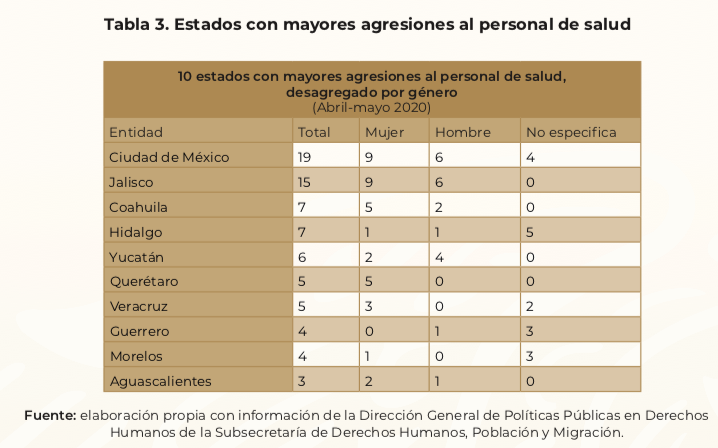 El IMSS también levantó un registro de al menos 57 agresiones a personal de enfermería ocurridas en la Ciudad de México, San Luis Potosí, Jalisco, Estado de México, Sinaloa, Yucatán, Puebla, Morelos, Guerrero, Quintana Roo, Durango, Coahuila e Hidalgo. Estos actos escalaron a tal grado, que incluso se llegó a recomendar que evitaran portar sus uniformes al salir o transitar por espacios públicos, a fin de evitar confrontaciones. Algunos hospitales proporcionaron transporte privado a sus empleados para garantizar su seguridad o puso a disposición del personal habitaciones de hotel para que pudieran descansar fuera de sus casas o como refugio ante posibles agresiones.De igual forma, durante ese periodo de la pandemia hubo un marcado incremento de las quejas y denuncias presentadas ante el Consejo Nacional para Prevenir la Discriminación (CONAPRED), por parte de quienes trabajan en unidades médicas, personal de enfermería y médicos, así como estudiantes de medicina. Para hacer frente a esto, en Coahuila se promovieron diversas iniciativas para prevenir y sancionar cualquier acción de hostigamiento, agresión o discriminación a este gremio. Es así que el 26 de junio de 2020 se publicó una reforma al Código Penal con el objeto de incluir en los delitos de lesiones y homicidio calificados, cuando se cometan en contra de personas que desempeñen cargo, profesión, oficio, o actividad relacionados con la prestación de servicios de salud; y en el de daños calificados, cuando se cause daño a edificios destinados a la prestación de este servicio o vehículos destinados al traslado de enfermos.La discriminación se manifiesta en una amplia diversidad de formas, algunas explícitas y otras menos evidentes. La pandemia agudizó aquella que se ejerce en razón al empleo, profesión u oficio que se desempeña, mostrando la afectación directa en contra de los profesionales de la salud: cuerpo médico y de enfermería, paramédicos, parteras, técnicos de enfermería, obstetricia, farmacéuticos, personal de limpieza y personal de seguridad. ONU México hizo un llamado al Gobierno para que tome medidas para respetar el trabajo del personal de salud y garantizar su seguridad, condenando "cualquier expresión de odio, intolerancia, estigmatización y discriminación en contra de quienes hoy están en la primera línea de respuesta a la pandemia”. Sin embargo, debemos reconocer que las agresiones en contra del personal médico no son un fenómeno que haya surgido a raíz de la emergencia sanitaria del COVID-19. De acuerdo con un estudio de 2015 de la Revista Panamericana de Salud Pública de la Organización Panamericana de la Salud, 66.7 por ciento de los participantes en una encuesta multinacional reportaron haber sido víctimas de alguna agresión en su lugar de trabajo. El estudio concluía que “las agresiones al personal de salud en países latinoamericanos de habla hispana constituyen un problema frecuente que genera secuelas emocionales y laborales, y causan una percepción de inseguridad en el lugar de trabajo en los profesionales sanitarios”. En nuestro país las agresiones a este sector son tan frecuentes que en 2018 el Colegio Médico de México A.C. emitió la circular “Recomendaciones para actuar ante una agresión”, en la cual se presentan una serie de líneas de acción dirigidas al personal médico, que tiene como finalidad encaminar sus reacciones en caso de agresiones por parte de pacientes o familiares. Entre estas se incluyen recomendaciones como no responder las agresiones, certificar lesiones para reportarlas como riesgo de trabajo, consignar datos de posibles testigos e incluso llamar a la fuerza pública. De igual forma, también es importante resaltar que el personal de salud no es el único que se ve afectado por actos de de discriminación a causa de su empleo. Desde tiempo atrás se ha documentado acerca de la marginación que recibe el personal de servicio doméstico o del hogar, de quienes trabajan como recolectores de basura, en albañilería, los trabajadores funerarios, trabajadores rurales, quienes laboran en los rastros, trabajadores sexuales, entre otros oficios o empleos que también son objeto de este tipo de ataques o menoscabo a sus derechos.Todas las ocupaciones lícitas, profesiones y oficios tienen una importancia específica en la economía, así como por sus relaciones con otras labores y actividades. Ante ello, el Estado debe garantizar que su libre ejercicio se dé en condiciones de paz, igualdad y respeto a sus derechos humanos.Con base en lo mencionado, se percibe la necesidad de seguir reforzando las tareas de protección de cara a prevenir y erradicar los casos de discriminación, estigmatización y/o violencia que se presentan en contra de las personas por motivo del empleo, profesión u oficio que desempeñan. Su incorporación como tipo o categoría específica dentro de la Ley para Promover la Igualdad y Prevenir la Discriminación en el Estado de Coahuila de Zaragoza, permitirá visibilizar estas situaciones ya preexistentes, permitiéndo brindar un abordaje y estrategia institucionalizada para erradicar y prevenir estas conductas.Coahuila se ha mantenido desde años atrás como un referente nacional en favor de la igualdad. Además esta iniciativa coincide con las prioridades plasmadas por el Gobierno de Miguel Ángel Riquelme Solís en el Programa Estatal de Inclusión y Desarrollo Social 2017-2023. Sigamos dando pasos firmes para constuir una sociedad incluyente y de respeto a los derechos humanos.En virtud de lo anterior, es que pongo a consideración de este Honorable Congreso del Estado para su revisión, análisis y en su caso aprobación, la siguiente iniciativa de:PROYECTO DE DECRETOÚNICO. - Se reforman las fracciones II y III del artículo 2º, así como la fracción VI del artículo 3º y se adiciona el inciso w) al artículo 3º Bis de la Ley para Promover la Igualdad y Prevenir la Discriminación en el Estado de Coahuila de Zaragoza, para quedar como sigue: ARTÍCULO 2. …I. …II. Prevenir toda forma de discriminación en contra de cualquier persona, motivada por razones de origen étnico o nacional, género, edad, discapacidad, condición social, económica o de salud, estado de gravidez, lengua, religión, expresión de las ideas u opiniones, preferencias sexuales, estado civil, filiación e identidad política, apariencia física, el desempeño de su empleo, profesión u oficio, o cualquier otra que atente contra la dignidad humana y que represente obstáculo para su desarrollo pleno e integral, en los términos de lo establecido en los artículos séptimo y octavo de la Constitución Política del Estado de Coahuila de Zaragoza. III.- Definir los tipos de discriminación que viven los diversos grupos afectados por este hecho, en función de sus propias características o forma de vida, por su origen étnico o nacional, el sexo, la edad, la discapacidad, la condición de salud, el embarazo, la lengua, la religión, las opiniones, las preferencias sexuales, el estado civil, su empleo, profesión u oficio, y otras diferencias que pueden ser motivos de distinción y exclusión o restricción de derechos. Conforme a su participación social o ámbito de acción, priorizando el carácter educativo y formativo de esta la ley para la población de la entidad, particularmente de las nuevas generaciones. ARTÍCULO 3. …A V. …Discriminación: Toda ley, acto, hecho o conducta que provoque distinción, exclusión, restricción, o rechazo, motivada por razones de origen étnico o nacional, género, edad, discapacidad, condición social o económica o de salud, estado de gravidez, lengua, religión, opiniones, preferencia sexual, estado civil, filiación o identidad política, apariencia física, identidad o expresión de género, empleo, profesión u oficio, o cualquier otra que atente contra la dignidad humana y tenga por efecto impedir o anular el reconocimiento o ejercicio de los derechos y la igualdad real de oportunidades de las personas; A XXI. …ARTÍCULO 3 Bis. Se consideran tipos de discriminación las siguientes: a.- a v.- …w.-  Discriminación por razón de empleo, profesión u oficio: se presenta por condición del trabajo que desempeñan o el centro de trabajo en que laboran; se les priva, restringe o niega la entrada, el acceso y/o uso de espacios o servicios públicos o privados, debido al estigma o prejuicios de particulares, servidores públicos o de la sociedad en general, o bien, cuando reciben cualquier tipo de agresión o de aislamiento social o es víctima de cualquier otra práctica discriminatoria motivada por causa de su empleo, profesión u oficio.T R A N S I T O R I O S ARTÍCULO ÚNICO.- El presente Decreto entrará en vigor al día siguiente de su publicación el Periódico Oficial del Gobierno del Estado. A T E N T A M E N T ESaltillo, Coahuila de Zaragoza, a 14 de abril de 2021DIP.  ÁLVARO MOREIRA VALDÉSCONJUNTAMENTE CON LAS DEMAS DIPUTADAS Y LOS DIPUTADOS INTEGRANTES DEL GRUPO PARLAMENTARIO “MIGUEL RAMOS ARIZPE”,DEL PARTIDO REVOLUCIONARIO INSTITUCIONAL.Diputada Presidenta María Guadalupe Oyervides Valdez:Iniciativa con Proyecto de Decreto, por la que se adiciona el Artículo 30 BIS a la Ley Estatal de Salud.Túrnese a la Comisión de Salud, Medio Ambiente, Recursos Naturales y Agua.H. PLENO DEL CONGRESO DEL ESTADO DE COAHUILA DE ZARAGOZAPRESENTE. -MAYRA LUCILA VALDÉS GONZÁLEZ, en mi carácter de diputada de la Sexagésima Segunda Legislatura del Honorable Congreso del Estado, conjuntamente con los integrantes del Grupo Parlamentario del Partido Acción Nacional “Carlos Alberto Páez Falcón”, con fundamento en lo establecido en los artículos 59, fracción I, 65 y 67 fracción I, de la Constitución Política del Estado de Coahuila de Zaragoza, y en ejercicio del derecho al que hacen referencia los artículos 21, fracción IV, 152, fracción I de la Ley Orgánica del Congreso del Estado, someto a la consideración del Pleno la presente iniciativa con proyecto de decreto por la que se adiciona el Artículo 30 BIS a la Ley Estatal de Salud, al tenor de la siguiente:EXPOSICIÓN DE MOTIVOSLas enfermedades crónicas son enfermedades de larga duración y por lo general de progresión lenta y son las principales causas de mortalidad en el mundo, siendo responsables del 63% de las muertes.En los últimos años en México se han incrementado el número de personas que padecen alguna enfermedad crónico-degenerativa, la Organización Mundial de la Salud (OMS) señala que estas enfermedades son causantes de un desgaste físico y/o mental en las personas que las padecen, pues provocan un desequilibrio que afecta tanto a órganos como a los tejidos. Su origen puede ser congénito o hereditario.Por lo general solían manifestarse en individuos de edades avanzadas. Sin embargo, hoy en día se presentan en personas jóvenes, específicamente las de 20 a 40 años dependiendo de la enfermedad. Los principales factores con los que se les relaciona es el estilo de vida y el envejecimiento de la población.Otras características de las enfermedades crónico-degenerativas son que tienen una duración larga y su progresión es lenta (por lo general). Entre las que más dañan a los mexicanos se encuentran: la diabetes y los padecimientos cardíacos. Aunque algunos tipos de cáncer también han incrementado sus números en la tasa de mortalidad.A partir de cifras dadas por el titular de la Secretaría de Salud federal, se tiene la certeza de que las enfermedades crónico-degenerativas son la causa del 50% de las muertes en México.En la actualidad hay personas que creen exageradas las campañas y mensajes enfocados a la prevención y detección oportuna de estos padecimientos o a mejorar hábitos alimenticios. Pero no hay que olvidar que el sobrepeso y la obesidad son factores de riesgo vinculados directamente con enfermedades como la diabetes.Se estima que para el año 2030, el 40% de los adultos padecerá sobrepeso. Además, en los últimos 35 años la tasa de mortalidad por diabetes se duplicó cuatro veces, lo cual representa un crecimiento del 300%.El modelo de atención de salud actual no ha resultado eficaz para la prevención y el tratamiento de las afecciones crónicas. Los programas exitosos contra las enfermedades crónicos requieren un abordaje intersectorial y una reorientación del sistema de atención de salud. Es necesario mejorar la accesibilidad y la disponibilidad de los servicios y el acceso a los medicamentos esenciales, además de tener equipos de salud multidisciplinarios con la combinación apropiada de aptitudes para la prestación de servicios. Hay que focalizarse en la calidad de atención para reducir las barreras relacionadas con los factores sociales, económicos y culturales y para mejorar la protección social de la salud, en particular entre las poblaciones vulnerables.Por lo expuesto, se propone a esta honorable asamblea y a la diputación permanente la aprobación de la presente iniciativa con proyecto de:DECRETOÚNICO. Se adiciona el Artículo 30 BIS a la Ley Estatal de Salud, para quedar como sigue:Artículo 30 BIS. El Gobierno del Estado creará los programas necesarios para que la población vulnerable tenga acceso a los medicamentos para enfrentar las enfermedades crónico-degenerativas que más incidan en la población coahuilense.…TRANSITORIOSPRIMERO. El presente decreto entrará en vigor al día siguiente de su publicación en el Periódico Oficial del Gobierno del Estado.SEGUNDO. Se deroga todas las disposiciones que se opongan al presente decreto.Saltillo, Coahuila, a 14 de abril de 2021.ATENTAMENTE“POR UNA PATRIA ORDENADA Y GENEROSA Y UNA VIDA MEJOR Y MÁS DIGNA PARA TODOS”GRUPO PARLAMENTARIO DEL PARTIDO ACCIÓN NACIONAL “CARLOS ALBERTO PÁEZ FALCÓN”DIP. MAYRA LUCILA VALDÉS GONZÁLEZDiputada Presidenta María Guadalupe Oyervides Valdez:Iniciativa con Proyecto de Decreto, por la que se reforman diversas disposiciones de la Ley de Desarrollo Económico del Estado de Coahuila de Zaragoza, con la finalidad de armonizar la misma respecto a la secretaría de economía estatal.Túrnese a la Comisión de Desarrollo Económico, Competitividad y Turismo.INICIATIVA CON PROYECTO DE DECRETO QUE PRESENTA EL DIPUTADO RODOLFO GERARDO WALSS AURIOLES, EN CONJUNTO CON LAS DIPUTADAS INTEGRANTES DEL GRUPO PARLAMENTARIO “CARLOS ALBERTO PÁEZ FALCÓN”, DEL PARTIDO ACCIÓN NACIONAL, POR LA QUE SE REFORMAN DIVERSAS DISPOSICIONES DE LA LEY DE DESARROLLO ECONÓMICO DEL ESTADO DE COAHUILA DE ZARAGOZA, CON LA FINALIDAD DE ARMONIZAR LA MISMA RESPECTO A LA SECRETARÍA DE ECONOMÍA ESTATAL.CONSIDERACIONESQue, para los efectos de despachar los asuntos relacionados con el Desarrollo Económico y el Turismo en nuestro estado, por varios años, la Administración Pública Estatal conto con la Secretaría de Economía y Turismo.Que el 29 de noviembre de 2018, dentro del informe de correspondencia recibida, se informó de una Iniciativa de Decreto por la que se reforma la Ley Orgánica de la Administración Pública del Estado de Coahuila de Zaragoza con relación a la creación de la Secretaría de Vivienda y Ordenamiento Territorial y la Secretaría de Turismo y Desarrollo de Pueblos Mágicos, y que fue planteada por el Ingeniero Miguel Ángel Riquelme Solís, Gobernador Constitucional del Estado de Coahuila de Zaragoza.Que la Iniciativa mencionada en el párrafo inmediato anterior, fue dictaminada por la Comisión de Gobernación, Puntos Constitucionales y Justicia de esta Soberanía el 11 de diciembre de 2018, y publicada en el Periódico Oficial del Estado, para su entrada en vigor, el día 14 del mismo mes y año. Que la misma Iniciativa, en su exposición de motivos, señala que:“El turismo forma parte de los objetivos del Eje Rector 3 denominado “Desarrollo Económico Sustentable”, para con ello, consolidar a Coahuila como el destino turístico más importante del norte del país, por lo cual se debe fortalecer la competitividad de las empresas y servicios turísticos, ampliar la difusión y promoción de los recursos turísticos, así como promover la inversión en el sector, impulsar el turismo local e implementar un programa permanente de infraestructura turística para el desarrollo de los destinos.Para ello, es necesario llevar a cabo acciones para un funcionamiento más eficaz de la administración, señalando que actualmente la Secretaría de Economía y Turismo cuenta con las atribuciones en lo que respecta al desarrollo económico del Estado y el turismo, por lo que para el cumplimiento del objetivo que establece el Plan Estatal de Desarrollo 2017-2023, es que se estima necesaria una reestructuración y organización de las áreas de la administración de la entidad, que permita el desarrollo en materia económica y turística de manera independiente, por lo que se crea la Secretaría de Turismo y Desarrollo de Pueblos Mágicos como una dependencia de la administración pública centralizada.Dicha Secretaría será la encargada de formular, ejecutar y coordinar la política de desarrollo y promoción de la actividad turística estatal y de los pueblos mágicos, estimulando la participación de los sectores público, social y privado, para lo cual se establecen en la Ley Orgánica de la Administración Pública del Estado, las atribuciones que en ese sentido le permitan dar cumplimiento a su objeto”.Que, de acuerdo en las consideraciones anteriores, la reforma planteada, aprobada y vigente establece lo siguiente:“ARTÍCULO 18. Para el estudio, planeación y ejecución de las políticas públicas, el Poder Ejecutivo contará con las siguientes dependencias:I a la III…IV. Secretaría de Economía;V a la XIV…XV. Secretaría de Turismo y Desarrollo de Pueblos Mágicos”.Que, por tal motivo, se delimitaron los asuntos que deben despachar cada una de las Secretarías de forma independiente, tanto la de Economía, como la de Turismo y Desarrollo de Pueblos Mágicos. Que, el artículo 2 y la fracción XVIII del artículo 3 de la Ley de Desarrollo Económico del Estado de Coahuila de Zaragoza señalan lo siguiente:“Artículo 2.- La aplicación de esta Ley corresponde al titular del Ejecutivo Estatal por conducto de la Secretaría de Economía y Turismo, así como a las demás autoridades estatales y municipales, de conformidad con sus atribuciones y dentro del ámbito de sus respectivas competencias.…Artículo 3.- …I a la XVII…XVIII. Secretaría: Secretaría de Economía y Turismo del Estado de Coahuila de Zaragoza;”.Que, si bien es cierto que la Iniciativa que creó la Secretaría de Turismo y Desarrollo de Pueblos Mágicos, separándola de la Secretaría de Economía, resultó de suma importancia para las tareas y trabajos de la Administración Pública Estatal al dejar en claro el trabajo de ambas Secretarías por separado, en la misma no se propuso modificar diversos aspectos necesarios de algunas leyes estatales, entre ellas la Ley de Desarrollo Económico del Estado de Coahuila de Zaragoza para que, de esta manera, se armonizara u homologara en ambas disposiciones el despacho de los temas relacionados con el Desarrollo Económico.Que, en el caso de la responsabilidad del Poder Legislativo, la armonización legislativa es de gran trascendencia, pues significa hacer compatibles las disposiciones estatales, con el fin de evitar conflictos y dotar de eficacia el funcionamiento de los organismos que deben implementar dichas leyes.Que, además, es importante señalar que el ejercicio de armonización legislativa no debe ser considerado como una simple actividad optativa, pues es un deber de este Poder Legislativo, por lo que el incumplimiento u omisión de dicha obligación, representa entonces una responsabilidad para quienes legislan.Que, la armonización legislativa, es entonces un ejercicio de necesaria aplicación por el Congreso del Estado, y cuya observancia nos evitaría, entre otros efectos negativos, la contradicción normativa; la generación de lagunas legislativas; la falta de certeza en la observancia y aplicación de la norma; el debilitamiento de la fuerza y efectividad de los derechos, así como dificultades para su aplicación y exigibilidad; el fomento a la impunidad al permitir la interpretación de la norma de manera discrecional y personal y, por último, y tal vez el efecto negativo más grave de no atenderse la armonización legislativa, que es generar una responsabilidad por incumplimiento para el Estado.Por lo anteriormente expuesto, y con fundamento en los artículos 21, Fracción VI, 179, 180 y 182 de La Ley Orgánica del Congreso del Estado de Coahuila de Zaragoza, así como en los artículos 135 y 136 del Reglamento Interior y de Prácticas Parlamentarias del Congreso del Estado Independiente, Libre y Soberano de Coahuila de Zaragoza, sometemos ante esta Honorable Soberanía la siguiente iniciativa con proyecto deDECRETOÚNICO. – Se reforman el artículo 2 y la fracción XVIII del artículo 3 de la Ley de Desarrollo Económico del Estado de Coahuila de Zaragoza, para quedar como sigue:Artículo 2.- La aplicación de esta Ley corresponde al titular del Ejecutivo Estatal por conducto de la Secretaría de Economía, así como a las demás autoridades estatales y municipales, de conformidad con sus atribuciones y dentro del ámbito de sus respectivas competencias.…Artículo 3.- …I a la XVII…XVIII. Secretaría: Secretaría de Economía del Estado de Coahuila de Zaragoza;…TRANSITORIOSÚNICO. - El presente Decreto entrará en vigor al día siguiente de su publicación en el Periódico Oficial del Gobierno del Estado.Saltillo, Coahuila, a 14 de abril de 2021.ATENTAMENTE“POR UNA PATRIA ORDENADA Y GENEROSA Y UNA VIDA MEJOR Y MÁS DIGNA PARA TODOS”GRUPO PARLAMENTARIO DEL PARTIDO ACCIÓN NACIONAL “CARLOS ALBERTO PÁEZ FALCÓN”DIP. RODOLFO GERARDO WALSS AURIOLESDiputada Presidenta María Guadalupe Oyervides Valdez:A continuación, haré uso de la voz para plantear una proposición con Punto de Acuerdo que se encuentra consignada en el Punto 8 A del Orden del Día aprobado. Diputada María Guadalupe Oyervides Valdez:Gracias. PROPOSICIÓN CON PUNTO DE ACUERDO QUE PRESENTA LA DIPUTADA MARÍA GUADALUPE OYERVIDES VALDEZ CONJUNTAMENTE CON LAS DIPUTADAS Y LOS DIPUTADOS INTEGRANTES DEL GRUPO PARLAMENTARIO “MIGUEL RAMOS ARIZPE” DEL PARTIDO REVOLUCIONARIO INSTITUCIONAL, MEDIANTE LA CUAL SE EXHORTA AL SECRETARIO DEL DESPACHO, DE LA SECRETARÍA DE SALUD, PARA QUE, DURANTE LA ESTRATEGIA PARA IMPLEMENTAR LA POLÍTICA NACIONAL DE VACUNACIÓN CONTRA EL VIRUS SARS-COV-2 PARA LA PREVENCIÓN DE LA COVID-19 EN MÉXICO, SE INCLUYA A ODONTÓLOGAS, ODONTÓLOGOS O DENTISTAS Y MÉDICOS QUE DESARROLLAN SU PRÁCTICA EN EL SECTOR PRIVADO, DENTRO DEL GRUPO PRIORITARIO DE TRABAJADORES DE LA SALUD QUE DEBEN SER VACUNADOS CONTRA EL VIRUS SARS-COV-2.H. PLENO DEL CONGRESO DEL ESTADODE COAHUILA DE ZARAGOZA.PRESENTE.-La suscrita Diputada María Guadalupe Oyervides Valdez, en conjunto con las Diputadas y los Diputados integrantes del Grupo Parlamentario “Miguel Ramos Arizpe”, del Partido Revolucionario Institucional, en el ejercicio de las facultades que nos confieren los Artículos 21 Fracción VI, 179, 180, 181, 182 y demás aplicables de la Ley Orgánica del Congreso del Estado Independiente, Libre y Soberano de Coahuila de Zaragoza, así como los artículos 16 fracción IV, 47 fracción IV, V y VI del Reglamento Interior de Prácticas Parlamentarias del Congreso del Estado Libre e Independiente de Coahuila de Zaragoza me permito someter a consideración de esta Honorable Diputación Permanente del Congreso del Estado de Coahuila de Zaragoza, la presente proposición con punto de acuerdo, solicitando que la misma sea considerada de urgente y obvia resolución, bajo la siguiente:EXPOSICIÓN DE MOTIVOSEste 9 de abril en la tradicional “mañanera” y hago réplica del comentario, que nos esperen hasta que nos toque por edad, va poco a poco.Esa fue la respuesta por parte del Gobierno Federal ante el planteamiento de los más de 27 mil médicos privados que siguen en espera de la vacuna contra el Covid-19.A inicios del mes de marzo, directivos de 29 asociaciones de médicos del País de diversas especialidades de medicina, incluidos entre ellos asociaciones y colegios de dentistas del sector privado, manifestaron pacíficamente, la falta de respuesta por parte del Gobierno de México, para ser incluidos dentro del grupo prioritario de trabajadores de salud contemplado dentro del Plan Nacional de Vacunación.1.Al menos aquí en Coahuila se unieron cientos de médicos, odontólogos y trabajadores de la salud, de la iniciativa privada para pacíficamente protestar públicamente en la plaza conocida “El Magisterio”, en el municipio de Monclova, para así hacer pública su exigencia por la aplicación de la vacuna contra el Covid-19, y ellos expresaban: Soy personal de salud y estoy laborando sin ser vacunado, es urgente, todos los médicos deben ser vacunados de inmediato, no hay excusa, quién cuida a los médicos dentistas unidos entre otros. Resulta lógico que se aplique la vacuna a todo el personal que se desempeña en la salud, pero primero que se concluya con lo que falta con el sector público y segundo que incluyan en su totalidad al sector privado, pues en todo momento están arriesgando su vida y la de sus familias por la de todos los demás.Solo hace falta recordar, que al inicio de esta pandemia miles de derechohabientes de instituciones públicas dejaron de acudir a su seguimiento de atención médica de rutina o consulta especializada, a urgencias o cualquier atención que por miedo y así lo expresaban por miedo a contagiarse, pues nos íbamos todos a los particulares, no hay lógica, no hay explicación, somos el único país en el mundo donde se está tomando esta medida siendo el país en el mundo con mayor o de los mayores con mortalidad por Covid 19 en trabajadores de la salud. Por lo anteriormente expuesto y de manera muy respetuosa se exhorta al Secretario del Despacho de la Secretaría de Salud para implementar en la política nacional de vacunación contra el virus Sars Cov2 para la prevención del Covid-19 en México, que se incluya a las odontólogas, a los odontólogos, a los dentistas, a los médicos, aquellos que desarrollen su práctica en el sector privado, dentro del grupo prioritario de trabajadores de la salud que deben de ser ya vacunados porque su trabajo siempre está en riesgo de contagiarse del virus Sars Covid-2, y porque con su trabajo se protege y garantiza el derecho de la salud del resto de los mexicanos y por supuesto de los coahuilenses. ATENTAMENTESaltillo, Coahuila de Zaragoza, a 14 de abril de 2021.DIP. MARÍA GUADALUPE OYERVIDES VALDEZ.CONJUNTAMENTE CON LAS DIPUTADAS Y LOS DIPUTADOS INTEGRANTES DEL GRUPO PARLAMENTARIO “MIGUEL RAMOS ARIZPE”, DEL PARTIDO REVOLUCIONARIO INSTITUCIONAL.Dip. María Eugenia Guadalupe Calderón Amezcua.	Dip. Jesús María Montemayor Garza.Dip. Jorge Antonio Abdalá Serna.	Dip. María Guadalupe Oyervides Valdez. Dip. Ricardo López Campos.	Dip. Raúl Onofre Contreras.Dip. Olivia Martínez Leyva. 	Dip. Eduardo Olmos Castro.Dip. Mario Cepeda Ramírez. 	Dip. Héctor Hugo Dávila Prado.Dip. Edna Ileana Dávalos Elizondo. 	Dip. Luz Elena Guadalupe Morales Núñez.Dip. María Bárbara Cepeda Boehringer.	Dip. Martha Loera Arámbula.Dip. Álvaro Moreira Valdés.Esa es la intervención.  Muchísimas gracias. Diputada Presidenta María Guadalupe Oyervides Valdez:Se somete a votación la solicitud para que se considere de urgente y obvia resolución la proposición con Punto de Acuerdo que se acaba de leer. ¿Diputadas y Diputados que estén a favor? Gracias.  ¿Diputadas y Diputados que estén en contra? Gracias. ¿Diputadas y Diputados que estén en abstención? Gracias. El resultado de la votación es el siguiente: 20 votos a favor; 4 en contra; 0 abstenciones. Se aprueba por mayoría la solicitud para que la proposición que se dio a conocer sea considerada de urgente y obvia resolución. Ahora, se somete a consideración de las y los Diputados el Punto de Acuerdo contenido en la proposición.  Si alguien desea intervenir, por favor sírvase indicarlo haciendo uso de la voz, encendiendo su micrófono a fin de registrar su intervención. Diputado Francisco Javier Cortés Gómez:Deseo intervenir. Diputada Presidenta María Guadalupe Oyervides Valdez:¿El sentido de su intervención, Diputado?Diputado Francisco Javier Cortés Gómez:En contra. Diputada Presidenta María Guadalupe Oyervides Valdez:¿Alguien más? Diputado Álvaro Moreira Valdés:Yo, yo Diputada. Diputada Presidenta María Guadalupe Oyervides Valdez:¿Diputado Álvaro Moreira, el sentido de su intervención?Diputado Álvaro Moreira Valdés:A favor. Diputada Presidenta María Guadalupe Oyervides Valdez:¿Alguien más?  Muy bien.  Se cierra la bitácora de registros y se concede el uso de la voz al Diputado Francisco con su intervención. Adelante Diputado. Diputado Francisco Javier Cortés Gómez:Con su venia, Diputada Presidenta. En diciembre del año pasado el Gobierno de México presentó la política nacional de vacunación en la cual se detallaba cuáles serán las etapas de vacunación y cuáles son los primeros grupos que tendrían acceso. Se definió que el personal de salud de primera línea era prioritario para conseguir los objetivos de reducir los riesgos de contagio y para que todos los pacientes con Covid-19, pudieran ser atendidos con eficacia. Por supuesto que el Gobierno Federal le encantaría que todos los integrantes del sector salud pudieran ser incluidos en las primeras etapas, pero hay que tomar en cuenta los factores internacionales que el día de hoy aquejan a cientos de países. La alta demanda de la vacuna aunada a la acaparación de ciertas naciones, han provocado un efecto de cuello de botella en la distribución de las mismas, no son pocos los países que han expresado su disgusto por los farmacéuticos ante el incumplimiento, por eso es que debemos actuar de forma responsable. Que a nadie le quepa duda, en México ya tenemos garantizado una vacuna para todo el que la requiera, porque tiene una lógica, todo está planeado para que las personas más vulnerables puedan conformar con los grupos prioritarios. No olvidemos que nuestro plan de promoción también lidia con el abandono en que se dejó el sistema de salud durante el período neoliberal. En 3 años hemos logrado devolverle a la gente el sentido de universalidad y gratitud.Sin embargo, también es válido pensar que la política nacional de vacunación no puede modificarse aun cuando ya esté en marcha, y quizá no solo sea válido pensarlo, sino hacerlo de acuerdo a las circunstancias que se vayan presentando.Por eso desde MORENA pedimos prudencia, no permitamos que al calor de las elecciones en puerta nos lleve a una politización sin coherencia, y si esperamos los procesos de vacunación puedan agilizarse, debemos seguir los procesos que hasta ahora están establecidos, de lo contrario, entraríamos en un proceso de incertidumbre y la campaña de vacunación podría disminuir su velocidad. Que quede bien claro, vacunas hay, vacunas para cada mexicano sin importar si vive en la ciudad más poblada o en la comunidad más alejada.Es cuanto, Diputada Presidenta. Diputada Presidenta María Guadalupe Oyervides Valdez:Gracias Diputado por su intervención. A continuación, le cedo el uso de la voz al Diputado Álvaro Moreira Valdés.Adelante Diputado. Diputado Álvaro Moreira Valdés:Gracias Presidenta. Mi primer comentario, de mi compañero Francisco, dígale a su grupo que no sean malos, cómo lo ponen a usted a defender este punto, sí, digo, se lo digo con todo respeto, pero los que están pidiendo las vacunas son médicos también, médicos que como usted dijo, estaban o están atendiendo la contingencia en la primera línea de batalla desde que inició, no, este no es un tema político, es un tema de justicia, es un tema de responsabilidad, es un tema de solidaridad con el cuerpo médico.Y le digo que por qué lo ponen a defenderlo a usted, porque usted, como todos sabemos, usted lo sabe, usted ocupó una de esas vacunas sin estar en la primera línea de batalla, y eso no se vale, compañeros médicos ahorita están pidiendo esa atención, esa misma oportunidad de recibir la vacuna, sí, ¡ah!, que son algunos de instituciones privadas, eso no quita que estén atendiendo a la gente que está contagiada y debemos de ser solidarios y debemos de ser responsables y debemos de considerar dentro de la vacunación a esas personas, que como todos sabemos, hasta hace poquito todos los llamábamos héroes y no puede ser posible que ahora se nos olvide y que ahora les digamos, pues fórmese, cuando ellos han estado exponiendo su integridad, exponiendo su salud, atendiendo a miles  y miles de contagiados. Aquí, desgraciadamente aquí en México estamos llegando o ya llegamos a 210 mil muertos y no es posible que no cuidemos a todo este personal.Ahora usted dice que hay vacunas para todos, pues ya, entonces ya suéltenlas, ya que las distribuyan, ya que organicen las jornadas de vacunación, porque va muy lento y todos los días siguen habiendo muertos en el país y el proceso de vacunación va muy lento.Y usted sabe que están llegando lotes de vacunas de una marca y de otra y de otra y los especialistas médicos dicen, pues que si te pusiste la primera dosis de un tipo de vacuna que recomiendan que la segunda dosis sea del mismo tipo, hay un descontrol, no hay una organización y lo preocupante en este caso es que las personas que están cuidando a los mexicanos no reciban la dosis necesaria de vacunación.Yo le pido con todo respeto que, nuevamente, que sea solidario con su gremio, con el gremio de donde usted proviene y que estemos buscando, exigiendo que ellos sean vacunados de manera inmediata, se lo digo con todo respeto y yo pediría que votáramos a favor este Punto de Acuerdo para que el personal médico, el personal de salud, todos los que están en la primera línea de batalla reciban la protección necesaria. Es cuanto, Presidenta. Diputada Presidenta María Guadalupe Oyervides Valdez: Gracias por su intervención, Diputado. Si alguien más desea intervenir en esta segunda ronda les pido que los manifiesten encendiendo su micrófono para poderlo registrar en la bitácora. Diputado Eduardo Olmos Castro:Yo.Diputada Presidenta María Guadalupe Oyervides Valdez:¿Diputado Eduardo Olmos, el sentido de su intervención? Si puede activar su audio, Diputado Olmos. Diputado Eduardo Olmos Castro:A favor del Punto. Diputada Presidenta María Guadalupe Oyervides Valdez:¿Alguien más?Diputada Lizbeth Ogazón Nava: Yo, Diputada.Diputada Presidenta María Guadalupe Oyervides Valdez:Me dice su nombre por favor, ¿Diputada Lizbeth Ogazón?Diputada Lizbeth Ogazón Nava:Sí. Diputada Presidenta María Guadalupe Oyervides Valdez: ¿El sentido Diputada? Diputada Lizbeth Ogazón Nava:En contra. Diputada Presidenta María Guadalupe Oyervides Valdez:Gracias. ¿Diputado Francisco Cortés?Diputado Francisco Javier Cortés Gómez:Con réplica.Diputada Presidenta María Guadalupe Oyervides Valdez:¿Alguien más?  Muy bien.  Adelante Diputada Lizbeth Ogazón. Diputada Lizbeth Ogazón Nava:Mi voto es en contra y explico por qué se está votando en contra por parte del Grupo Parlamentario MORENA. Y es que aquí ustedes lo que están viniendo hacer es politizar un tema de salud pública, y eso no se vale, este mismo dato que ustedes ya están haciendo pues ya lo hizo el Senado de la República, MORENA ya hizo esa petición o esa propuesta en febrero de 2021. El 8 de diciembre de 2020, durante la conferencia de prensa “mañanera”, el Secretario de Salud, Jorge Alcocer Varela, dio a conocer el orden de los grupos de población que tendrán prioridad en la aplicación de la vacuna, y esto es basado en las recomendaciones del grupo técnico asesor de vacunación Covid-19, el cual fue el siguiente: Trabajadores de la salud, personas de 80 y más años, personas de 70 a 79 años, personas de 60 a 69 años, personas de 50 a 59 años, personas de 40 a 49 años y población menor de 40 años. Dentro de los trabajadores de la salud que ya fueron vacunados o que ya se les está aplicando la segunda dosis en el que se contempla a un millón de personas aproximadamente, se consideraron 11 subgrupos, sin embargo, en ese momento no se había contemplado a los odontólogos o dentistas, pero ya se hizo esa petición por parte del Senado en fechas recientes, en febrero de este año. Es una situación que se tiene contemplada por parte del Gobierno de México y que no tiene caso que se venga a politizar si ya los expertos en la materia han puesto también una tabla de cómo se deben de llevar a cabo las vacunaciones, de acuerdo a recomendaciones pues de los epidemiólogos. Y eso es todo. Gracias. Diputada Presidenta María Guadalupe Oyervides Valdez:Gracias Diputada, por su intervención. Diputado Eduardo Olmos.  Adelante. Diputado Eduardo Olmos Castro:Muchas gracias, Presidenta, con su venia. Procuro no intervenir en muchas de las discusiones que se tienen en los diversos Puntos de Acuerdo como un, como respeto a la Presidencia de la Junta de Gobierno y al trato que tengo con todos y cada uno de los Grupos Parlamentarios y Fracciones Parlamentarias. Esa es la razón por la que no intervengo en mucho de los temas, aunque quisiera tener muchas cosas qué decir. Creo que es la primera vez que intervengo en una de estos puntos y, bueno, primeramente, decirle al Diputado Francisco Cortés, que conozco su trayectoria, sé que es un luchador social, que sé que es un hombre de méritos, que sé que es un hombre de trabajo, que sé que es un hombre valeroso y apreciado en su comunidad. Que todos los que tenemos paso, él como yo, como todos los que estamos aquí y que hemos tenido paso por el servicio público estamos expuestos a cometer errores y muchas veces estos errores, yo he cometido muchos en mi vida pública, esos errores no sé, no tienden a desaparecer, no tienden a irse, sino que es parte en la vida de un político y que esos errores se quedan contigo para siempre. Considero, compañero Diputado, que es una crueldad trágica de su Grupo Parlamentario y es una falta de respeto a su persona por parte de su Grupo Parlamentario, el ponerlo a usted a defender este punto o hablar en contra de este punto, considero también un trágico error si no lo pusieron, usted quiso subir a defender este punto o hablar acerca de este punto, que se lo hayan permitido. Entiendo yo, entiendo yo la discusión política en un tema tan sensible, tanto de un lado como del otro, entiendo a los compañeros del Grupo Parlamentario de MORENA que tengan que defender y hacernos saber sus argumentos que a su vez se harán saber a la sociedad, esta intervención, esta sesión está monitoreada por medios de comunicación, va a salir a los medios de comunicación, la sociedad va a saber lo que se está diciendo en este tema y creo que tanto los temas que la compañera Lizbeth nos acaba de dar en este momento es válido en su institución  política, como los nuestros.Nosotros apoyamos obviamente el Punto de la compañera Presidenta y se va a trasmitir finalmente o se va a redituar en una votación, pero la lógica, no entiendo la lógica, después de lo que sucedió, después de que el Presidente de la República tuvo que intervenir en este tema que a este Congreso y a esta Legislatura le pegó, no entiendo cuando después de que hubo personal que fue despedido por lo que ocurrió y que no lo quiero repetir aquí, lo hayan puesto a defender este punto.Yo le pediría, con mucho respeto, porque insisto, sé quién es usted, que a su Grupo Parlamentario tuviera más sensibilidad cuando alguna de estas cosas sucedan, porque creo que es criminal que haya sido usted la primera persona que haya intervenido a hablar en contra de este Punto, se lo digo con el respeto y con el afecto que yo le tengo. Es cuanto, señora Presidenta. Diputada Presidenta María Guadalupe Oyervides Valdez:Gracias por la intervención, Diputado. A continuación, se concede el uso de la voz al Diputado Francisco.  Adelante Diputado por su intervención. Diputado Francisco Javier Cortés Gómez:Diputada Presidente. Pues primeramente, agradezco a los dos Diputados Álvaro Moreira y el Diputado Olmos, Presidente de este Congreso, el señalamiento que hacen y la preocupación que sienten al externar un punto de vista, uno lo hizo en son de, el Diputado Álvaro lo hizo en una situación casi burlándose, al Diputado Olmos pues fue más prudente en sus expresiones, a los dos les digo de esta manera: El que nada debe, nada teme, por eso estoy contestando en contra de este Punto de Acuerdo, el que nada debe, nada teme. Diputado Olmos, si usted le dio seguimiento al proceso que se siguió, pues le faltó documentarse, verdad, en este sentido, acuérdese lo que dijo el Presidente, se va a investigación, ¿usted ya tiene la investigación completa para estar juzgando a priori mi caso?, ¿ya lo tiene? Si lo tiene ahorita, demuéstremela, usted tiene el caso ya cubierto y dice que ya fue juzgado, demuéstremelo ahorita aquí en tribuna, el que nada debe, nada teme, Diputados. Es cuanto, Presidenta. Diputada Presidenta María Guadalupe Oyervides Valdez:Gracias. Si alguien más va intervenir, es el momento para hacer el registro de la bitácora y si no, pasamos a la votación para el contenido del Punto de Acuerdo que hoy se está proponiendo. Diputado Álvaro Moreira Valdés:Por un comentario, Presidenta, si me lo permite. Diputada Presidenta María Guadalupe Oyervides Valdez:Un segundo Diputado Álvaro.  ¿Alguien más se va a registrar para cerrar la bitácora? Muy bien. Adelante, Diputado Álvaro Moreira. Diputado Álvaro Moreira Valdés:Sí, claro, claro, comentarle Diputado Francisco que de ninguna manera es burla, es que me parece increíble, me parece increíble que en su grupo pues lo expongan de esta manera, sí, no es burlarse a su persona, de ninguna manera, mi respeto para el resto de los 24 Diputados y Diputadas, es que me parece increíble lo que pasa. ¿Sale?. Y segundo, Diputado, hay cosas que las investigaciones en el tema de que se aplicó la vacuna hacia su persona, pues a lo mejor, pues hacia su persona no tuvo ninguna repercusión, pero si hubiera sido correcto no hubieran despedido a nadie.Entonces, hay cosas que son temas morales, no legales, es cuando uno dice: hice las cosas bien o hice las cosas mal, usted sabrá si las hizo bien o si las hizo mal, usted sabrá si se brincó la línea o no se la brincó, usted sabrá si dejó a alguien del personal de salud sin esa oportunidad, usted sabrá si estaba en verdad enfrentando la contingencia en la primera línea de batalla o no, eso se lo dejamos a su conciencia, ya tuvo repercusiones para otra persona que fue despedido por esta razón. Así que, las investigaciones siguieron su curso y hubo responsable y alguien pagó por esto, sí, desgraciadamente bueno pues ocurrió esta situación y solamente le digo que son temas que hay que ver nada más en la conciencia de cada quien, si estuvo correcto o no fue correcto. Es cuanto, Presidenta. Diputada Presidenta María Guadalupe Oyervides Valdez:Gracias por su intervención, Diputado. No habiendo más intervenciones registradas…Diputado Francisco Javier Cortés Gómez:Permítame, una intervención otra vez, Diputada Presidente. Diputada Presidenta María Guadalupe Oyervides Valdez:¿Por alusión personal, Diputado?Diputado Francisco Javier Cortés Gómez:Así es, al Diputado Álvaro.Diputada Presidenta María Guadalupe Oyervides Valdez:Un minuto, ya va…Diputado Francisco Javier Cortés Gómez:Gracias. Diputada Presidenta María Guadalupe Oyervides Valdez:¿Alguien más va hasta 3 me permite la Ley Orgánica, así que, si alguien más va a intervenir, es el momento? Adelante, Diputado Francisco Cortés, por alusiones personales. Diputado Francisco Javier Cortés Gómez:Nuevamente Diputado Álvaro Moreira, pues lo que me acaba de decir, que solamente yo sé cómo sucedieron las cosas, está usted en lo correcto, por eso le dije a su Diputado Olmos también, que sí tenía los documentos ahorita que los mostrará cómo sucedieron los hechos y porqué se me vacunó.  Tiene usted toda la razón, nada más yo sé cómo sucedieron y pudiera poderle demostrar otras cosas, pero usted no tiene la documentación, ni tiene el expediente a la mano para hablar como lo está haciendo, y repito, el que nada debe, nada teme, mis compañeras con la frentes en alto, en ningún momento pensaban como usted piensa que es criminal que esté en tribuna, estamos aquí precisamente para actuar como legisladores y en ese sentido soy libre para expresar lo que estoy diciendo en estos momentos. Es cuanto, Diputada. Diputada Presidenta María Guadalupe Oyervides Valdez:Gracias Diputado. Bien. No habiendo más intervenciones, procederemos a votar el Punto de Acuerdo que se sometió a consideración. ¿Diputadas y Diputados que estén a favor? Favor de manifestarlo. Gracias.  ¿Diputados y Diputadas que estén en contra? Gracias. ¿Diputadas y Diputados en abstenciones? Gracias. El resultado de la votación es el siguiente: 20 votos a favor; 4 en contra; 0 abstenciones. Se aprueba por mayoría el Punto de Acuerdo que se puso a consideración en los términos en que se planteó, por lo que debe proceder a lo que corresponda. A continuación, se concede la palabra a la Diputada Laura Francisca Aguilar Tabares para plantear una proposición con Punto de Acuerdo que se encuentra consignada en el Punto 8 B del Orden del Día aprobado. Adelante Diputada. Diputada Laura Francisca Aguilar Tabares:Con su permiso, Presidenta, Diputada Presidenta. PROPOSICIÓN CON PUNTO DE ACUERDO QUE PRESENTAN LAS DIPUTADAS Y DIPUTADO INTEGRANTES DEL GRUPO PARLAMENTARIO MOVIMIENTO DE REGENERACIÓN NACIONAL DEL PARTIDO MORENA, POR CONDUCTO DE LA DIPUTADA LAURA FRANCISCA AGUILAR TABARES, PARA QUE SE ENVÍE UN EXHORTO AL AYUNTAMIENTO DE TORREÓN CON EL FIN DE QUE SE ATIENDA A LA BREVEDAD LAS NECESIDADES DE PAVIMENTACIÓN QUE AQUEJAN A LAS COLONIAS POPULARES DE TORREÓN, ESPECIALMENTE AQUELLAS LOCALIZADAS EN LA PERIFERIA DE LA CIUDAD.HONORABLE PLENO DEL CONGRESO DELESTADO DE COAHUILA DE ZARAGOZA.P R E S E N T E.- La de la voz,   Diputada Laura Francisca Aguilar Tabares conjuntamente con las demás Diputadas y Diputado integrantes del Grupo Parlamentario movimiento de regeneración nacional, del Partido morena, con fundamento en lo dispuesto por los artículos 21 fracción VI, 179, 180, 181, 182 y demás relativos de la Ley Orgánica del Congreso del Estado Independiente, Libre y Soberano de Coahuila de Zaragoza, nos permitimos presentar ante este H. Pleno del Congreso del Estado, la presente Proposición con Punto de Acuerdo, solicitando que la misma sea considerada de urgente y obvia resolución con base en las siguientes:CONSIDERACIONESPara todas y todos los que vivimos en Torreón, hablar de calles es hablar de sueños, de recuerdos, de aspiraciones. Pero desde hace un muy buen tiempo para acá, y para nuestra tristeza, es hablar de descuido, de olvido y de abandono.Porque pareciera que las administraciones que ha tenido la ciudad de Torreón se han encargado de solo servir a las colonias donde habitan las personas con altos ingresos, mientras la clase trabajadora ve cómo sus impuestos no son utilizados en su favor.Me consta lo que aquí expongo, porque antes de tomar posesión de este cargo que hoy ostento como Diputada, y aún hoy en día con esta responsabilidad, realizo trabajo territorial que nos permite escuchar las necesidades directamente de la ciudadanía y no únicamente recibirlas detrás de un escritorio.Hay colonias como la Valle Oriente, la colonia Zaragoza Sur, Las Luisas, Monterreal y otras,  por hablar de solo algunas, en donde las calles están descuidadas, llenas de baches y, en algunas demarcaciones, ni pavimento existe.Esto afecta a toda la población, ya sea que tengan automóvil o no. Porque las calles no son únicamente para los carros, sino también para las personas que trasladan diariamente caminando o en bicicleta.Además, los niños, adultos mayores y personas con alguna discapacidad pueden sufrir accidentes si se trasladan por dicho pavimento.Atender esta problemática es fundamental, pues es una manera de demostrar que los gobiernos no trabajan únicamente para los sectores de su electorado, sino que las personas más humildes y abandonadas por este sistema también reciben el mismo tipo de atención.No pedimos dádivas ni ninguna medida especial, solo pedimos que los impuestos de la ciudadanía se pongan al servicio de todas las clases sociales, en donde los servicios públicos se manejen por el principio de equidad que tanto le hace falta a nuestra comunidad y de igual manera a todo el estado de Coahuila. Dado lo anteriormente expuesto y fundado, se solicita a este Honorable Pleno que tramite como de urgente y obvia resolución el siguiente:PUNTO DE ACUERDOÚNICO.- QUE SE ENVÍE UN ATENTO EXHORTO AL AYUNTAMIENTO DE TORREÓN PARA QUE, A LA BREVEDAD, SE ATIENDAN LAS NECESIDADES DE PAVIMENTACIÓN EN LAS COLONIAS POPULARES DE ESTA CIUDAD, PRINCIPALMENTE AQUELLAS QUE SE LOCALIZAN EN LA PERIFERIA.A T E N T A ME N T ESaltillo, Coahuila de Zaragoza, abril 14 de 2021Grupo Parlamentario de morena.Dip. Lizbeth Ogazón NavaDip. Teresa de Jesús Meraz GarcíaDip. Francisco Javier Cortez Gómez., La de la voz, Diputada Laura Francisca Aguilar Tabares.Es cuanto.Diputada Presidenta María Guadalupe Oyervides Valdez:Gracias Diputada. Se somete a votación la solicitud para que se considere de urgente y obvia resolución la proposición con Punto de Acuerdo que se acaba de leer.  ¿Diputadas y Diputados a favor? Gracias.  ¿Diputadas y Diputados en contra? Gracias. ¿Diputadas y Diputados en abstenciones? Gracias. El resultado de la votación es el siguiente: 24 votos a favor; 0 en contra; 0 abstenciones. Se aprueba por unanimidad la solicitud para que la proposición que se dio a conocer sea considerada de urgente y obvia resolución. Se somete a consideración de los Diputados el Punto de Acuerdo contenido en la proposición.  Si alguien desea intervenir, sírvase indicarlo a fin de registrar su intervención. Diputada Luz Natalia Virgil Orona:Natalia Virgil, por favor.  A favor, con modificación. Diputada Presidenta María Guadalupe Oyervides Valdez:¿Alguien más que desee intervenir para hacer registro en la bitácora? Muy bien. No teniendo más intervenciones, le cedo el uso de la voz a la Diputada Natalia Virgil. Adelante Diputada. Diputada Luz Natalia Virgil Orona:Muchas gracias. Diputado Eduardo Olmos Castro:El Diputado  también quiere hacer una intervención, perdón. Diputada Presidenta María Guadalupe Oyervides Valdez: ¿Quién, perdón?Diputado Eduardo Olmos Castro:El Diputado  Hugo Dávila. Diputado Héctor Hugo Dávila Prado:Sí, tenía la mano levantada, Diputada.  Discúlpame. Diputada Presidenta María Guadalupe Oyervides Valdez:Un minuto, déjeme hago el registro.  Hugo Dávila, ¿el sentido de su intervención, Diputado? Diputado Héctor Hugo Dávila Prado:A favor. Diputada Presidenta María Guadalupe Oyervides Valdez:Muy bien.  Les pido a las y los Diputados que cuando vayan a tener alguna intervención, abran su micrófono para poder tomar nota. Adelante, Diputada Natalia Virgil con su intervención. Diputada Luz Natalia Virgil Orona: Mucha gracias.Por favor, le pido a las personas de sistemas, le mandé por WhatsApp al Ingeniero una presentación que me gustaría hacerla, presentarla aquí en este momento, ya la tiene en su WhatsApp el ingeniero, ya le pedí hace un momento que me apoyara, que la ponga en línea. Con mucho gusto, creo que es una buena propuesta de mi compañera Diputada, pero también me gustaría que se hiciera una solicitud para que, muy amable, ya me está contestando aquí el Ingeniero, muy eficiente. Le quiero mostrar cómo es que ha avanzado lo que tiene que ver con los programas de aplicación de micro carpeta y de bacheo, y le pongo una información histórica donde se ve cómo ha estado, cómo se ha recibido, cómo se ha manejado el bacheo, en principio le comento que hay varias contradicciones en su exposición, en el documento, en principio tenemos que volver a la cultura ciudadana de saber que las banquetas son para caminar y la carpeta asfáltica es para las bicicletas, los vehículos motorizados, también, entonces en este me gustaría que conociera la Diputada que las banquetas están a cargo de los propietarios de los bienes, aunque después pasan a ser equipamiento urbano, entonces, si existe alguna necesidad de banquetas en las colonias o en cualquier lugar es una obligación del propietario de la finca, entonces en este caso sería prudente que se separara y que también se involucrara un poquito con lo que es el transeúnte, cómo se debe de manejar. Por lo que corresponde a las carpetas y la pone en la primera lámina, aquí les voy a hablar de la aplicación de micro carpeta, cuando la Junta de Mejoras, sí por favor, al de sistemas, por favor la siguiente, la siguiente, completa.  Aquí podemos ver cuál fue la aplicación de la micro carpeta por metros cuadrados en los últimos años, desde el 2015 cuando la Junta de Mejoras y Materiales de Torreón era parte del Gobierno del Estado había muchas deficiencias y efectivamente la ciudad sigue, continua con rezagos y esto es histórico, pero también se puede verificar cómo los metros cuadrados se han incrementado en el transcurso de estos años para aplicar micro carpeta y cubrir el rezago que se ha venido cubriendo. Y esto implica también las colonias populares, en un momento más adelante le voy a mostrar una liga para que vea cómo se han hecho carpeta, se ha apoyado con banquetas a las colonias populares que ella ha citado en su presentación. Vemos que en el 2015, cuando estaba a cargo del Gobierno del Estado, el gobierno del estado nada más aplicó 87,659 metros cuadrados de micro carpeta para tener en buenas condiciones la carpeta asfáltica, esto subió en los siguientes 2 años en la administración del que es ahora el Gobernador, pero se duplicó en la administración de un año del Licenciado Jorge Zermeño a 756,463 metros cuadrados. En 2019, 7,031,642 metros cuadrados, baja un poco porque ya después la necesidad son mantenimientos y bacheos que ahorita vamos a ver, y ahorita solamente en el período de enero a abril ya van 223 mil metros cuadrados, y esto incluye a todas las áreas de la ciudad, no nada más a las áreas que usted señala Diputada, y con mucho gusto en un momento le voy a dar la liga y le voy a demostrar que usted puede revisar todos los metros cuadrados que se han aplicado , a través de la página del municipio de Torreón. Si le da una, por favor, la siguiente: Aquí lo vemos en forma estadística, la micro carpeta, en la siguiente vemos, por favor, la aplicación de lo que es el bacheo.  A pesar de lo que el Gobernador cuando fue alcalde de Torreón, hizo un programa que se llamaba “Cero Baches”, pues no, no logró, este, no logró cubrir el 100% de los baches que tiene la ciudad, aun así, este programa de bacheo que se ha implementado, vemos la Junta de Mejoras, tenía deficiencia a lo mejor por falta de presupuesto, a lo mejor porque los contribuyentes no pagaban sus contribuciones, porque es un derecho que el contribuyente, nosotros los contribuyentes debemos de pagar, como bien efectivamente lo citó la compañera. En 2016 se hicieron 119 mil metros cuadrados de bacheo; en el 2016, 119 mil;  en el 2017, 100 mil, y se sigue incrementando; en el 2018, 149 mil; en el 2019, 145 mil;  en el 2020, 146mil y a la fecha, el bacheo en el 2021 en los primeros 4 meses son de 47 mil.  Cabe recordar que el bacheo es mantenimiento y que lo lleva a cabo el mismo sistema integral de mantenimiento vial, que lleva a cabo también nuevas carpetas asfálticas y que también lleva lo que es la micro carpeta. Entonces, le voy a pasar al compañero de sistemas la liga para que la Diputada pueda verificar cada metro de carpeta, cada bache que se ha tomado antes y después y que vea que no es verdad lo que ella afirma, de que son las colonias populares las que carecen de este servicio.Y le comento, que todos los ciudadanos de Torreón que pagan contribuciones tienen derecho a tener su calle pavimentada, pero también tienen la obligación de contribuir con dichas obligaciones. Entonces, en un momento le paso la liga, el hipervínculo de la información, para que consulte y en todo caso, ahora sí, mi propuesta de modificación debido a que con la restricción del presupuesto federal estos programas se van a ver afectados, y debido a que para el 2021, le hago de su conocimiento, se disminuyeron los fondos que tienen que ver con la infraestructura social, que tienen que ver con fondo de fortalecimiento y el más, pero el más delicado, el FORTACEC, que es el fondo exclusivo dedicado para la seguridad de los ciudadanos en nuestro país. Entonces, mi solicitud, Presidenta, es que se modifique el Punto de Acuerdo para que se haga un llamamiento al Gobierno Federal y restablezca y devuelva los fondos que se han logrado con la lucha de los Congresos en la Cámara de Diputados a favor de los estados y de los municipios, respetando el principio del artículo 115 Constitucional del Federalismo. Es cuanto. Diputada Presidenta María Guadalupe Oyervides Valdez:Gracias por su intervención, Diputada. Diputado Hugo Dávila, adelante. Diputado Héctor Hugo Dávila Prado:Muchas gracias, Diputada Presidenta, con su permiso. Escuché con atención los comentarios que nos hace nuestra compañera Diputada Natalia, y sí, tiene razón en muchas cosas, el sistema integral de mantenimiento vial, sin duda fue un gran acierto y logro del hoy Gobernador en su momento alcalde de Torreón, que nos fue a dar un mayor dinamismo y agilidad en el tema de la pavimentación y el bacheo. Nada más que lo que no incluye el sistema integral de mantenimiento vial, es las nuevas carreteras que se han estado haciendo, y en la administración de Miguel Riquelme yo recuerdo porque tengo mucho tiempo pasando por mi distrito y en algunos ejidos, ahí se pavimentó, muchas, muchas vialidades y muchas calles desde cero que no están incluidos aquí. Y otra cosa que yo quisiera recalcar, es que el recurso pues es una mezcla de recursos, también el Estado aporta, cuando hablamos de números pues también hay que hablar de los números que aporta el estado para que pueda tener más recursos el municipio y el Ayuntamiento para que entre los dos órdenes de gobierno podamos sacar adelante el rezago que hay en pavimentación en Torreón. Y otro tanto que me llama la atención, pues dicen que de enero a abril han invertido 200 y tantos millones de pesos, pues obvio, estamos en proceso electoral y antes de salir Zermeño pavimentó gran parte de las colonias residenciales que dependen de su distrito, entonces, sí estoy de acuerdo totalmente con ella que se invirtió esa cantidad en colonias residenciales del distrito donde va a competir, este, Zermeño. Y por otro lado, el tema que nos dice nuestra compañera, la Diputada Laura, de la colonia de Valle Oriente y ese tipo de colonias, sí, sí hay mucha necesidad, hay que ponernos a trabajar, hay que organizarnos y hay que ver cómo podemos seguir con esta mezcla de recursos y cómo podemos eficientar el tema para que podamos tener una mejor calidad de pavimento en Torreón y también, este,  validar el tema que nos dice nuestra compañera Natalia, del tema de las banquetas, eso lo tenemos que mover de ahí para que podamos tener más recursos y que las banquetas no sean responsabilidad del sistema. Hasta aquí mi comentario. Muchísimas gracias.Diputada Presidenta María Guadalupe Oyervides Valdez:Gracias Diputado por su intervención. Es el momento donde le pregunto a la Diputada Laura Francisca Aguilar, si ella modifica su Punto de Acuerdo tal y como lo solicitó la Diputada Natalia Virgil. ¿Diputada Laura Aguilar modifica usted su Punto de Acuerdo? Diputada Laura Francisca Aguilar Tabares:Con su permiso, Presidenta Diputada. Antes que todo y de manera respetuosa, verdad, agradezco la información que la Diputada Natalia Virgil nos ha expuesto, sin embargo, me sostengo en mi Punto de Acuerdo. Diputada Presidenta María Guadalupe Oyervides Valdez:Muy bien. Gracias Diputada por su intervención. No habiendo más intervenciones, procederemos a votar el Punto de Acuerdo que se sometió a consideración.Diputada Luz Natalia Virgil Orona: Diputada, yo sí, por alusiones, Natalia Virgil por alusiones, del Diputado Hugo Dávila. Diputada Presidenta María Guadalupe Oyervides Valdez:Muy bien. Voy hacer el registro, son hasta 3 intervenciones en réplicas por alusiones personales, tomo nota Diputada Natalia Virgil.¿Alguien más?  Hugo Dávila, ¿te registramos Hugo? No. Muy bien. La única, el único registro es la Diputada Natalia Virgil por alusiones personales.Adelante Diputada. Diputada Luz Natalia Virgil Orona:Por favor, le solicito a la persona, al Ingeniero de Sistemas, que si puede publicar el hipervínculo a la información que le turné, y en este caso, no sé si lo podamos ver por favor, invitar a mi compañero Hugo que revise el hipervínculo y que veamos dónde se está llevando a cabo la micro carpeta y el bacheo que se está llevando a cabo en este año y pueden revisar aquí, todo como lo comento, en todas las colonias, desde las colonias más antiguas de la ciudad de Torreón, hasta las nuevas colonias,  del trabajo que se ha hecho y que se ha atendido a todos, sin distingo de su preferencia electoral, sin distingo en materia económica de su situación y a pesar de que en muchas colonias, que son colonias que no pagan los derechos por el pavimento, que están dentro, ya separados ahí en el recibo del predial y aun así se les atiende, porque la ciudad es para todos, para que circulen todos y vuelvo a invitar a mis compañeras de MORENA que intercedan por el estado, que intercedan por este municipio, a que los fondos que ya habían logrado en el Congreso Federal los Diputados que nos han representado regresen a nuestra ciudades porque el próximo año, de veras va a tener justificación este Punto de Acuerdo. Muy amable.  Gracias. Diputada Presidenta María Guadalupe Oyervides Valdez:Gracias por su intervención. Y no habiendo más intervenciones registradas en la bitácora procedemos a votar al Punto de Acuerdo que se sometió a consideración. ¿Diputadas  y Diputados que estén a favor? Gracias. ¿Diputadas y Diputados que estén en contra? ¿Diputadas y Diputados en abstenciones? Gracias. El resultado de la votación es el siguiente: 20 votos a favor; 3 en contra; 0 abstenciones. Diputada Olivia Martínez Leyva.Diputada Presidenta, una disculpa, no se registró mi voto, es a favor. Diputada Presidenta María Guadalupe Oyervides Valdez:Muy bien, le pido…Diputada Martha Loera Arámbula:…igual el mío, es a favor, por favor. Diputada Presidenta María Guadalupe Oyervides Valdez:Le pido al personal de sistemas que quede registrado la intención y la voluntad de voto de las Diputadas que lo están manifestando. Diputado Mario Cepeda Ramírez: El mío no se registró Diputada. Diputada Presidenta María Guadalupe Oyervides Valdez:Gracias Diputado. Se aprueba por mayoría el Punto de Acuerdo que se puso a consideración en los términos en que se planteó, por lo que debe procederse a lo que corresponda.   22 a favor, 3 en contra; 0 abstenciones.   Gracias. Toda vez que la proposición con Punto de Acuerdo presentado por el Diputado Rodolfo Gerardo Walss Aurioles, que se encuentra consignado en el Punto 8 C del Orden del Día aprobado no se presentó como de urgente u obvia resolución, transcríbase la misma en forma íntegra en el Diario de los Debates y túrnese la referida proposición a la Comisión de Auditoría Gubernamental y Cuenta Pública. H. PLENO DEL CONGRESO DEL ESTADO DE COAHUILA DE ZARAGOZA.PRESENTE. – PROPOSICIÓN CON PUNTO DE ACUERDO QUE PRESENTA EL DIPUTADO RODOLFO WALSS AURIOLES, CONJUNTAMENTE CON LAS DIPUTADAS INTEGRANTES DEL GRUPO PARLAMENTARIO “CARLOS ALBERTO PÁEZ FALCÓN”, DEL PARTIDO ACCIÓN NACIONAL, CON OBJETO DE QUE ESTE H.  PLENO SOLICITE A LA FISCALÍA ESPECIALIZADA EN DELITOS POR HECHOS DE CORRUPCIÓN QUE INFORME A ESTA SOBERANÍA EL ESTATUS QUE GUARDAN LAS DENUNCIAS PRESENTADAS POR LA AUDITORÍA SUPERIOR DEL ESTADO EN RELACIÓN CON LOS DESFALCOS A LAS INSTITUCIONES DE SEGURIDAD SOCIAL (PENSIONES, FONDO DE VIVIENDA, SEGURO DEL MAESTRO Y SERVICIO MÉDICO) DEL MAGISTERIO COAHUILENSE.ASIMISMO, QUE SE REQUIERA AL SECRETARIO DE FINANZAS UN INFORME DETALLADO ACERCA DE LOS ADEUDOS QUE SE TIENEN CON EL SISTEMA DE PENSIONES Y DEL SERVICIO MÉDICO DE LOS MAESTROS DEL ESTADO; LO ANTERIOR CON BASE EN LA SIGUIENTE: Exposición de MotivosHomero Flores Mier inició sus funciones el 28 de agosto de 2017 como titular de la Fiscalía Especializada en Delitos por Hechos de Corrupción; como tal, y de acuerdo con las atribuciones que le confiere la Ley Orgánica de la Fiscalía General del Estado, le compete investigar todas las denuncias por hechos de corrupción que le presenten las autoridades y los particulares. Así las cosas; le toca resolver temas como: La megadeuda, las empresas fantasmas, y los desfalcos a los sistemas de salud y de pensiones de los maestros coahuilenses.Es un hecho conocido que la Fiscalía Anticorrupción ha presentado un desempeño muy pobre durante su existencia, que suma ya casi cuatro años.El 29 de noviembre de 2019, el Auditor Superior del Estado declaró ante los medios de comunicación que existía un grave cuello de botella en la Fiscalía Anticorrupción y que las más de 200 denuncias presentadas por la ASE en distintas fechas estaban sin resolverse; querellas que en suma representaban un quebranto patrimonial de más de 3 mil millones de pesos.El 13 de febrero de 2020, Plata señaló ante medios que había interpuesto 16 denuncias penales por desfalcos a las instituciones del magisterio, por un total de $ 1,300 millones de pesos. La nota de esa fecha refiere:Fuente: (https://vanguardia.com.mx/articulo/revela-la-ase-que-seccion-38-tiene-16-denuncias-penales-detectan-irregularidades-por-mil)“…“De esas 16 denuncias presentadas, 3 corresponden a la Dirección de Pensiones de los Trabajadores de la Educación; 4 al Fondo de la Vivienda para los Trabajadores de la Educación; y 4 al Seguro de los Trabajadores de la Educación.“Son 4 al Servicio Médico de los Trabajadores de la Educación; y 1 corresponde al Fideicomiso Irrevocable de Inversión y Administración para el Programa de Financiamiento a la Vivienda para el Magisterio del Estado de Coahuila”, detalló.LLAMAN A PROCEDERPlata respondió a las declaraciones de los diputados Juan Antonio García Villa y María Eugenia Cázares, que hicieron un llamado a la Auditoría Superior para que proceda también, al igual que en la Sección 5.Indicó que las 16 denuncias penales en contra de esas entidades públicas relacionadas con el magisterio son a las cuentas de los ejercicios 2012 a 2016.En ese sentido, el Auditor precisó que ha habido ya 13 resoluciones de no ejercicio de la acción penal, las cuales han sido dadas en los últimos 3 años.Sin embargo, Plata aclaró que dichas resoluciones fueron recurridas por la ASE ante las instancias locales, que han resuelto favorablemente para su dependencia. Actualmente, las mismas se encentran en instancias federales, al haberse recurrido al amparo…” Fin de la cita textual.En suma y para abreviar, pues se trata de información y hechos conocidos; los maestros coahuilenses que, con toda razón alzan la voz y han peleado en tribunales durante los últimos años, se duelen entre otras cosas de:I.- El adeudo de más de 3,500 millones de pesos que mantienen el Gobierno del Estado y las Universidades Antonio Narro y Autónoma de Coahuila con el Sistema de Pensiones de los maestros y con el Servicio Médico.II.- Los problemas con los faltantes de dinero en el Seguro del Maestro, El Fondo de Vivienda y el Fondo de Ahorro del Magisterio. Y;III.- El nulo avance y congelamiento de las denuncias penales que se han interpuesto de parte de la ASE por los desfalcos multicitados.Sin menoscabo de otros problemas que omitimos para abreviar.En fecha 22 de marzo de 2021, la Coalición de Trabajadores de la Educación solicitó al Poder Ejecutivo su apoyo para agilizar la resolución de las denuncias penales a que hemos hecho referencia en la presente, y la atención para la problemática del Magisterio coahuilense relacionada con su sistema de pensiones, el servicio médico, el Fondo de Vivienda y el Seguro para Trabajadores de la Educación.A esta petición le recayó la respuesta identificada con el oficio número CJ/2442/2021; el contenido de la misiva emitida por el titular de la Consejería Jurídica es, más que absurdo, un chiste y una burla. De entrada, les cita las atribuciones de las leyes del rubro, y remata diciendo que las “instituciones señaladas tienen la obligación de otorgar las prestaciones establecidas en las leyes”.Como si los profesores no conocieran las leyes de cada dependencia y sus atribuciones, luego de años de pelear por sus derechos…y como si “las instituciones del rubro” a cargo del Ejecutivo estuvieran cumpliendo con su deber.Y en cuanto a las investigaciones, la Consejería responde que el Gobierno del Estado no tiene injerencia alguna en las carpetas de investigación, porque se trata de competencia exclusiva de la Auditoría Superior del Estado y de la Fiscalía General de Justicia local como organismos públicos autónomos.Ambas partes de la respuesta son lamentables, le primera porque ofende la inteligencia de los interesados, y no tiene relación alguna con lo solicitado y además, estas instituciones son organismos descentralizados a cargo del Poder Ejecutivo, y el titular, o sea el gobernador, conoce perfectamente la problemática. Y la segunda, porque si bien, es verdad que la ASE y la Fiscalía son autónomos, la realidad es que el Poder Ejecutivo sí tiene una injerencia directa en los temas señalados, porque se trata de instituciones acusadas de corrupción, organismos descentralizados que dependen del Poder Ejecutivo, es decir, el Gobernador está al mando de estas instituciones, y por obvias razones, conoce y le deben informar la Fiscalía y la ASE lo que sucede con ellos y con las denuncias. Es decir, sí posee información que puede compartir con los maestros demandantes, al menos con las limitaciones de ley. Estamos pues, ante una situación muy clara donde se intenta por todos los medios encubrir una serie de actos de corrupción que involucran miles de millones de pesos en perjuicio del erario y de la seguridad social del magisterio coahuilense. Por otra parte, se debe anotar que la Ley General de Transparencia y Acceso a la Información establece:Artículo 115. No podrá invocarse el carácter de reservado cuando:I.	Se trate de violaciones graves de derechos humanos o delitos de lesa humanidad, oII.	Se trate de información relacionada con actos de corrupción de acuerdo con las leyes aplicables.En este caso de los desfalcos a las instituciones de seguridad social de los maestros, estamos ante los dos supuestos: Existe una violación grave de derechos humanos en cuanto a las afectaciones al servicio médico, y por ende a la salud de los maestros que dependen de él. Y se trata de actos de corrupción; por lo que, incluso, el Fiscal Anticorrupción debería dar a conocer de forma pública la mayor cantidad de información posible en relación con estas carpetas de investigación.Por las razones expuestas, presentamos a esta Soberanía la siguiente: PROPOSICIÓN CON PUNTOS DE ACUERDOPrimero. -  Este H. Pleno solicita a la Fiscalía Especializada en Delitos por Hechos de Corrupción que informe a esta Soberanía el estatus que guardan las denuncias presentadas por la Auditoría Superior del Estado en relación con los desfalcos a las instituciones de seguridad social (pensiones, fondo de vivienda, seguro del maestro y servicio médico) del Magisterio coahuilense.Segundo. -  Que se requiera al Secretario de Finanzas un informe detallado acerca de los adeudos que se tienen con el sistema de pensiones y del servicio médico de los maestros del estado.Fundamos esta petición en los artículos 21, Fracción VI, 179, 180 y 182 de La Ley Orgánica del Congreso del Estado de Coahuila de Zaragoza. Saltillo, Coahuila, a 14 de abril de 2021.ATENTAMENTE“POR UNA PATRIA ORDENADA Y GENEROSAY UNA VIDA MEJOR Y MÁS DIGNA PARA TODOS”GRUPO PARLAMENTARIO DEL PARTIDO ACCIÓN NACIONAL “CARLOS ALBERTO PÁEZ FALCÓN”DIP. RODOLFO GERARDO WALSS AURIOLESDIP. LUZ NATALIA VIRGIL ORONA.DIP. MAYRA LUCILA VALDÉS GONZÁLEZ.Diputada Presidenta María Guadalupe Oyervides Valdez:A continuación, se concede la palabra a la Diputada Claudia Elvira Rodríguez Márquez, para plantear una proposición con Punto de Acuerdo que se encuentra consignada en el Punto 8 D del Orden del Día aprobado. Adelante Diputada. Diputada Claudia Elvira Rodríguez Márquez:Con su permiso, Diputada Presidenta. PROPOSICIÓN CON PUNTO DE ACUERDO QUE PRESENTA LA DIPUTADA CLAUDIA ELVIRA RODRÍGUEZ MÁRQUEZ DE LA FRACCIÓN PARLAMENTARIA “MARIO MOLINA PASQUEL” DEL PARTIDO VERDE ECOLOGISTA DE MÉXICO, PARA REITERAR LOS POSIBLES ACTOS DE DESVÍO DE RECURSOS ECONÓMICOS Y HUMANOS PARA REALIZAR PROSELITISMO POLÍTICO A FAVOR DE LA CAMPAÑA DE REELECCIÓN DE LA ALCALDESA DEL MUNICIPIO DE SAN PEDRO, COAHUILA. HONORABLE PLENO DEL CONGRESO DEL ESTADODE COAHUILA DE ZARAGOZAP R E S E N T E.-La suscrita Diputada Claudia Elvira Rodríguez Márquez de la Fracción Parlamentaría “Mario Molina Pasquel” del Partido Verde Ecologista de México, con fundamento en lo dispuesto por los artículos 21 fracción VI, 179, 180, 181, 182 y demás relativos de la Ley Orgánica del Congreso del Estado Independiente, Libre y Soberano de Coahuila de Zaragoza, así como los artículos 16 fracción IV, 47 fracción IV, V y VI del Reglamento Interior de Prácticas Parlamentarias del Congreso del Estado Independiente, Libre y Soberano de Coahuila de Zaragoza, me permito presentar a esta Soberanía, la presente Proposición con Punto de Acuerdo solicitando sea considerada de urgente y obvia resolución, con base a las siguientes C O N S I D E R A C I O N E S:Oficialmente el pasado 04 de abril del presente año, iniciaron las campañas políticas por parte de las y los candidatos por la alcaldía de San Pedro, así como por las diputaciones federales, lo cual confirma lo que ya todos sabíamos la reelección de la hoy alcaldesa de San, Pedro, Coahuila Patricia Grado Falcón.Como lo he venido manifestando ante esta Tribuna continúan las diversas irregularidades cometidas en la Administración Pública de San, Pedro, Coahuila, por parte de la alcaldesa.Como fue informado por diversos medios de comunicación se llevó a cabo una rueda de prensa en las instalaciones del Partido Acción Nacional, el día seis de abril a las diez de la mañana con treinta minutos, donde entre diversas autoridades y miembros de ese partido se encontraba la alcaldesa y candidata de San Pedro, Patricia Grado Falcón, en horario laboral. Siendo que tan solo una semana antes en sesión de cabildo ella misma propuso que para su candidatura a la reelección sería después de las dieciséis horas que terminarán sus funciones y responsabilidades del cargo que representa, situación que claramente no está cumpliendo. Continuando con las irregularidades, se cuenta con información de personal que solo labora por la tarde en la campaña política de la alcaldesa y se encuentra dentro de la nómina municipal como lo es Horacio Orozco Zamarrón, Gerardo Mata Mejía, Ubaldina Mata, Francisco Javier Meléndez  Delgado, hijo de la C. Elisa Delgado que es parte de la planilla y que cuenta con un ingreso según datos de nómina de 2,958.75 pesos de sueldo. Así mismo y aprovechándose del Programa Federal “Jóvenes Construyendo el Futuro” la Presidencia Municipal de San Pedro, se encuentra dentro del programa como empresa, contando con varios jóvenes becarios, los cuales cabe mencionar que la condición de aceptarlos dentro del programa por parte de la Presidencia Municipal, fue el que tendrían que colaborar en la campaña de la candidata Grado Falcón en las actividades que ellos les designaran. Así mismo se adquirió el 29 de marzo del presente año, 3 mil despensas con el dinero de la Presidencia Municipal, como lo demuestra la factura JUF11819 de la empresa denominada Súper Plaza Comercial S.A. DE C, y con la cual cuento para comprobar dicha adquisición. Sin duda alguna las irregularidades se encuentran vigentes en esta Administración Municipal, desde proselitismo con personal en nómina municipal que no acude a laborar pero que participa en la campaña política, aviadores para trabajar en campaña, hasta el desvió de recursos económicos en la adquisición de productos básicos de alimentos como lo son las despensas adquiridas y repartidas para la campaña a la reelección de la hoy alcaldesa y candidata Patricia Grado Falcón.     Por lo anteriormente expuesto y con fundamento en lo dispuesto por los artículos 21 fracción VI, 179, 180, 181, 182 y demás relativos de la Ley Orgánica del Congreso del Estado Independiente, Libre y Soberano de Coahuila de Zaragoza, se presenta ante esta tribuna, solicitando  sea tramitada como de urgente y obvia resolución la siguientePROPOSICIÓN CON PUNTO DE ACUERDO:Primero.- Que este Honorable Pleno, solicite se investigue por parte de la Fiscalía Especializada en Delitos Electorales (FEDE), el posible desvió de recursos económicos, humanos y lo que resulte, a favor de la campaña de reelección por la alcaldía de San Pedro, Coahuila, presuntamente cometidos por la Dra. Patricia Grado Falcón. Segundo. - Que este Honorable  Pleno, exhorte por conducto de la Comisión de Auditoria y Cuenta Pública del Congreso a la Auditoría Superior del Estado para que realice una revisión por situaciones excepcionales al Municipio de San Pedro, Coahuila, por la adquisición de despensas, nomina para campaña, gastos de combustible y utilitarios que están siendo utilizados para la campaña de reelección por la alcaldía de San Pedro, Coahuila, y que presuntamente son cometidos por la Dra. Patricia Grado Falcón en agravio del Municipio de San Pedro, Coahuila.  A T E N T A M E N T ESaltillo, Coahuila de Zaragoza, a 14 de Abril de 2021.DIP. CLAUDIA ELVIRA RODRÍGUEZ MÁRQUEZDE LA FRACCIÓN PARLAMENTARIA “MARIO MOLINA PASQUEL”DEL PARTIDO VERDE ECOLOGISTA DE MÉXICOEs cuanto, Diputada Presidenta. 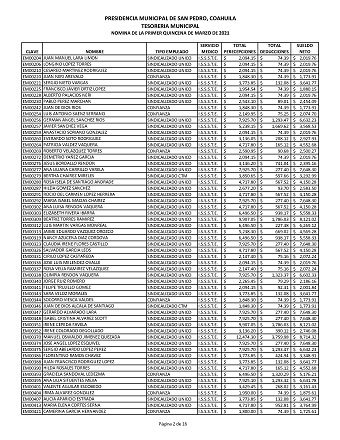 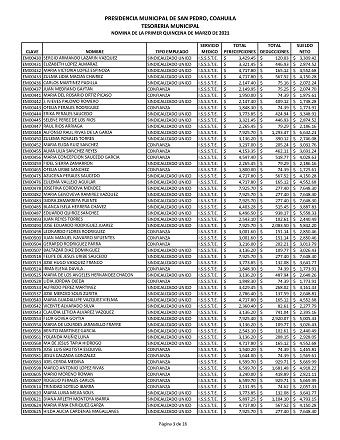 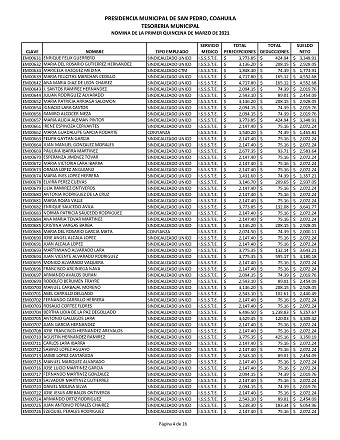 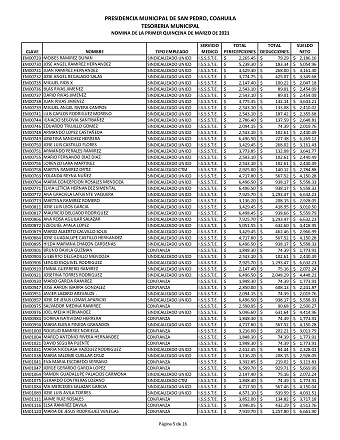 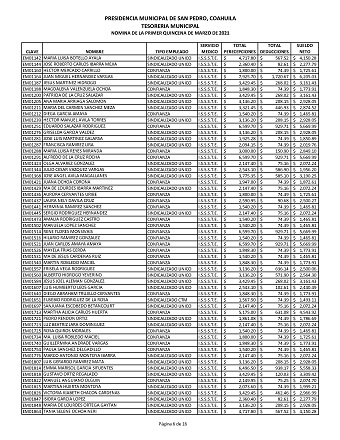 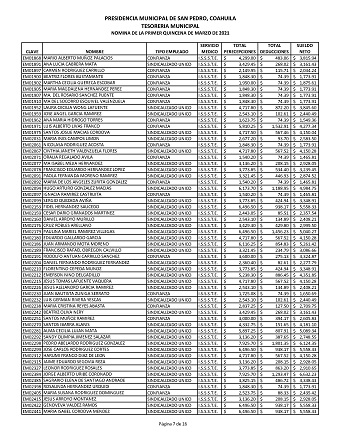 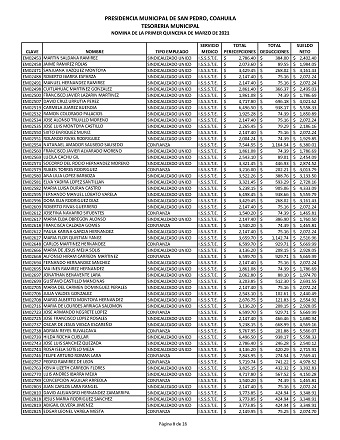 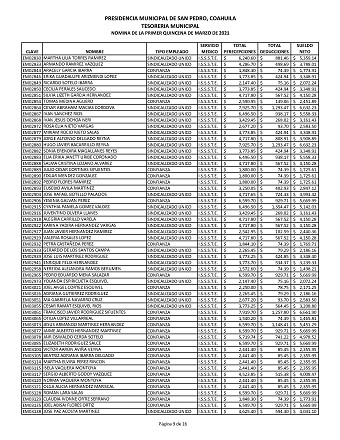 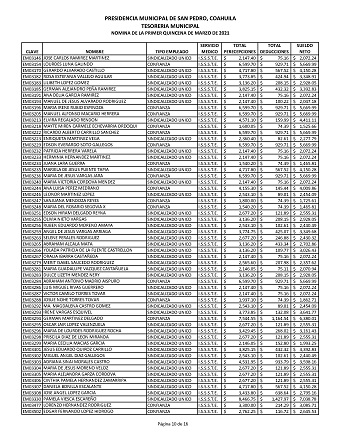 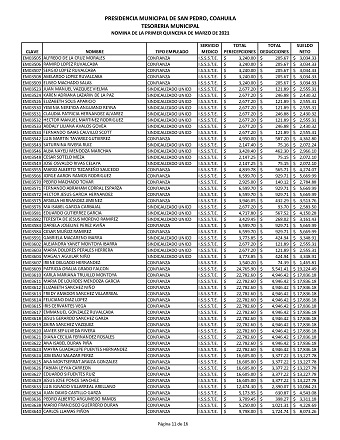 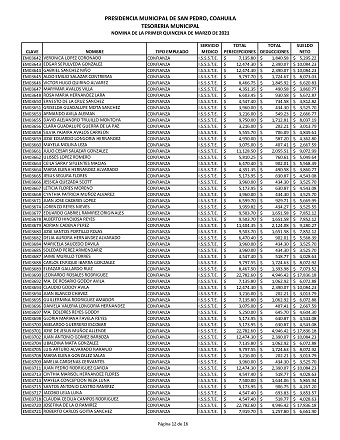 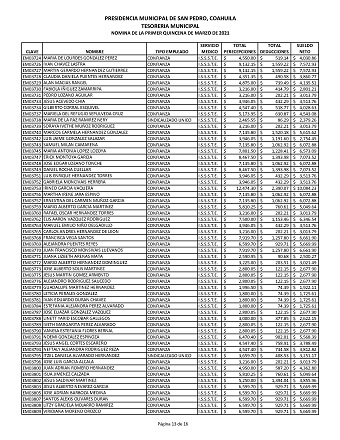 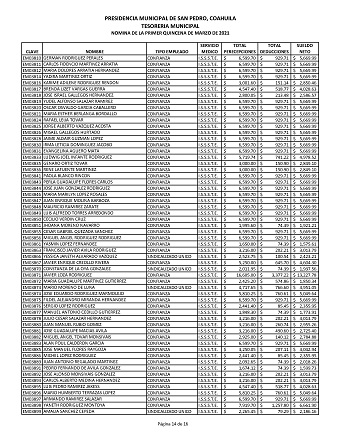 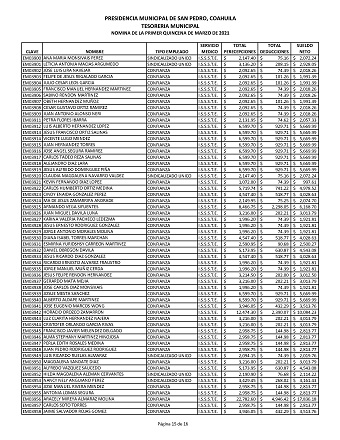 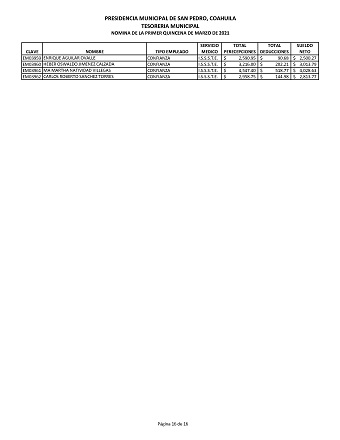 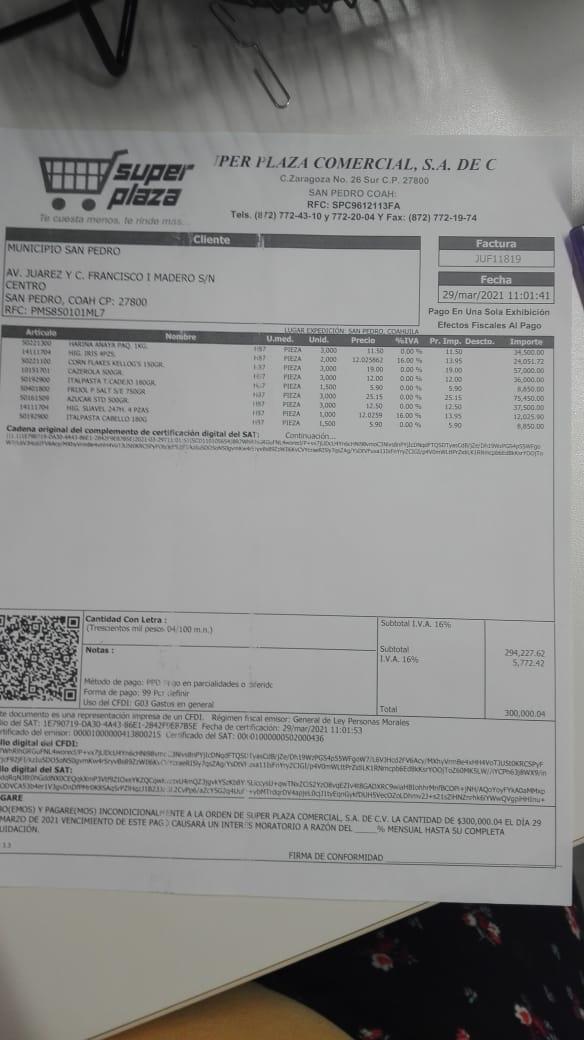 Diputada Presidenta María Guadalupe Oyervides Valdez:Gracias Diputada. Se somete a votación la solicitud para que se considere de urgente y obvia resolución la proposición con Punto de Acuerdo que se acaba de leer. ¿Diputadas y Diputados a favor? Gracias.  ¿Diputadas y Diputados en contra? Gracias.  ¿Diputadas y Diputados en abstenciones? Gracias. El resultado de la votación es el siguiente: 21 votos a favor; 2 en contra; 0 abstenciones. Se aprueba por mayoría la solicitud para que la proposición que se dio a conocer sea considerada de urgente y obvia resolución. Ahora, se somete a consideración de los y las Diputadas el Punto de Acuerdo contenido en la proposición.  Si alguien desea intervenir, abra su micrófono y sírvase indicarlo a fin de registrar su intervención. Diputado Jorge Antonio Abdalá Serna: A favor, con una adición. Diputada Presidenta María Guadalupe Oyervides Valdez:El sentido de su intervención sería a favor, con una adición del Diputado Jorge Abdala.¿Alguien más que desea intervenir? Muy bien.  Adelante Diputado Jorge Antonio Abdalá.Diputado Jorge Antonio Abdalá Serna:Con su permiso, Presidenta. Mi sentido es a favor con una adición y quiero decirles, antes que nada, que, compañeras y compañeros, que en efecto, todo lo dicho y asegurado por la Diputada Claudia Rodríguez es totalmente cierto, proselitismo, tráfico de influencias y nepotismo, desvío de recursos, discriminación, mal manejo del personal municipal, violaciones de derechos humanos y mucho más.Por ejemplo: En el tema de las personas que actualmente dirigen el sindicato y personal, allegados a los mismos, podemos comentar que una de las tantas irregularidades es en cuanto a los sueldos que no cumplen con los tabuladores ya establecidos, personas ocupando puestos y siendo bien pagados, sin merecerlo, uno porque no cumplen el perfil del puesto y dos porque el pago que se les hace está por encima de lo que en verdad se debe de percibir. Asimismo, de viva voz, he escuchado y he atendido y he recibido a personal del ayuntamiento de San Pedro, que se acercan para contarnos el tipo de hostigamiento laboral que están viviendo y todo por no simpatizar con la alcaldesa, algunos, perdón, algunos de estos funcionarios públicos municipales afectados por todo lo anterior ya interpuesto el mes pasado, su queja en la Comisión de Derechos Humanos del Estado de Coahuila a fin de que dicho órgano pudiese protegerlos y ayudarlos para seguir salir de esta situación que vulnera su derecho a contar con un trabajo digno, fuera de hostigamiento y violencia en contra de su persona. Ahora bien, sabemos que pueden existir muchas más situaciones parecidas, pero desgraciadamente la gente no denuncia por el miedo de perder su trabajo y estando los tiempos cómo están, es difícil tomar este tipo de decisiones. Por ello, el sentido de mi voto es a favor y me gustaría pedirle a la ponente, si me lo permite, sumarme en su Punto de Acuerdo y a la vez incluirme dentro de las autoridades exhortadas a la Comisión de Derechos Humanos del Estado de Coahuila a fin de que también accione los mecanismos establecidos en la ley para investigar todas estas irregularidades atribuidas al mal manejo del personal que labora en la presidencia municipal de San Pedro.La propuesta, si me lo permite Diputada ponente: Tercero.- Se envíe un exhorto atento a la Comisión de Derechos Humanos del Estado de Coahuila para que lleve a cabo la investigación de las quejas ya interpuestas por parte del personal administrativo del Ayuntamiento de San Pedro, y en su caso, inicie las investigaciones que considere pertinentes por el hostigamiento laboral y la coacción electoral que está viviendo el personal de dicho ayuntamiento por parte de la alcaldesa Patricia Oralia Grado Falcón. Es cuanto, Presidenta. Diputada Presidenta María Guadalupe Oyervides Valdez:Gracias por su intervención, Diputado Jorge Abdalá.No habiendo más intervenciones, antes de proceder a la votación, le quiero consultar a la Diputada proponente, a la Diputada Claudia Rodríguez sí modifica, de acuerdo a la proposición que hace el Diputado Jorge Abdalá, su Punto de Acuerdo con la adición del Diputado Abdalá. Diputada Claudia Elvira Rodríguez Márquez:Sí, Diputada estoy de acuerdo. Muy bien, ahora sí, teniendo el sentido de la modificación y no habiendo más intervenciones, procederemos a votar el Punto de Acuerdo que se sometió a consideración con los cambios ya planteados. ¿Quiénes estén a favor? Gracias. ¿Quiénes estén en contra? Gracias. ¿Diputadas y Diputados que estén en abstenciones? Gracias. El resultado de la votación es el siguiente: 20 votos a favor; 3 en contra; 0 abstenciones.  Gracias. Se aprueba por mayoría el Punto de Acuerdo que se puso a consideración con las modificaciones que se propusieron, por lo que debe procederse a lo que corresponda. A continuación, se concede la palabra a la Diputada María Bárbara Cepeda Boehringer, para plantear una proposición con Punto de Acuerdo que se encuentra consignada en el Punto 8 E del Orden del Día aprobado.Adelante Diputada. Diputada María Bárbara Cepeda Boehringer:Buenos días. Con su permiso, Presidenta. PROPOSICIÓN CON PUNTO DE ACUERDO QUE PRESENTA LA DIPUTADA MARÍA BÁRBARA CEPEDA BOEHRINGER, EN CONJUNTO CON LAS Y LOS DIPUTADOS INTEGRANTES DEL GRUPO PARLAMENTARIO “MIGUEL RAMOS ARIZPE” DEL PARTIDO REVOLUCIONARIO INSTITUCIONAL, CON EL OBJETO DE EXHORTAR AL GOBIERNO FEDERAL PARA QUE A TRAVÉS DE LAS INSTANCIAS CORRESPONDIENTES PROMUEVAN Y FORTALEZCAN CAMPAÑAS, ACCIONES, ESTRATEGIAS Y MECANISMOS NECESARIOS PARA PREVENIR Y ERRADICAR EL EMBARAZO EN NIÑAS MENORES DE 15 AÑOS. HONORABLE PLENO DEL CONGRESO DEL ESTADODE COAHUILA DE ZARAGOZA.PRESENTE.-La suscrita Diputada María Bárbara Cepeda Boehringer, conjuntamente con las demás Diputadas y Diputados integrantes del Grupo Parlamentario “Miguel Ramos Arizpe”, del Partido Revolucionario Institucional, con fundamento en lo dispuesto por los artículos 21 fracción VI, 179, 180, 181, 182 y demás relativos de la Ley Orgánica del Congreso del Estado de Coahuila de Zaragoza, nos permitimos presentar a esta Soberanía, la presente Proposición con Punto de Acuerdo, solicitando que la misma sea considerada de urgente y obvia resolución en base a las siguientes:CONSIDERACIONESLa Convención sobre los Derechos del Niño, la Constitución Política de los Estados Unidos Mexicanos y la Ley General de los Derechos de Niñas, Niños y Adolescentes establecen que niñas, niños y adolescentes tienen derecho a disfrutar de una vida plena en condiciones acordes a su dignidad y que garanticen su desarrollo integral. Asimismo, la Ley General de Acceso de las Mujeres a una Vida Libre de Violencia establece la obligación de garantizar la prevención, atención, sanción y erradicación de todos los tipos de violencia contra las mujeres durante su ciclo de vida. México ocupa el primer lugar de embarazos en adolescentes entre los países de la Organización para la Cooperación y el Desarrollo Económico (OCDE) con una tasa de fecundidad de 77 nacimientos por cada mil adolescentes de 15 a 19 años de edad. Sin embargo, en la actualidad, existen niñas menores de 15 años que se están convirtiendo en madres. Lo que se sabe acerca del embarazo infantil en México es muy poco, pues muchas veces las cifras y las historias suelen englobarse dentro de los embarazos en adolescentes, aún y cuando las causas y consecuencias en la mayoría de los casos son distintas, tomando en cuenta que el simple hecho de que una niña se convierta en madre ya ha sido víctima de vulneración de sus derechos.Debemos reconocer que esto representa una situación alarmante, es un problema que atañe tanto a la salud pública como a los derechos humanos, pues el embarazo a esta edad es casi siempre resultado de violencia sexual ejercida hacia las niñas, una realidad invisibilizada, por ello es urgente reconocer que existen menores de 15 años que se están convirtiendo en madres, son niñas que no pueden ser tratadas como mujeres embarazadas, que requieren y necesitan de un acompañamiento especial y diferente, un protocolo de atención para detectar si son víctimas de violencia sexual y darle la debida atención y seguimiento.Además, se debe tomar en cuenta que el embarazo a temprana edad trae consigo profundos efectos en la salud física y emocional de las niñas, corren un mayor riesgo de muerte materna, hay efectos en la salud mental y social, cambia por completo el proyecto de vida de las niñas, pues muchas abandonan sus estudios, tienen mayores probabilidades de tener trabajos mal remunerados a futuro, así como también vivir mayores niveles de violencia; es decir, esto va desencadenando la vulneración de muchos de sus derechos, como por ejemplo el derecho a una vida libre de violencia, derecho a la educación y el derecho a una vida sin discriminación y exclusión.En este contexto, se creó la Estrategia Nacional para la Prevención del Embarazo en Adolescentes (ENAPEA) la cual señala las pautas que las autoridades deberán cumplir para disminuir el embarazo en adolescentes de 15 a 19 años y erradicar los nacimientos en niñas y adolescentes menores de 15 años, bajo un marco de respeto a los derechos humanos y la garantía del pleno ejercicio de sus derechos sexuales y reproductivos. La implementación de esta estrategia se encuentra a cargo del Grupo Interinstitucional para la Prevención del Embarazo en Adolescentes (GIPEA) cuyo principal objetivo es establecer mecanismos de coordinación, cooperación y comunicación que permitan implementar la estrategia. Nuestro estado, cuenta también con el Grupo Estatal de Prevención de Embarazo Adolescente (GEPEA), el cual trabaja de manera coordinada y conjunta con todas las dependencias estatales de manera transversal para implementar acciones en materia de prevención de los embarazos a temprana edad. El gobierno estatal a través del Instituto Coahuilense de las Mujeres, y como Coordinador del GEPEA, ha realizado diversas acciones y campañas para prevenir embarazos y enfermedades de transmisión sexual en la población de adolescentes y jóvenes, al mismo tiempo ha difundido los derechos sexuales y reproductivos de la población femenina, con el objetivo de formular y conducir acciones e intervenciones con los principios de igualdad entre hombres y mujeres, erradicar la discriminación y contribuir a una vida libre de violencia. Como parte de las estrategias y con el objetivo de erradicar el embarazo  en menores de 15 años la Secretaría de Salud se ha dado a la tarea de dar seguimiento en las 8 jurisdicciones del Estado a los avisos al ministerio público referentes a la Norma Oficial Mexicana NOM-046-SSA2- 2005. Violencia familiar, sexual y contra las mujeres, esto con el objetivo de visibilizar la problemática de los embarazos en menores de 15 años.De igual manera, mediante el DIF estatal se han impartido talleres de orientación para prevención de embarazos, pláticas de educación sexual para niñas, niños y padres de familia, se han llevado a cabo ferias de la salud con la finalidad de orientar en el tema de la salud sexual, así como campañas para difundir y promover una sexualidad responsable, todo esto dirigido niñas y niños de 9 a 11 años, adolescentes de 12 a 19 años y padres de familia.Es importante destacar que a pesar de tener conocimiento de los riesgos a la salud y vida que representa un embarazo a temprana edad y que muchas veces está asociado a un acto de violencia sexual, el embarazo y nacimiento en niñas y adolescentes de 10 a 14 años no se ha visualizado en su magnitud ni tampoco se han articulado a nivel federal suficientes acciones puntuales para intervenir y coadyuvar a la protección y restitución de los derechos de las niñas y adolescentes madres y de sus hijas e hijos.Es de vital importancia llevar a cabo el trabajo cercano y preventivo con la población, debemos insistir en la etapa de prevención pues se trata de sobrepasar cuestiones estructurales, tenemos que seguir fortaleciendo la cultura de derechos humanos, por ello es imprescindible una intervención interinstitucional y multidisciplinaria, promover, fortalecer y establecer acciones específicas, constantes y concretas que permitan reducir el índice de embarazos en niñas y adolescentes y por consecuencia en la mortalidad infantil. Por ello, es que exhortamos respetuosamente al Gobierno Federal para fortalecer las acciones y estrategias correspondientes visibilizando el embarazo infantil y de esta manera poder garantizar la congruencia, transversalidad y sinergia de los programas y objetivos.Por lo anteriormente expuesto, se presenta ante este H. Pleno del Congreso del Estado, solicitando que sea tramitado como de urgente y obvia resolución el siguiente:PUNTO DE ACUERDOÚNICO.- SE EXHORTA AL GOBIERNO FEDERAL PARA QUE A TRAVÉS DE LAS INSTANCIAS CORRESPONDIENTES PROMUEVAN Y FORTALEZCAN CAMPAÑAS, ACCIONES, ESTRATEGIAS Y MECANISMOS NECESARIOS PARA PREVENIR Y ERRADICAR EL EMBARAZO EN NIÑAS MENORES DE 15 AÑOS.  A T E N T A M E N T ESaltillo, Coahuila de Zaragoza, a 14 de abril de 2021DIP. MARÍA BÁRBARA CEPEDA BOEHRINGER.CONJUNTAMENTE CON LAS DIPUTADAS Y LOS DIPUTADOS INTEGRANTES DEL GRUPO PARLAMENTARIO “MIGUEL RAMOS ARIZPE”, DEL PARTIDO REVOLUCIONARIO INSTITUCIONAL.Dip. María Eugenia Guadalupe Calderón Amezcua.	Dip. Jesús María Montemayor Garza.Dip. Jorge Antonio Abdalá Serna.	Dip. María Guadalupe Oyervides Valdez. Dip. Ricardo López Campos.	Dip. Raúl Onofre Contreras.Dip. Olivia Martínez Leyva. 	Dip. Eduardo Olmos Castro.Dip. Mario Cepeda Ramírez. 	Dip. Héctor Hugo Dávila Prado.Dip. Edna Ileana Dávalos Elizondo. 	Dip. Luz Elena Guadalupe Morales Núñez.Dip. María Esperanza Chapa García.           	Dip. Martha Loera Arámbula.Dip. Álvaro Moreira Valdés.Es cuanto, Presidenta. Diputada Presidenta María Guadalupe Oyervides Valdez:Gracias Diputada por tu intervención.A continuación, se somete a votación la solicitud para que se considere de urgente y obvia resolución la proposición con Punto de Acuerdo que se acaba de leer. ¿Diputadas y Diputados a favor? Gracias.  ¿Diputadas y Diputados en contra? Gracias.  ¿Diputadas y Diputados en abstenciones? Gracias. Diputado Héctor Hugo Dávila Prado:Diputada tuve un pequeño problema con mi cámara, estoy a favor. Diputada Presidenta María Guadalupe Oyervides Valdez:Gracias Diputado.Diputada Claudia Elvira Rodríguez Márquez: Diputada, yo también tuve un problema con la cámara, a favor, por favor. La Diputada Claudia Rodríguez a favor. Diputada Presidenta María Guadalupe Oyervides Valdez:Gracias Diputada, se toma nota. Teniendo ya la votación y el sentido de votación de las y los Diputados, el resultado de la votación es el siguiente: 18 votos a favor; 4 en contra; 0 abstenciones.  Gracias. Se aprueba por mayoría la solicitud para que la proposición que se dio a conocer sea considerada de urgente y obvia resolución. Ahora, se somete a consideración de las y los Diputados el Punto de Acuerdo contenido en la proposición.  Si alguien desea intervenir, sírvanse indicarlo abriendo su micrófono y solicitando el sentido de su intervención con la finalidad de registrarlo.Diputada Lizbeth Ogazón Nava:Solicito participar, Diputada Presidenta. Diputada Presidenta María Guadalupe Oyervides Valdez:¿El sentido de su intervención, Diputada Ogazón?Diputada Lizbeth Ogazón Nava:En contra. Diputada Presidenta María Guadalupe Oyervides Valdez:¿Diputada María Bárbara Cepeda?Diputada María Bárbara Cepeda Boehringer:A favor. Diputada Presidenta María Guadalupe Oyervides Valdez:¿Alguien más desea registrarse en la bitácora de intervenciones? Muy bien, se cierra la bitácora.  Adelante Diputada Lizbeth Ogazón. Diputada Lizbeth Ogazón Nava:Gracias Presidenta, con su venia. Estoy en contra, estamos en contra y es porque los programas ya existen, son federales y tienen también una continuidad, eso hay que recalcarlo, por parte del Gobierno Federal y aquí es preocupante más bien lo que está pasando en el Estado de Coahuila, la cifra de embarazos en adolescentes es alarmante, porque de enero a octubre del 2020, 202 menores de 15 años pasaron por un embarazo y dieron a luz siendo aún unas niñas. Hay que recalcar que el Gobierno Federal tiene buenas campañas que funcionan, sin embargo, es este estado, Coahuila, quien requiere hacer más arduos sus esfuerzos locales, pues somos a nivel nacional el tercer estado, tenemos una gran incidencia no solamente, o sea, hay una incidencia a nivel nacional por parte del estado de Coahuila, o sea, estamos en el tercer lugar. El Gobierno Federal desarrolla la estrategia nacional para la prevención del embarazo en adolescentes, en APEA, producto del trabajo conjunto de las 16 dependencias del Gobierno Federal y de la participación de organizaciones de la sociedad civil, de organismos internacionales y de personas expertas del ámbito académico en esta temática. Por ello nosotros creemos urgente saber que los resultados de los programas federales implementados a través del Instituto Coahuilense de las Mujeres que mencionaba de que existe pues no se ve el beneficio en la sociedad, entonces aquí el cuestionamiento son los mecanismos de los grupos estatales para la prevención del embarazo en adolescentes aquí en Coahuila, pues si las estrategias fueran asertivas el estado no tendría las cifras actuales. Revisando la situación de Coahuila, podemos darnos cuenta que en nuestro estado hay niñas pariendo y esto es inadmisible definitivamente, debemos de ir considerando ampliar las opciones para quienes atraviesan este complejo y riesgoso escenario de salud, pero lejos de estar pidiendo a otras entidades que subsanen nuestros errores, errores del estado, pues el estado es el que se debe de poner a trabajar precisamente en ello, porque las instituciones federales figuran como bien lo decían, como coadyuvante e informativas, la información es simplemente está ahí, es informativa y quien tiene que ejecutar e implementar esa información es el Ejecutivo a través de sus dependencias locales, es decir, de abajo hacia arriba teniendo el primer contacto a la sociedad tomando en cuenta el entorno social y cultural de la población y eso lo tienen los gobiernos locales, en este caso el Estado de Coahuila.  Entonces, compañeros, pues más bien hay que pedir que se ponga a trabajar el Gobierno del Estado. Es cuanto, Diputada. Diputada Presidenta María Guadalupe Oyervides Valdez:Gracias por su intervención, Diputada. A continuación, se da el uso de la voz a la Diputada María Bárbara Cepeda.Adelante Diputada. Diputada María Bárbara Cepeda Boehringer:Compañera, creo que no puso mucha atención en mi exposición de motivos o en mi exhorto, porque realmente reconocemos y sabemos que existe este problema, está, lo visualizamos, lo reconocemos, aquí el punto es que se fortalezcan las medidas y las acciones de prevención, yo no estoy diciendo que no hay absolutamente y que el gobierno federal, no, estamos diciendo que se fortalezcan las acciones y las medidas de prevención, y nada más para comentarle que aquí a nivel estatal, que también lo mencioné en mi exhorto hay diferentes acciones a través del Instituto de las Mujeres, a través de la Secretaría de Salud, a través del grupo estatal de prevenciones del  embarazo en adolescentes, entonces, realmente aquí es hacer un trabajo en conjunto y que el Gobierno Federal, que es la máxima autoridad,  fortalezca a nivel nacional este tipo de acciones, porque aquí en nuestro estado lo estamos haciendo y lo estamos haciendo bien. Es cuanto, Presidenta. Diputada Presidenta María Guadalupe Oyervides Valdez: Gracias. ¿Alguien más desea intervenir?  Muy bien. No habiendo más intervenciones, procederemos a votar el Punto de Acuerdo que se sometió a consideración.¿Diputadas y Diputados que estén a favor? Gracias. ¿Diputadas y Diputados que estén en contra? Gracias.  ¿Diputadas y Diputados que estén en abstenciones? Gracias. El resultado de la votación es el siguiente: 20 votos a favor; 4 votos en contra; 0 votos en abstenciones. Gracias. Se aprueba por mayoría el Punto de Acuerdo que se puso a consideración en los términos en que se planteó, por lo que debe proceder a lo que corresponda. A continuación, se concede la palabra a la Diputada Teresa de Jesús Meraz García, para plantear una proposición con Punto de Acuerdo que se encuentra consignada en el Punto 8 F del Orden del Día aprobado. Adelante Diputada. Diputada Teresa de Jesús Meraz García:Con su permiso, Diputada Presidenta. PROPOSICIÓN CON PUNTO DE ACUERDO QUE PRESENTAN LAS DIPUTADAS Y DIPUTADO INTEGRANTES DEL GRUPO PARLAMENTARIO MOVIMIENTO DE REGENERACIÓN NACIONAL DEL PARTIDO MORENA, POR CONDUCTO DE TERESA DE JESÚS MERAZ GARCÍA, PARA QUE SE REALICE UN ATENTO EXHORTO A LA DIRECCIÓN DE SEGURIDAD PÚBLICA MUNICIPAL DE TORREÓN, A FIN DE QUE SE IMPLEMENTEN MECANISMOS EFECTIVOS PARA GARANTIZAR LA SEGURIDAD EN LAS UNIDADES DE TRANSPORTE PÚBLICO DE TORREÓN.HONORABLE PLENO DEL CONGRESO DEL ESTADODE COAHUILA DE ZARAGOZAPRESENTE. –La de la voz,  Diputada Teresa de Jesús Meraz García, conjuntamente con las demás Diputadas integrantes del Grupo Parlamentario movimiento de regeneración nacional, del Partido morena, con fundamento en lo dispuesto por los artículos 21 fracción VI, 179, 180, 181, 182 y demás relativos de la Ley Orgánica del Congreso del Estado Independiente, Libre y Soberano de Coahuila de Zaragoza, nos permitimos presentar ante este Honorable  Pleno del Congreso del Estado, la presente Proposición con Punto de Acuerdo, solicitando que la misma sea considerada de urgente y obvia resolución en base a las siguientes:CONSIDERACIONESYa en otros momentos, este Grupo Parlamentario, nos hemos referido al servicio de transporte público del municipio de Torreón. Pero nunca está de más recordar la importancia de éste en la vida diaria de miles de trabajadoras, trabajadores y estudiantes.Siendo el principal medio de transporte de la clase productiva del país, las y los ciudadanos merecen un servicio digno y apegado a los derechos humanos. Por eso, desde esta tribuna queremos exponer el problema de inseguridad que se vive en las unidades de transporte público de la ciudad de Torreón:El pasado mes de enero se registró un asalto en la ruta Sur a Dalias a plena luz del día, cerca del Mercado Alianza de Torreón, en donde despojaron de las ganancias del día a al conductor, tras amagarlo con arma blanca.Aunque el entonces Alcalde de Torreón, Jorge Zermeño, lo definió como un caso aislado, los sucesos recientes demuestran lo contrario.La semana pasada se presentó otro intento de asalto, del cual nos dimos cuenta a través un video que circuló por redes sociales, se aprecia una discusión entre el asaltante y el chofer. En este caso, el conductor del autobús se enfrenta valientemente al asaltante y evita el asalto por fortuna no salió con lesiones.Asimismo, la semana pasada se registró un atraco en un camión en la colonia Valle Oriente de Torreón, donde dos sujetos amagaron y despojaron de sus pertenencias al chofer y a los conductores.A esto no le podemos llamar “caso aislado”. Toda vez que lo hemos venido refiriendo siendo la principal forma en que se transporta la gente en Torreón, es importante brindarle seguridad en sus traslados, más aun ahora que se presume el regreso presencial a clases en niveles superiores.El buscar otras opciones cuesta más dinero y reduce significativamente los ingresos.Torreón merece un transporte seguro y por eso es importante que la Dirección de Seguridad Pública Municipal de ese municipio, implemente mecanismos que garanticen la seguridad de los pasajeros, para que de esta forma se pueda abordar las unidades sin temor de sufrir algún acto de violencia.Lo importante de que se binde seguridad ante estos actos de violencia, es con la finalidad de que no se extienda a otros niveles de transporte público debido a la impunidad y facilidad que representa un asalto a un transporte público o que algún ciudadano salga lastimado.Dado lo anteriormente expuesto y fundado, se solicita a este Honorable Pleno que tramite como de urgente y obvia resolución el siguiente:PUNTO DE ACUERDOÚNICO.- QUE SE REALICE UN ATENTO EXHORTO A LA DIRECCIÓN DE SEGURIDAD PÚBLICA MUNICIPAL DE TORREÓN, A FIN DE QUE IMPLEMENTE MECANISMOS EFECTIVOS QUE GARANTICEN LA SEGURIDAD DE LOS PASAJEROS Y PERSONAL OPERATIVO DEL SISTEMA DE TRANSPORTE PÚBLICO DEL MUNICIPIO DE TORREÓN.A T E N T A ME N T ESaltillo, Coahuila de Zaragoza, abril 14 de 2021.GRUPO PARLAMENTARIO DE MORENA.Dip. Teresa De Jesús Meraz GarcíaDip. Lizbeth Ogazón NavaDip. Laura Francisca Aguilar TabaresDip. Francisco Javier Cortez Gómez.Es cuanto, Presidenta. Diputada Presidenta María Guadalupe Oyervides Valdez:Gracias Diputada por su intervención. Se somete a votación la solicitud para que se considere de urgente y obvia resolución la proposición con Punto de Acuerdo que se acaba de leer.  ¿Diputadas y Diputados a favor? Gracias.  ¿Diputadas y Diputados en contra? Gracias. ¿Diputadas y Diputados en abstenciones? Gracias. El resultado de la votación es el siguiente: 22 votos a favor; 2 en contra; 0 abstenciones.  Gracias. Se aprueba por mayoría la solicitud para que la proposición que se dio a conocer sea considerada de urgente y obvia resolución. Ahora, se somete a consideración de las y los Diputados el Punto de Acuerdo contenido en la proposición.  Si alguien desea intervenir, sírvase indicarlo abriendo su micrófono a fin de registrar su intervención. Diputada Luz Natalia Virgil Orona:Natalia Virgil, Diputada. Diputada Presidenta María Guadalupe Oyervides Valdez:Tomo nota.  ¿Diputada, el sentido de su intervención?Diputada Luz Natalia Virgil Orona:A favor, con modificaciones. Diputada Presidenta María Guadalupe Oyervides Valdez:Alguien más que desee intervenir, por favor abra su micrófono…Diputado Rodolfo Gerardo Walss Aurioles:Rodolfo Gerardo Walss.Diputada Presidenta María Guadalupe Oyervides Valdez:Rodolfo Walss.  ¿El sentido, Diputado?Diputado Rodolfo Gerardo Walss Aurioles:A favor, con una modificación. Diputada Presidenta María Guadalupe Oyervides Valdez:¿Alguien más que desee intervenir?  Muy bien, se cierra la bitácora, y a continuación se le concede el uso de la voz a la Diputada Natalia Virgil.  Adelántese Diputada. Diputada Luz Natalia Virgil Orona:Bueno, estoy a favor y solicito que se haga extensivo el exhorto al Gobierno Federal debido a que por las políticas del nuevo gobierno se ha disminuido el Fondo de Fortalecimiento de Seguridad Pública. En el 2018, el recurso federal que le llegó al municipio de Torreón fue en el orden de 27, 042, 349, pesos.  En el 2019, lo disminuyeron, y en 19,800, 215 pesos.  En el 2020, fue de 18,745,327. Esto aunado al recurso municipal desde las principales partidas que se invierten desde los salarios de los agentes de seguridad pública, del equipamiento, de la academia de policía y de todo lo que implica el programa o la línea de seguridad pública. Le informo que en este año 2020, los números que se cerraron en el municipio de Torreón, comparado con el 2017, hubo una baja en robo con violencia del 67% de los delitos, hubo una disminución en homicidio culposo del 50%, hubo una disminución del 53% de robo a vehículo, hubo una disminución del 63% de robo a transeúntes, hubo una disminución del 3% en robo a casa-habitación, hubo una disminución de robo a negocios del 30.7%, en asesinatos hubo una disminución del 30%, en materia de secuestros el 100% en 2020, no hubo secuestros, en materia de violación un 39% de disminución y este trabajo no es solo del municipio, este trabajo tiene que ser un trabajo coordinado con el gobierno del estado y con el gobierno federal y si el gobierno federal insiste en disminuir los fondos de la seguridad pública e insiste en mandar todos esos fondos a una Guardia Nacional que manda a sus soldados a cuidar las fronteras al sur de nuestro país, pues nosotros no vamos a poder tener la ciudad que necesitamos segura. Sí es un hecho aislado y tan es un hecho aislado pero que no se queda como tal, y que se toman medidas conjuntamente con los concesionarios en materia de transporte, le comento que hay 50 cámaras instaladas en los vehículos de transporte y que conjuntamente con la Fiscalía del Estado y con el Gobierno Municipal se atrapó a la persona que efectivamente subió ahí a asaltar, le comento también que existe el Centro de Inteligencia con 105 cámaras en el municipio de Torreón, y que hay una línea independiente, además del 911 que maneja el Gobierno del Estado, que es el 87-17-29-00-99, donde le contestan en forma inmediata a 3 segundos, y lo podemos probar en vivo, para darle auxilio independientemente de lo que hace en su propio proyecto el Gobierno del Estado en Fuerza Coahuila. También le comento que toda esta inversión requiere mantenimiento, requiere más policías, requiere más capacitación, requiere pruebas de control y confianza, y que se requieren recursos y que la disminución, la política financiera en materia de seguridad pública del gobierno federal no es exactamente algo que vaya apoyar, sino que es un retroceso, un retroceso y que solicito, como lo comenté al inicio de mi intervención, se le haga también el llamado al Gobierno Federal a que regrese los fondos para el apoyo a la seguridad pública y poder brindar a la ciudadanía si no un policía en cada camión o un policía en cada taxi o un guardia fuera de cada casa, si la seguridad que le dé a nuestros ciudadanos poder transitar libremente. Es cuanto, Presidenta. Diputada Presidenta María Guadalupe Oyervides Valdez:Gracias Diputada, por su intervención. A continuación, el uso de la voz al Diputado Rodolfo Walss.  Adelante Diputado. Diputado Rodolfo Gerardo Walss Aurioles:Muchas gracias, Diputada. En dos sentidos mi intervención, el primero para adherirme a la petición que hace mi compañera Natalia, porque, efectivamente, si lo que realmente nos interesará es la seguridad pública, el Punto de Acuerdo debería de ir orientado a ver cómo fortalecemos a las instituciones en materia de seguridad pública, no nada más cómo les exigimos, porque no podemos decirle a las instituciones te quito el dinero, pero te exijo más, eso es una total aberración y es una incongruencia, las instituciones en materia de seguridad tienen que pagar los sueldos a los policías, necesitan darles equipamiento, necesitan darles mejores condiciones para su trabajo.Entonces, no es creíble que la Diputada diga que le interesa mucho la seguridad de Torreón, pero no haga al mismo tiempo una exigencia dura y fuerte al gobierno federal  para que regrese los fondos que el mismo Gobierno Federal le quitó, tenemos años con el sistema de Fortasec, años, y no es hasta que llegó este gobierno federal que ese fondo desapareció en perjuicio no nada más del municipio de Torreón, de todos los municipios que recibían ese apoyo que en Coahuila eran por cierto una cantidad importante.Y, lo segundo que quiero manifestar es este tipo de delitos muy claramente se observan que son delitos de los que se llaman delitos de hambre, porque efectivamente, la política económica del actual gobierno federal tiende a matar a la gente de hambre y los manda a la calle a delinquir, esto que está pasando no es una casualidad, es efectivamente una situación que se está agravando y que desgraciadamente la tendencia que se observa para este año y para el que sigue es que se va a seguir agravando todavía más, porque la situación económica del país va en picada, porque no hay inversiones, porque no hay inversionista privado que quiera meterle dinero en este momento a México, que quiera apostarle a México cuando el Gobierno Federal se ha dedicado a atacarlos y a ver la manera de que les quita sus inversiones. Entonces, yo, yo quisiera que tomáramos en cuenta el escenario que estamos viviendo, que está causando este tipo de delitos y vuelvo a lo mismo, no es nada más en Torreón, ¡eh!, está pasando en varios municipios del país, porque la situación que estamos viviendo a nivel nacional nos está afectando a todos. Entonces, mi solicitud es básicamente la misma que mi compañera Natalia, en el sentido de que el Punto de Acuerdo le pida al Gobierno Federal que para poder mejorar la seguridad de Torreón como están pidiendo, y si son congruentes, pues le pidamos al Gobierno Federal que regrese, regrese los fondos que recientemente acaba de quitarle el propio municipio. Es cuanto, Presidenta. Diputada Presidenta María Guadalupe Oyervides Valdez:Gracias Diputada y Diputado Rodolfo Walss.A la Diputada proponente, a la Diputada Teresa de Jesús Meraz le hago la solicitud, a solicitud, perdón, de los Diputados Natalia Virgil y el Diputado Rodolfo Walss de modificar su Punto de Acuerdo y adicionar la solicitud al Gobierno Federal de los recursos correspondientes. Diputada Teresa de Jesús Meraz García:No, así me quedo. Diputada Presidenta María Guadalupe Oyervides Valdez:Muy bien. Queda asentado. ¿Alguien más va a hacer intervención? Muy bien. No habiendo más intervenciones, procederemos a votar el Punto de Acuerdo que se sometió a consideración.¿Diputadas y Diputados que estén a favor? Gracias.  ¿Diputadas y Diputados que estén en contra? Gracias. ¿Diputadas y Diputados en abstenciones? Gracias. El resultado de la votación es el siguiente: 20 votos a favor; 3 votos en contra;  0 abstenciones. Gracias. Se aprueba por mayoría el Punto de Acuerdo que se puso a consideración en los términos en que se planteó. A continuación, se concede la palabra a la Diputada Lizbeth Ogazón Nava, para plantear una proposición con Punto de Acuerdo que se encuentra consignada en el Punto 8 G del Orden del Día aprobado. Adelante Diputada. Diputada Lizbeth Ogazón Nava:Muy bien. PROPOSICIÓN CON PUNTO DE ACUERDO QUE PRESENTAMOS LAS DIPUTADAS Y Diputado INTEGRANTES DEL GRUPO PARLAMENTARIO movimiento de regeneración nacional DEL PARTIDO morena, POR CONDUCTO DE LA  suscrita, DIPUTADA LIZBETH OGAZON NAVA PARA QUE SE ENVÍE ATENTO EXHORTO AL AYUNTAMIENTO DE RAMOS ARIZPE ASÍ COMO A LA COMPAÑÍA DE AGUAS DE RAMOS ARIZPE PARA DAR SOLUCIÓN A LA BREVEDAD A LOS PROBLEMAS DE DRENAJE Y DISTRIBUCION DE AGUA POTABLE QUE AFECTAN A LA CIUDAD.HONORABLE PLENO DEL CONGRESO DEL ESTADO DE COAHUILA DE ZARAGOZA P R E S E N T E.- La de la voz,  Diputada Lizbeth Ogazón Nava, conjuntamente con las demás Diputadas y Diputados integrantes del Grupo Parlamentario movimiento de regeneración nacional, del Partido morena, con fundamento en lo dispuesto por los artículos 21 fracción VI, 179, 180, 181, 182 y demás relativos de la Ley Orgánica del Congreso del Estado Independiente, Libre y Soberano de Coahuila de Zaragoza, nos permitimos presentar ante este Honorable Pleno del Congreso del Estado, la presente Proposición con Punto de Acuerdo y solicitando que la misma sea considerada de urgente y obvia resolución en base a las siguientes: C O N S I D E R A C I O N E SRamos Arizpe es una ciudad que crece rápidamente en su población, en la industria y el comercio, lo que parece no crecer a la par es el servicio de  la Compañía de Aguas de Ramos Arizpe COMPARA; y es que basta ver las noticias en redes sociales, en periódicos incluso corre la noticia hasta otras entidades, como  Torreón o Monclovade cómo a los ramosarizpenses se les está otorgando un derecho humano a medias; porque es preciso hacer mención que el 28 de julio de 2010, a través de la Resolución 64/292, la Asamblea General de las Naciones Unidas reconoció explícitamente el derecho humano al agua y al saneamiento, reafirmando con ello que un agua potable limpia y el saneamiento de la misma son esenciales para la realización de todos los derechos humanos.Por mencionar, en el mes de Febrero, según periódicos de prensa local, se quedaron sin suministro de agua siete colonias como la Fidel Velázquez, Villa Magna, Torremolinos, Nuevo Ramos, Haciendas 3 y Haciendas 1, así como en la colonia Del Valle; esto ante una falla en la línea de conducción de San José de los Nuncio.El mes de marzo del corriente año, vecinos de la colonia Villas de Santa María, específicamente en la calle Granada, han reportado muchísimas veces una alcantarilla que no cumple con su propósito, propagando por decenas de metros aguas contaminadas, las cuales impiden el esparcimiento de los vecinos. Es increíble que este incidente incluso esté documentado en redes sociales evidenciando la pobre calidad del servicio que tienen los colonos. Se acerca ya el verano, y con ello las altas temperaturas que, combinadas con un deficiente trabajo por parte de la autoridad puede ocasionar un terrible foco de contagio donde además del mal olor en las colonias y la poca dignidad de los espacios públicos que se ven infestados de aguas negras, propicien el surgimiento de dengue y de muchas otras bacterias e infecciones con las que los ramosarizpenses tendrán que enfrentarse si no se hace algo al respecto.Curioso resulta que los problemas relacionados con COMPARA son generalmente en colonias populares, alejadas del privilegio que gozan los sectores industriales o residenciales ¿Es el agua una ventaja para estos sectores sobre aquellos otros que menos tienen? Se habla de un Ramos Arizpe moderno, creciente, incluso se le describe como progresista, no obstante, esto no se puede decir de una ciudad que otorga un derecho humano a medias. Por lo anteriormente expuesto y con fundamento en lo dispuesto por los artículos 21 fracción VI, 179, 180, 181, 182 y demás relativos de la Ley Orgánica del Congreso del Estado Independiente, Libre y Soberano de Coahuila de Zaragoza, se presenta ante este H. Pleno del Congreso del Estado, solicitando que sea tramitado como de urgente y obvia resolución el siguiente:PUNTO DE ACUERDOÚNICO. SE ENVÍE ATENTO EXHORTO AL AYUNTAMIENTO DE RAMOS ARIZPE, ASÍ COMO A LA COMPAÑÍA DE AGUAS DE RAMOS ARIZPE SOLICITANDOLES DAR SOLUCIÓN A LA BREVEDAD A LOS PROBLEMAS DE DRENAJE Y DISTRIBUCION DE AGUA POTABLE QUE AFECTAN A LA CIUDAD.A T E N T A M E N T ESaltillo, Coahuila de Zaragoza, 14 de Abril de 2021.Grupo Parlamentario de morenaDip. Lizbeth Ogazón NavaDip. Teresa De Jesús Meraz GarcíaDip. Laura Francisca Aguilar TabaresDip. Francisco Javier Cortez Gómez.Es cuanto, Diputada. Diputada Presidenta María Guadalupe Oyervides Valdez:Gracias Diputada.Se somete a votación la solicitud para que se considere de urgente y obvia resolución la proposición con Punto de Acuerdo que se acaba de leer. ¿Diputadas y Diputados que estén a favor? Gracias. ¿Diputadas y Diputados que estén en contra? Gracias.  ¿Diputadas y Diputados en abstenciones? Gracias. El resultado de la votación es el siguiente: 8 votos a favor; 15 en contra; 0 abstenciones.  Gracias. Se desecha y se turna a la comisión correspondiente. A continuación, se concede la palabra a la Diputada Olivia Martínez Leyva, para plantear una proposición con Punto de Acuerdo que se encuentra consignada en el Punto 8 H del Orden del Día aprobado. Adelante Diputada. Diputada Olivia Martínez Leyva:Muchas gracias, Presidenta.Buenas tardes a todas y a todos los Diputados y Diputadas. PROPOSICIÓN CON PUNTO DE ACUERDO QUE PRESENTA LA DIPUTADA OLIVIA MARTÍNEZ LEYVA, EN CONJUNTO CON LAS Y LOS DIPUTADOS INTEGRANTES DEL GRUPO PARLAMENTARIO “MIGUEL RAMOS ARIZPE” DEL PARTIDO REVOLUCIONARIO INSTITUCIONAL, CON EL OBJETO DE EXHORTAR AL GOBIERNO FEDERAL, PARA QUE A TRAVÉS DE LA SECRETARÍA DE SALUD SE CONSIDERE LA VACUNACIÓN PRIORITARIA DE LAS Y LOS TRABAJADORES DE LAS ESTANCIAS INFANTILES,  ASÍ COMO A TODO EL PERSONAL QUE LABORE EN INSTITUCIONES PÚBLICAS O PRIVADAS DENOMINADAS COMO “GUARDERÍAS”.HONORABLE  PLENO DEL CONGRESO DEL ESTADO DE COAHUILA DE ZARAGOZA.PRESENTE.-La suscrita Diputada Olivia Martínez Leyva, conjuntamente con las demás Diputadas y Diputados integrantes del Grupo Parlamentario “Miguel Ramos Arizpe”, del Partido Revolucionario Institucional, con fundamento en lo dispuesto por los artículos 21 fracción VI, 179, 180, 181, 182 y demás relativos de la Ley Orgánica del Congreso del Estado de Coahuila de Zaragoza, así como los artículos 16 fracción IV, 47 fracción IV, V y VI del Reglamento Interior de Prácticas Parlamentarias del Congreso del Estado Libre e Independiente de Coahuila de Zaragoza, nos permitimos presentar ante esta Soberanía, la presente Proposición con Punto de Acuerdo, solicitando que la misma sea considerada de urgente y obvia resolución en base a las siguientes:CONSIDERACIONESEl pasado 28 de febrero del 2019, se publicaron las nuevas reglas de operación del programa social denominado “Programa de Apoyo para el Bienestar de las Niñas y Niños, Hijos de Madres Trabajadoras”, en donde se estableció que las estancias infantiles afiliadas a este programa de Gobierno Federal, dejarían de percibir un apoyo económico por cada niño a su cargo, ocasionando así que éstas se vieran en la necesidad de establecer una cuota a cargo de los usuarios para poder subsistir, generando esto un gasto considerable para las familias Mexicanas.En Coahuila al 2018, se contaban con 275 estancias infantiles pertenecientes a este programa, las cuales brindaban un servicio subsidiado por Gobierno Federal que garantizaba el cuidado de las hijas e hijos de Madres y Padres trabajadores durante su jornada laboral. Hoy en día y a raíz de las modificaciones a las Reglas de Operación hechas por el actual Gobierno, las estancias infantiles en Coahuila se han reducido a  solamente 50,  las cuales quedaron fuera de todo programa y apoyo por parte del Gobierno Federal. Es por lo anterior que el Gobernador Miguel Ángel Riquelme Solís promovió una serie de estrategias que se han ido implementando para que las estancias infantiles no quedaran en un desamparo absoluto a raíz de las malas decisiones ejecutadas por el actual mandatario.A más de un año del cambio de las reglas de operación y a la fecha no se puede garantizar el beneficio real de esto para la economía familiar, ya que no se ha podido verificar fehacientemente que el destino de los recursos para el cuidado de los menores se aplique correctamente y ocasionando que las estancias infantiles se vieran en la necesidad de cobrar a los usuarios para cubrir lo indispensable y así garantizar un servicio eficiente a las madres y padres trabajadoras.El 11 de marzo de 2020, se emitió la declaración de pandemia por el virus SARS-COV2 en el cual  se suspendían las actividades No esenciales a fin de controlar el contagio del COVID-19 que el país estaba atravesando en ese momento. Se publicó en el Diario Oficial de la Federación un decreto de fecha 31 de marzo de 2020, en donde se declaraba a las estancias infantiles y demás guarderías de carácter privado dentro del rubro de actividades  esenciales,  las cuales a su vez se vieron forzadas a reducir el número de trabajadores y usuarios para garantizar la salud de todo el personal, así como de las familias a las que  prestan sus servicios.Estando ya en la recta final de la pandemia, de acuerdo a las cifras del ENOE (Encuesta Nacional de Ocupación y Empleo), para el último trimestre  de 2020, se observa un alza considerable en el número de personas ocupadas en los diferentes sectores de la vida laboral, tal es el caso el Congreso y más dependencias que le vemos en el estado de Coahuila,  lo que hace a las estancias infantiles y guarderías particulares una pieza clave para garantizar el retorno de las madres y padres a una vida productiva.En diciembre del 2020, el Presidente López Obrador nos presentó un plan de vacunación, en el cual sería inoculado el personal de salud, empezando con la primera línea de defensa contra el virus Covid-19 y en una segunda etapa el resto del personal de salud y adultos mayores, garantizando que todo el sector salud estaría vacunado para febrero de 2021.Las guarderías subrogadas al Estado, así como las pertenecientes al IMSS y al ISSSTE son consideradas dentro de este sector salud prioritario para ser inmunizados contra el virus del COVID-19 en el plan de vacunación anteriormente mencionado, dejando de lado nuevamente a todo personal de las Estancias infantiles las cuales desde sus inicios han existido con fines sociales y demás guarderías particulares.Mencionado lo anterior me permito expresar la urgencia de que todo personal al cuidado de los menores tenga acceso inmediato a la vacuna contra el COVID-19, ya que de esta forma las madres y padres trabajadores tendrán la certeza de que sus familias no correrán ningún riesgo de contagio, motivándolos así a participar activamente en la recuperación y reactivación económica del país y especialmente de nuestro estado de Coahuila. Es por ello que exhortamos al Gobierno Federal, para que a través de la autoridad competente, se lleven a cabo las acciones necesarias para que las y los trabajadores de estancias infantiles, así como a todo el personal que labore en instituciones públicas o privadas denominadas como “guarderías” sean considerados prioritarios en la Política Nacional de Vacunación contra el virus SAR-COV-2, para la prevención del virus COVID19, garantizando la salud de todas las familias mexicanas y de esta forma impulsar el retorno a la vida laboral de todos los mexicanos.Por lo anteriormente expuesto y fundado, se presenta ante este Honorable Pleno del Congreso del Estado, solicitando que sea tramitado como de urgente y obvia resolución el siguiente:PUNTO DE ACUERDOÚNICO.- SE EXHORTA AL GOBIERNO FEDERAL, PARA QUE A TRAVÉS DE LA SECRETARÍA DE SALUD SE CONSIDERE LA VACUNACIÓN PRIORITARIA DE LAS Y LOS TRABAJADORES DE ESTANCIAS INFANTILES, ASÍ COMO A TODO EL PERSONAL QUE LABORE EN INSTITUCIONES PÚBLICAS O PRIVADAS DENOMINADAS COMO “GUARDERÍAS”.Diputadas y Diputados les pido votemos este Punto a favor.  Si bien es cierto algunos somos madres o padres de familia o tenemos nietos o tenemos amigos o amigas que se han visto afectados en este tema que anteriormente expuse, es un tema que vendrá ayudar mucho a todas las familias de nuestro Estado de Coahuila. A T E N T A M E N T ESaltillo, Coahuila, a 14 de abril de 2021DIP. OLIVIA MARTÍNEZ LEYVA.CONJUNTAMENTE CON LAS DIPUTADAS Y LOS DIPUTADOS INTEGRANTES DEL GRUPO PARLAMENTARIO “MIGUEL RAMOS ARIZPE”, DEL PARTIDO REVOLUCIONARIO INSTITUCIONAL.Dip. María Eugenia Guadalupe Calderón Amezcua.	Dip. Jesús María Montemayor Garza.Dip. Jorge Antonio Abdalá Serna.	Dip. María Guadalupe Oyervides Valdez. Dip. Ricardo López Campos.	Dip. Raúl Onofre Contreras.Dip. María Esperanza Chapa García.	Dip. Eduardo Olmos Castro.Dip. Mario Cepeda Ramírez. 	Dip. Héctor Hugo Dávila Prado.Dip. Edna Ileana Dávalos Elizondo. 	Dip. Luz Elena Guadalupe Morales Núñez.Dip. María Bárbara Cepeda Boehringer.	Dip. Martha Loera Arámbula.Dip. Álvaro Moreira Valdés.Es cuanto, Presidenta. Diputada Presidenta María Guadalupe Oyervides Valdez:Gracias Diputada. Bien. Se somete a votación la solicitud para que se considere de urgente y obvia resolución la proposición con Punto de Acuerdo que se acaba de leer.  ¿Las y los Diputados que estén a favor? Gracias. ¿Las y los Diputados que estén en contra? Gracias.  ¿Las y los Diputados que estén en abstenciones? Gracias. El resultado de la votación es el siguiente: 18 votos a favor; 4 en contra; 0 abstenciones. Se aprueba por mayoría la solicitud para que la proposición que se dio a conocer sea considerada de urgente y obvia resolución. Ahora, se somete a consideración de los Diputados…Diputada Mayra Lucila Valdés González:Diputada Presidenta, un comentario nada más.Diputada Presidenta María Guadalupe Oyervides Valdez:Dígame…Diputada Mayra Lucila Valdés González: No registraron mi voto, es a favor. Diputada Presidenta María Guadalupe Oyervides Valdez: A favor, muy bien, le pido al equipo de sistemas que registre el voto de la Diputada Mayra.   Muy bien.  Si alguien…Nota: (se escuchan varias voces al mismo tiempo)Diputada Presidenta María Guadalupe Oyervides Valdez:Les pido de favor al equipo de sistemas que cierre los audios de los Diputados que no están interviniendo. Si alguien desea intervenir en este Punto de Acuerdo, por favor, sírvase indicarlo a fin de registrar su intervención.   Muy bien. No habiendo intervenciones, procederemos a votar el Punto de Acuerdo que se sometió a consideración. ¿Diputadas y Diputados que estén a favor? Gracias. ¿Diputadas y Diputados que estén en contra? Gracias. ¿Diputadas y Diputados que estén en abstenciones? Gracias. Diputado Héctor Hugo Dávila Prado:Diputado Dávila a favor. Diputada Presidenta María Guadalupe Oyervides Valdez:Diputado Hugo Dávila, se registra el sentido de su votación.  Gracias. Teniendo como resultado el siguiente: 19 votos a favor; 4 en contra; 0 abstenciones.   Gracias. Por lo tanto, se aprueba por mayoría el Punto de Acuerdo que se puso a consideración en los términos en que se planteó, por lo que debe procederse a lo que corresponda. A continuación, se concede la palabra a la Diputada Teresa de Jesús Meraz García, para plantear una proposición con Punto de Acuerdo que se encuentra consignada en el Punto 8 I del Orden del Día. Adelante Diputada. Diputada Teresa de Jesús Meraz García:Gracias, Diputada Presidenta. PROPOSICIÓN CON PUNTO DE ACUERDO QUE PRESENTAN LAS DIPUTADAS Y DIPUTADO INTEGRANTES DEL GRUPO PARLAMENTARIO movimiento de regeneración nacional DEL PARTIDO morena, LA de la voz, DIPUTADA TERESA DE JESÚS MERAZ GARCÍA PARA QUE SE ENVÍE ATENTO EXHORTO A LA FISCALÍA GENERAL DEL ESTADO DE COAHUILA, CON EL OBJETO DE SOLICITARLE INFORME SOBRE LOS AVANCES EN LOS CASOS DE FEMINICIDIOS EN COAHUILA.HONORABLE PLENO DEL CONGRESO DEL ESTADO DE COAHUILA DE ZARAGOZA P R E S E N T E.- La de la voz,  Diputada Teresa De Jesús Meraz García, conjuntamente con las demás Diputadas y Diputado  integrantes del Grupo Parlamentario movimiento de regeneración nacional, del Partido morena, con fundamento en lo dispuesto por los artículos 21 fracción VI, 179, 180, 181, 182 y demás relativos de la Ley Orgánica del Congreso del Estado Independiente, Libre y Soberano de Coahuila de Zaragoza, nos permitimos presentar ante este Honorable  Pleno del Congreso del Estado, la presente Proposición con Punto de Acuerdo, solicitando que la misma sea considerada de urgente y obvia resolución en base a las siguientes: C O N S I D E R A C I O N E SEn las últimas semanas hemos observado como diversas organizaciones defensoras de los derechos humanos a través de medios de comunicación en Coahuila han dado a conocer que hay cierta  dilación en casos de feminicidio por parte de la Fiscalía del Estado de Coahuila,así como un aumento en los casos de violencia  de género en la región centro del Estado.Es necesario que exista claridad en las cifras, pues es un indicador con el cual podemos dar a conocer a las mujeres que su seguridad importa, que si un crimen se comete en su contra, éste será correcta y eficazmente perseguido con todo el apoyo del Estado.A su vez, el saber si hay cambios en los avances de los feminicidios registrados ayudará a evitar que se presuma la idea que existe impunidad y se crea una falsa especulación en los familiares.Para evitar precisamente que los familiares tengan la idea de que no se está avanzando en la investigación es de importancia detectar si en algún punto del proceso se vuelve más complicado para los involucrados y con esto determinar qué es lo que causa de algún retraso en la investigación. Al tener un factor determinado estaremos visibilizando el problema dentro del procedimiento y con ello entramos en la posibilidad de hacer propuestas concretas para ayudar a través de reformas a dar certeza del derecho de una justicia pronta y expedita.Necesitamos esclarecer los avances en los casos de feminicidios en el Estado, pues de no hacerlo y solo quedarnos con la idea de que la tardanza es un mal actuar de las autoridades puede provocar una señal errónea para los agresores en fomentar el feminicidio en el país.Por lo anteriormente expuesto y con fundamento en lo dispuesto por los artículos 21 fracción VI, 179, 180, 181, 182 y demás relativos de la Ley Orgánica del Congreso del Estado Independiente, Libre y Soberano de Coahuila de Zaragoza, se presenta ante este Honorable Pleno del Congreso del Estado, solicitando que sea tramitado como de urgente y obvia resolución el siguiente:PUNTO DE ACUERDOÚNICO. SE ENVÍE ATENTO EXHORTO A LA FISCALÍA GENERAL DEL ESTADO DE COAHUILA, CON EL OBJETO DE SOLICITAR INFORME A ESTA SOBERANÍA SOBRE LOS AVANCES EN LOS CASOS DE FEMINICIDIOS EN COAHUILA.A T E N T A M E N T ESaltillo, Coahuila de Zaragoza, 14 Abril de 2021Grupo Parlamentario de morenaDip. Teresa De Jesús Meraz GarcíaDip. Lizbeth Ogazón NavaDip. Laura Francisca Aguilar TabaresDip. Francisco Javier Cortez Gómez.Es cuanto, Presidenta. Gracias. Diputada Presidenta María Guadalupe Oyervides Valdez:Gracias Diputada. Se somete a votación la solicitud para que se considere de urgente y obvia resolución la proposición con Punto de Acuerdo que se acaba de leer. ¿Las y los Diputados que estén a favor? Gracias.  ¿Las y los Diputados que estén en contra? Gracias.  ¿Las y los Diputados que estén en abstenciones? Gracias. El resultado de la votación es el siguiente: 22 votos a favor; 0 en contra; 0 abstenciones. Gracias. Por lo tanto, se aprueba por unanimidad la solicitud para que la proposición que se dio a conocer sea considerada de urgente y obvia resolución. Se somete a consideración de los Diputados el Punto de Acuerdo contenido en la proposición y si alguien desea intervenir, sírvase indicarlo a fin de registrar su intervención, abriendo su micrófono y dando el sentido de su intervención. Diputada Luz Elena Guadalupe Morales Núñez:Presidenta, yo quiero intervenir a favor, solamente para hacer un comentario. Diputada Presidenta María Guadalupe Oyervides Valdez:¿Alguien más que desee intervenir?  Muy bien, se cierra la bitácora de intervenciones. Y, a continuación, se cede el uso de la voz a la Diputada Luz Elena Morales.Diputada Luz Elena Guadalupe Morales Núñez:Bueno, nada más comentarles que por parte de la Fiscalía del Estado hemos tenido la apertura para poder trabajar en comisiones y que el pasado 24 de febrero, también por iniciativa de la Diputada Olivia, sesionamos las Comisiones Unidas de Seguridad y de Igualdad y No Discriminación, donde tuvimos por invitadas a personas de la Fiscalía General del Estado justamente con los temas de violencia contra las mujeres, donde nos pudieron dar a conocer las acciones que se están realizando a través de la Fiscalía que tienen que ver con obviamente el seguimiento de los temas de violencia contra las mujeres, lo cual incluye el feminicidio.Nos comentaron que dentro de las mesas semanales de seguridad que tienen por parte del estado, se están analizando todos los delitos y dentro de ellos hay un apartado en específico donde hablan de los feminicidios, de los asesinatos de las mujeres para ver el estatus de los expedientes.Nos comentaron que tienen las unidades que están atendiendo a las mujeres en materia ya de atención contra la violencia, a través de los centros de empoderamiento, que también funciona una unidad de prevención de violencia al interior de la Fiscalía y que están también con programas para la atención de víctimas indirectas del feminicidio, que en este caso pues son los familiares de las mujeres que fueron asesinadas y que, bueno, que le están dando todo este seguimiento. Entonces, yo nada más quería hacer, puntualizar que hemos tenido esta apertura por parte de la Fiscalía para poder trabajar y que, bueno, no, no van a tener, me imagino que no tendrán algún inconveniente en comentarnos las carpetas que tengan abiertas y el estatus general, porque no podrían compartir obviamente más detalles de las investigaciones, sino pues el que nos pudieran orientar sobre cuántas están judicializadas o cuántas están ya en sentencia. Es todo.  Gracias. Diputada Presidenta María Guadalupe Oyervides Valdez:Muy bien, muy bien gracias Diputada.No habiendo más intervenciones, procederemos a votar el Punto de Acuerdo que se sometió a consideración. ¿Diputadas y Diputados que estén a favor? Gracias. ¿Diputadas y Diputados que estén en contra? Gracias.  ¿Diputadas y Diputados en abstenciones? Gracias. El resultado de la votación es el siguiente: 22 votos a favor; 0 en contra; 0 abstenciones.  Gracias. Se aprueba por unanimidad el Punto de Acuerdo que se puso a consideración en los términos en que se planteó, por lo que debe procederse a lo que corresponda. A continuación, se concede la palabra a la Diputada Laura Francisca Aguilar Tabares para plantear una proposición con Punto de Acuerdo que se encuentra consignada en el Punto 8 J del Orden del Día aprobado. Adelante Diputada. Diputada Laura Francisca Aguilar Tabares:Con su permiso, Diputada Presidenta. PROPOSICIÓN CON PUNTO DE ACUERDO QUE PRESENTAN LAS DIPUTADAS Y EL DIPUTADO INTEGRANTES DEL GRUPO PARLAMENTARIO movimiento de regeneración nacional DEL PARTIDO morena, POR CONDUCTO DE LA DE LA VOZ, DIPUTADA LAURA FRANCISCA AGUILAR TABARES PARA QUE SE ENVÍE ATENTO EXHORTO AL INSTITUTO COAHUILENSE DE LAS MUJERES DEL ESTADO DE COAHUILA DE ZARAGOZA, CON EL OBJETO DE SOLICITARLE DE MANERA RESPETUOSA, COMUNIQUE A ESTE CONGRESO LOS AVANCES DE LA ESTRATEGIA ESTATAL DE PREVENCIÓN DEL EMBARAZO EN ADOLESCENTES EN EL ESTADO ALINEADA A LA ESTRATEGIA NACIONAL DE PREVENCIÓN DE EMBARAZO  DE ADOLESCENTES EN EL ESTADO, ALINEADA A LA ESTRATREGIA  NACIONAL DE PREVENCIÓN DE EMBARAZO DE ADOLESCENTES, ASÍ COMO DE LOS RESULTADOS DEL  CONVENIO DE COLABORACIÓN FOBAM 2020. (FONDO PARA EL BIENESTAR Y EL AVANCE PARA LAS MUJERES).HONORABLE PLENO DEL CONGRESO DELESTADO DE COAHUILA DE ZARAGOZA P R E S E N T E.- La de la voz, Diputada Laura Francisca Aguilar Tabares, conjuntamente con las demás Diputadas y Diputado integrantes del Grupo Parlamentario movimiento de regeneración nacional, del Partido morena, con fundamento en lo dispuesto por los artículos 21 fracción VI, 179, 180, 181, 182 y demás relativos de la Ley Orgánica del Congreso del Estado Independiente, Libre y Soberano de Coahuila de Zaragoza, nos permitimos presentar ante este Honorable  Pleno del Congreso del Estado, la presente Proposición con Punto de Acuerdo, solicitando que la misma sea considerada de urgente y obvia resolución en base a las siguientes: C O N S I D E R A C I O N E SLos esfuerzos para que las niñas y mujeres tengan una correcta educación sexual y prevención de embarazos no deseados, deben de ser constantes, aunque ha habido avances aún falta mucho camino por recorrer.Por ello, es de sumo e imperante interés que el Instituto Coahuilense de las Mujeres, presente la situación que permea en el Estado; puesto que una vez que se tengan los datos precisos y certeros, tendremos como Legislatura, un camino más definido para que nuestro actuar sea eficiente, que no quede ningún tema sin la atención que merece. A través de la Estrategia Estatal de Prevención del Embarazo en Adolescentes en el Estado, alineada a la Estrategia Nacional de Prevención de Embrazo Adolescente (ENEPEA), es que podemos situarnos en el panorama real y actual que viven las adolescentes en Coahuila, usar estas herramientas, es de gran utilidad para nuestra sociedad, pues tienen como objetivo atender las causas que multiplican el fenómeno del embarazo temprano, mismo que debe ser abordado de manera integral y también de manera institucional desde una perspectiva de género y derechos humanos.El embarazo no deseado, además, de ser un problema social y económico, también implica una problemática de salud pública, al traer complicaciones en las niñas y adolescentes, con consecuencias durante el embarazo y el parto que pueden ocasionar incluso la muerte, esto de acuerdo con la Organización Mundial de la Salud (OMS) que nos dice que las complicaciones durante el embarazo y el parto son la segunda causa de muerte entre adolescentes de 15 a 19 años en todo el mundo.El embarazo en adolescentes, pone en riesgo la estabilidad social, económica y al mismo tiempo precariza la vida de las mujeres, ya que al ser madres dejan de estudiar y entran al campo laboral, por lo tanto, no se encuentran calificadas para desempeñar empleos y su proyecto de vida se ve minado, teniendo como resultado; mayor pobreza y marginación. Por todo lo anterior, es urgente saber los resultados de los programas implementados en el Instituto Coahuilense de las Mujeres; necesitamos estar al día de la situación que prevalece en el Estado para desde esta trinchera proponer cambios a los cuerpos normativos que hagan una diferencia significativa en este sector de la población.Por lo anteriormente expuesto y con fundamento en lo dispuesto por los artículos 21 fracción VI, 179, 180, 181, 182 y demás relativos de la Ley Orgánica del Congreso del Estado Independiente, Libre y Soberano de Coahuila de Zaragoza, se presenta ante este Honorable Pleno del Congreso del Estado, solicitando que se tramite como de urgente y obvia resolución el siguiente:PUNTO DE ACUERDOÚNICO.- SE ENVÍE ATENTO EXHORTO AL INSTITUTO COAHUILENSE DE LAS MUJERES DEL ESTADO DE COAHUILA DE ZARAGOZA, CON EL OBJETO DE SOLICITARLE DE MANERA RESPETUOSA, COMUNIQUEN A ESTE CONGRESO LOS AVANCES DE LA ESTRATEGIA ESTATAL DE PREVENCIÓN DEL EMBARAZO EN ADOLESCENTES EN EL ESTADO ALINEADA A LA ESTRATEGIA NACIONAL DE PREVENCIÓN DE EMBARAZO ADOLESCENTE, ASÍ COMO LOS RESULTADOS DEL CONVENIO DE COLABORACIÓN FOBAM 2020. (FONDO PARA EL BIENESTAR DEL AVANCE PARA LAS MUJERES).A T E N T A M E N T ESaltillo, Coahuila de Zaragoza, 14 abril de 2021GRUPO PARLAMENTARIO DE MORENADip. Lizbeth Ogazón NavaDip. Teresa De Jesús Meraz GarcíaDip. Francisco Javier Cortez Gómez., yDip. Laura Francisca Aguilar Tabares.Es cuanto.Diputada Presidenta María Guadalupe Oyervides Valdez: Gracias Diputada. Bueno, pues se somete a votación a votación la solicitud para que se considere de urgente y obvia resolución la proposición con Punto de Acuerdo que se acaba de leer. ¿Las Diputadas y Diputados que estén a favor? Gracias. ¿Las Diputadas y Diputados que estén en contra? Gracias.  ¿Las y los Diputados que estén en abstenciones? Gracias. El resultado de la votación es el siguiente: 22 votos a favor; 0 en contra; 0 abstenciones.  Gracias. Por lo tanto, se aprueba por mayoría, por unanimidad, la solicitud para que la proposición que se dio a conocer sea considerada de urgente y obvia resolución. Si alguien de los Diputados desea intervenir en el contenido de la proposición, sírvase indicarlo a fin de registrar su intervención. Diputada Luz Elena Guadalupe Morales Núñez:Yo, Presidenta, Luz Elena Morales. Diputada Presidenta María Guadalupe Oyervides Valdez:¿El sentido de su intervención? Diputada Luz Elena Guadalupe Morales Núñez:A favor, con un comentario. Diputada Presidenta María Guadalupe Oyervides Valdez:¿Alguien más? Muy bien, se cierra la bitácora de intervenciones. Y, a continuación, se le da el uso de la voz a la Diputada Luz Elena Morales.  Adelante. Diputada Luz Elena Guadalupe Morales Núñez:Muchas gracias, Presidenta. También comentarles, el pasado 22 de marzo tuvimos sesión donde la invitada estuvo la Doctora Katy Salinas, Directora del Instituto Coahuilense de las Mujeres y nos dio a conocer todos los programas que se están realizando a través del Instituto, entre ellos, pues mencionaba el que forma parte también de la estrategia estatal para la prevención del embarazo adolescente. Cabe mencionar, lo comentaron algunos Puntos de Acuerdo atrás, sobre esta estrategia nacional que se tiene, que se implementó en el sexenio anterior, donde se implementó esta estrategia para que los estados replicaran, vaya, los mecanismos para incidir en la baja de los embarazos en adolescentes.Coahuila, lamentablemente ocupaba en el 2015 el primer lugar nacional en cuanto a los embarazos adolescentes y al momento en que se inició la estrategia, bueno, ahora tenemos el tercer lugar, va bajando la estadística, tal vez no como se quisiera, pero sin duda, yo aquí quiero hacer  hincapié en algo, que estos problemas relativos a los embarazos, a la violencia contra las mujeres, no solamente son como una parte de la autoridad,  la autoridad tiene obviamente la responsabilidad de hacer campañas de prevención, pero que sin duda el impacto de todos estos mecanismos que se están haciendo son a largo plazo, porque es un cambio cultural lo que se tiene que estar haciendo, es un ………….sesiones.Y, bueno, aprovechar también de qué manera podemos fortalecer el pleno, con los temas que ya se dieron en sintonía de poder ahondar en otros temas también de gran interés, no porque éste no lo sea, es importante, pero el poder ver cómo podemos fortalecerlo de manera distinta y no ahondar en algo que ya se vio en comisiones. Es cuanto. Diputada Presidenta María Guadalupe Oyervides Valdez:Te agradezco, Diputada, la intervención.Y no habiendo más intervenciones, procederemos a votar el Punto de Acuerdo que se sometió a consideración. Diputada Luz Natalia Virgil Orona:Diputada, me permite la intervención, Natalia Virgil. Diputada Presidenta María Guadalupe Oyervides Valdez:Sí, claro Diputada, ¿en qué sentido?Diputada Luz Natalia Virgil Orona:A favor. Diputada Presidenta María Guadalupe Oyervides Valdez:¿Alguien más va a tener alguna intervención para registrarla en la bitácora? Muy bien. Se cierra la bitácora de intervenciones, teniendo la única intervención la Diputada Natalia Virgil.  Adelante Diputada. Diputada Luz Natalia Virgil Orona: Bueno, estoy a favor del Punto y más allá, acerca de la propuesta de la Diputada que me antecede, pedirle a las personas de sistemas que pongan los link de todas las comisiones a disposición de todo el Grupo Parlamentario, porque tenemos interés en muchas comisiones que a lo mejor por alguna razón no pudimos, con el número de comisiones que ocupamos, no, no podemos asistir, pero sí me interesa y ahorita por un buen rato no van a ser presenciales, que se ponga a disposición, y de hecho comentar que en la página del Congreso no se puso en el calendario, lo reviso todos los días, hasta 2 veces al día, no se puso la Comisión del día 7 oportunamente, entonces, solicitar primero que se agenden oportunamente y segundo que las ligas, para intervenir, cuando son en vía internet sean de acceso para todo el grupo porque así lo marca la Ley Orgánica del Congreso. Es cuanto. Diputada Presidenta María Guadalupe Oyervides Valdez: Gracias Diputada por su intervención. Ahora sí, no habiendo más intervenciones registradas, procederemos a votar el Punto de Acuerdo que se sometió a su consideración. ¿Diputadas y Diputados que estén a favor? Gracias.  ¿Diputadas y Diputados que estén en contra? Gracias.  ¿Diputadas y Diputados que estén en abstenciones? Gracias. El resultado de la votación es el siguiente: 22 votos a favor; 0 en contra; 0 abstenciones.  Gracias. Se aprueba por unanimidad el Punto de Acuerdo que se puso a consideración en los términos en que se planteó, por lo que debe procederse a lo que corresponda. A continuación, se concede la palabra a la Diputada Lizbeth Ogazón Nava, para dar lectura a un Pronunciamiento que se encuentra consignado en el Punto 9 A del Orden del Día aprobado. Adelante Diputada. Diputada Lizbeth Ogazón Nava:Gracias, Presidenta. PRONUNCIAMIENTO QUE PRESENTA LA DE LA VOZ, DIPUTADA LIZBETH OGAZON NAVA, CONJUNTAMENTE CON LAS DIPUTADAS Y LOS DIPUTADOS DEL GRUPO PARLAMENTARIO MOVIMIENTO DE REGENERACIÓN NACIONAL, DEL PARTIDO morena EN RELACIÓN A LOS EMBARAZOS EN NIÑAS Y ADOLESCENTES EN EL ESTADO DE COAHUILA DE ZARAGOZA. HONORABLE PLENO DEL CONGRESO DEL  ESTADO DE COAHUILA DE ZARAGOZA. PRESENTE.-De enero a octubre de 2020, 202 niñas menores de 15 años dieron a luz en Coahuila, tres de ellas eran de tan solo 10 años; de 202 tenemos el dato, mas no la certeza de que hayan sido las únicas, seamos realistas, esta cifra no es suficiente pues solo nos indica a quienes por falta de privilegios o información tuvieron que someterse a una etapa de embarazo, sin embargo el número de niñas o adolescentes que decidieron encontrar métodos inseguros para el aborto es desconocido. Sea cual sea el motivo, es necesario que quede bien claro, que ninguna niña tendría que cargar con un bebé, por el simple hecho de que es una niña, en sí mismo, ella es una bebé. La decisión de cómo afrontar un embarazo no deseado en una edad temprana, puede ser de manera individual o acompañada, pero la clave está en tener la información y los medios de acceso a todas las opciones posibles a elegir. Y no, muchas de estas niñas y adolescentes no quedaron embarazadas por gusto propio, varias fueron abusadas dentro de su propio seno familiar o incluso social, la cultura de la violación crece sin medida dentro de las zonas marginadas, aunado a este terrible fenómeno existe la trata de blancas y también la desinformación, el analfabetismo y la ignorancia juegan un papel fundamental en cómo llega cada una de ellas a ser parte de la estadística.La maternidad forzada en edades tempranas puede tener como consecuencia daños psicológicos como depresiones postparto rechazando al bebé, ansiedad, depresión, tendencia al suicidio; también daños sociales como el abandono escolar, dejando así su educación trunca, cosa que conlleva a una precarización laboral por decir lo menos.Cada niña y adolescente debe tener un acceso completo a la información que verse sobre su libertad reproductiva, pero más importante aún, junto con esta información debe tener todas las opciones disponibles para decidir sobre su cuerpo, sobre su vida.  A T E N T A M E N T ESaltillo, Coahuila de Zaragoza, 14 abril de 2021GRUPO PARLAMENTARIO DE MORENA Dip. Lizbeth Ogazón NavaDip. Teresa De Jesús Meraz GarcíaDip. Laura Francisca Aguilar TabaresDip. Francisco Javier Cortez Gómez.Es cuanto, Diputada. Gracias. Diputada Presidenta, María Guadalupe Oyervides Valdez:Gracias. Bien, pues agotados los Puntos del Orden del Día y siendo las 14 horas con 51 minutos del día 14 de abril del año 2021, se da por concluida esta Octava Sesión del Primer Período Ordinario de Sesiones del Primer Año de Ejercicio Constitucional de la Sexagésima Segunda Legislatura del Congreso del Estado.Se cita a las Diputadas y Diputados para sesionar a las 12:00 horas del día 21 de abril del 2021.Muchas gracias y muy buenas tardes para todas y para todos. DIP. MARTHA LOERA ARÁMBULA.SECRETARIADIP. CLAUDIA ELVIRA RODRÍGUEZ MÁRQUEZ.SECRETARIADIP. MARÍA EUGENIA GUADALUPE CALDERÓN AMEZCUADIP. MARÍA ESPERANZA CHAPA GARCÍADIP. JESÚS MARÍA MONTEMAYOR GARZADIP. JORGE ANTONIO ABDALA SERNADIP. MARÍA GUADALUPE OYERVIDES VALDÉZDIP.  RICARDO LÓPEZ CAMPOSDIP. RAÚL ONOFRE CONTRERASDIP. OLIVIA MARTÍNEZ LEYVADIP. EDUARDO OLMOS CASTRODIP. MARIO CEPEDA RAMÍREZDIP. HECTOR HUGO DÁVILA PRADODIP. EDNA ILEANA DÁVALOS ELIZONDODIP. LUZ ELENA GUADALUPE MORALES NÚÑEZDIP. MARÍA BARBARA CEPEDA BOHERINGERDIP. MARTHA LOERA ARÁMBULADIP. MARTHA LOERA ARÁMBULADIP. MARTHA LOERA ARÁMBULADIP. RODOLFO GERARDO WALS AURIOLESDIP. LUZ NATALIA VIRGIL ORONADIP. LUZ NATALIA VIRGIL ORONADIP. MAYRA LUCILA VALDÉS GONZÁLEZ